Зарегистрировано в Национальном реестре правовых актовРеспублики Беларусь 15 июля 2008 г. N 5/27990ПОСТАНОВЛЕНИЕ СОВЕТА МИНИСТРОВ РЕСПУБЛИКИ БЕЛАРУСЬ30 июня 2008 г. N 970ОБ УТВЕРЖДЕНИИ ПРАВИЛ АВТОМОБИЛЬНЫХ ПЕРЕВОЗОК ГРУЗОВВ соответствии с абзацем пятым статьи 9 Закона Республики Беларусь от 14 августа 2007 г. N 278-З "Об автомобильном транспорте и автомобильных перевозках" Совет Министров Республики Беларусь ПОСТАНОВЛЯЕТ:(в ред. постановлений Совмина от 07.03.2018 N 187, от 28.12.2019 N 937)1. Утвердить Правила автомобильных перевозок грузов (прилагаются).(в ред. постановления Совмина от 28.12.2019 N 937)2. Республиканским органам государственного управления привести свои нормативные правовые акты в соответствие с настоящим постановлением.3. Настоящее постановление вступает в силу с 1 июля 2008 г.                                                        УТВЕРЖДЕНО                                                        Постановление                                                        Совета Министров                                                        Республики Беларусь                                                        30.06.2008 N 970ПРАВИЛААВТОМОБИЛЬНЫХ ПЕРЕВОЗОК ГРУЗОВРАЗДЕЛ IОБЩИЕ ПОЛОЖЕНИЯ. ТЕРМИНЫ И ИХ ОПРЕДЕЛЕНИЯГЛАВА 1ОБЩИЕ ПОЛОЖЕНИЯ1. Настоящие Правила разработаны в соответствии с Гражданским кодексом Республики Беларусь и Законом Республики Беларусь "Об автомобильном транспорте и автомобильных перевозках".(в ред. постановления Совмина от 28.12.2019 N 937)2. Санитарно-гигиенический режим автомобильных перевозок и хранения пищевых и скоропортящихся грузов, включая сроки их реализации, устанавливается, кроме настоящих Правил, соответствующими нормативными правовыми актами Республики Беларусь.3. Порядок выполнения автомобильных перевозок крупногабаритных и тяжеловесных грузов устанавливается, кроме настоящих Правил, соответствующими нормативными правовыми актами Республики Беларусь.4. Контроль за выполнением настоящих Правил осуществляется Министерством транспорта и коммуникаций, а также иными государственными органами, уполномоченными в соответствии с законодательством Республики Беларусь.ГЛАВА 2ТЕРМИНЫ И ИХ ОПРЕДЕЛЕНИЯ5. В настоящих Правилах используются следующие термины и их определения:грузовое транспортное средство - транспортное средство, предназначенное для автомобильных перевозок грузов;грузовое транспортное средство общего назначения - грузовое транспортное средство с бортовой платформой, которая не оборудована средствами самопогрузки-саморазгрузки или другими специальными средствами;абзац исключен. - Постановление Совмина от 07.03.2018 N 187;грузовой терминал - комплекс зданий, сооружений и технических средств, предназначенный для накопления, сортировки, контроля и последующей отправки грузов;заказчик автомобильной перевозки - грузоотправитель, грузополучатель, экспедитор;отправка - партия груза, отправляемая по одной товарно-транспортной накладной или одной международной товарно-транспортной накладной "CMR";(в ред. постановления Совмина от 07.03.2018 N 187)полуприцеп - прицеп, конструкция которого предназначена для использования с седельным тягачом и часть полной массы которого передается на седельный тягач через седельно-сцепное устройство;разрешение на проезд транспортных средств, зарегистрированных в Республике Беларусь, по территории иностранных государств при выполнении международных автомобильных перевозок грузов - документ, предоставляющий право на проезд транспортного средства, зарегистрированного в Республике Беларусь, по территории одного или нескольких иностранных государств и право на выполнение указанного в нем вида автомобильной перевозки груза;(абзац введен постановлением Совмина от 07.03.2018 N 187)седельный тягач - автомобиль, конструкция и оборудование которого предназначены для буксирования полуприцепа;скоропортящиеся грузы - грузы, для сохранности которых при автомобильной перевозке требуется соблюдение специального температурного и санитарно-гигиенического режимов;специализированное грузовое транспортное средство - грузовое транспортное средство, имеющее специализированный кузов, предназначенный для автомобильной перевозки определенных видов грузов;техническое состояние грузового транспортного средства - совокупность свойств и параметров грузового транспортного средства, установленных техническими нормативными правовыми актами, определяющими возможность его применения по назначению;универсальный контейнер - многократно используемая тара объемом не менее 1 куб. метра, предназначенная для автомобильных перевозок грузов без тары в первичной упаковке или облегченной таре.6. Иные термины и их определения употребляются в значениях, установленных Законом Республики Беларусь "Об автомобильном транспорте и автомобильных перевозках".РАЗДЕЛ IIОБЩИЕ УСЛОВИЯ ВЫПОЛНЕНИЯ АВТОМОБИЛЬНЫХ ПЕРЕВОЗОК ГРУЗОВГЛАВА 3ПОРЯДОК ПРИЕМА ГРУЗА К АВТОМОБИЛЬНОЙ ПЕРЕВОЗКЕ7. Автомобильный перевозчик должен принимать груз к автомобильной перевозке на основании договора, заключенного с заказчиком автомобильных перевозок.В зависимости от условий автомобильных перевозок между автомобильным перевозчиком и заказчиком автомобильной перевозки могут заключаться:договор об автомобильной перевозке груза;договор об организации автомобильных перевозок грузов по форме согласно приложению 1;договор о фрахтовании для автомобильной перевозки грузов по форме согласно приложению 2.8. По договору об автомобильной перевозке груза автомобильный перевозчик обязуется доставить вверенный ему грузоотправителем груз в пункт назначения и выдать его грузополучателю или уполномоченному на получение груза лицу, а заказчик автомобильной перевозки - оплатить автомобильную перевозку груза в установленном размере.Заключение договора об автомобильной перевозке груза подтверждается составлением товарно-транспортной накладной или иного транспортного документа. Неправильное составление товарно-транспортной накладной или иного транспортного документа, а также их утеря не влияют на действительность заключенного договора.(в ред. постановления Совмина от 07.03.2018 N 187)9. При необходимости выполнения систематических автомобильных перевозок грузов заказчик автомобильной перевозки может заключать с автомобильным перевозчиком договор об организации автомобильных перевозок грузов.10. Автомобильная перевозка грузов с условием предоставления за плату всей или части вместимости одного или нескольких транспортных средств, пригодных для выполнения одного или нескольких рейсов по автомобильным перевозкам грузов, оформляется договором о фрахтовании для автомобильной перевозки грузов.11. При наличии договора об организации автомобильных перевозок грузов заказчик автомобильной перевозки не позднее 48 часов до начала автомобильной перевозки представляет автомобильному перевозчику заявку на автомобильную перевозку груза (далее - заявка) к договору об организации автомобильных перевозок грузов по форме согласно приложению 1. По согласованию сторон заявка может быть на один день, неделю, декаду, месяц или иной срок, предусмотренный данным договором.12. При необходимости выполнения разовых автомобильных перевозок грузов заказчик автомобильной перевозки должен заполнить разовый заказ на автомобильную перевозку груза (далее - разовый заказ) по примерной форме согласно приложению 3 и передать его автомобильному перевозчику не позднее 48 часов до начала автомобильной перевозки.13. В случае необходимости изменений или дополнений согласованной заявки (разового заказа) заказчик автомобильной перевозки (автомобильный перевозчик) должен до 11 часов дня, предшествующего дню автомобильной перевозки, уведомить об этом другую сторону договора об автомобильной перевозке груза.14. Автомобильный перевозчик может самостоятельно определять типы и количество грузовых транспортных средств, необходимых для выполнения условий названных в части второй пункта 7 настоящих Правил договоров, если иное не предусмотрено этими договорами.15. Автомобильный перевозчик должен в срок, определенный в договоре об автомобильной перевозке груза, подать под загрузку грузовое транспортное средство, пригодное для автомобильной перевозки данного вида груза.Автомобильный перевозчик при направлении транспортного средства под загрузку должен передать водителю следующие надлежаще оформленные документы:путевой лист;свидетельство о регистрации (технический паспорт, технический талон) механического транспортного средства, прицепа (прицепов) к нему;разрешение на допуск транспортного средства к участию в дорожном движении;(в ред. постановления Совмина от 29.06.2020 N 381)документ, подтверждающий заключение договора обязательного страхования гражданской ответственности владельца транспортного средства;копию договора аренды или иного документа, подтверждающего право владения и (или) пользования грузовым транспортным средством, если автомобильный перевозчик не является его собственником;абзац исключен. - Постановление Совмина от 07.03.2018 N 187;специальное разрешение на проезд тяжеловесных и (или) крупногабаритных транспортных средств по автомобильным дорогам общего пользования Республики Беларусь (при автомобильной перевозке соответствующих грузов).Для выполнения международных автомобильных перевозок грузов дополнительно к перечисленным в части второй настоящего пункта документам автомобильный перевозчик должен передать водителю:разрешение на проезд по территории иностранных государств (при выполнении автомобильных перевозок в государства, в которых предъявляются соответствующие требования);сертификаты об экологической и другой безопасности грузового транспортного средства (при выполнении автомобильных перевозок в государства, в которых предъявляются соответствующие требования);сертификат соответствия грузового транспортного средства требованиям резолюций Европейской конференции министров транспорта (при выполнении автомобильных перевозок в государства, в которых предъявляются соответствующие требования);книжку МДП (при выполнении автомобильных перевозок в соответствии с требованиями Таможенной конвенции о международной перевозке грузов с применением книжки МДП (Конвенция МДП), принятой в г. Женеве 14 ноября 1975 года);международный сертификат технического осмотра (при выполнении автомобильных перевозок в государства, в которых предъявляются соответствующие требования);свидетельство о соответствии грузового транспортного средства нормам, установленным Соглашением о международных перевозках скоропортящихся пищевых продуктов и о специальных транспортных средствах, предназначенных для этих перевозок (СПС), принятым в г. Женеве 1 сентября 1970 года (при выполнении автомобильных перевозок скоропортящихся грузов и грузов, требующих соблюдения при их автомобильной перевозке специального санитарного режима);абзац исключен. - Постановление Совмина от 07.03.2018 N 187;регистрационные листки (тахограммы) при использовании аналогового тахографа в соответствии с законодательством Республики Беларусь, требованиями Европейского соглашения, касающегося работы экипажей транспортных средств, производящих международные автомобильные перевозки (ЕСТР), заключенного в г. Женеве 1 июля 1970 года, и иными международными договорами Республики Беларусь.(п. 15 в ред. постановления Совмина от 05.02.2016 N 102)16. Пригодность грузового транспортного средства для автомобильной перевозки того или иного груза определяет грузоотправитель. Если грузоотправителя не удовлетворяет поданное автомобильным перевозчиком грузовое транспортное средство, то он должен составить акт о разногласиях между автомобильным перевозчиком и заказчиком автомобильной перевозки по форме согласно приложению 4 и передать его автомобильному перевозчику.17. Автомобильный перевозчик должен перевозить груз по маршруту, определенному в договоре об автомобильной перевозке груза, договоре о фрахтовании для автомобильной перевозки грузов или договоре об организации автомобильных перевозок грузов.Расстояние автомобильной перевозки груза определяется в соответствии с утвержденными Министерством транспорта и коммуникаций нормами расстояний, а в случае их отсутствия - согласно картам (атласам) автомобильных дорог (планам городов), в том числе на электронных носителях. При выполнении автомобильных перевозок грузов по регулярным маршрутам расстояние автомобильной перевозки груза может определяться на основании показаний спидометра, зафиксированных в акте о замере расстояний.18. Автомобильный перевозчик должен выполнять междугородные внутриобластные и межобластные автомобильные перевозки грузов (далее - междугородные автомобильные перевозки), а также международные автомобильные перевозки грузов в сроки, установленные в соответствующем договоре сторон, определяемые на основании рекомендуемых сроков доставки грузов при междугородных автомобильных перевозках согласно приложению 5.Срок доставки груза исчисляется с момента приема его к автомобильной перевозке.При задержке грузового транспортного средства с грузом в пути уполномоченными контролирующими органами срок доставки груза увеличивается на время задержки. Представителем уполномоченного контролирующего органа делается отметка в путевом листе или ином транспортном документе о задержке грузового транспортного средства с указанием причин и времени начала и окончания задержки. В случае, если это оговорено в соответствующем договоре, автомобильный перевозчик информирует заказчика автомобильной перевозки о задержке доставки груза.(в ред. постановления Совмина от 07.03.2018 N 187)19. Типы и параметры тары и упаковки, применяемых для автомобильной перевозки грузов, должны соответствовать требованиям технических нормативных правовых актов Республики Беларусь.20. Груз, предъявленный грузоотправителем к автомобильной перевозке в состоянии, не соответствующем требованиям настоящих Правил и условиям соответствующего договора, считается не предъявленным к автомобильной перевозке.21. Автомобильный перевозчик может отказаться принять груз к автомобильной перевозке в следующих случаях:груз предъявлен в ненадлежащей таре или упаковке;груз не соответствует принятой к исполнению заявке или разовому заказу;(в ред. постановления Совмина от 07.03.2018 N 187)масса предъявленной партии груза превышает грузоподъемность грузового транспортного средства либо весогабаритные параметры не соответствуют допустимым весовым и габаритным параметрам, установленным Указом Президента Республики Беларусь от 19 июня 2019 г. N 239 "О проезде тяжеловесных и (или) крупногабаритных транспортных средств";(в ред. постановлений Совмина от 07.03.2018 N 187, от 28.12.2019 N 937)движение по автомобильным дорогам маршрута автомобильной перевозки временно прекращено или ограничено;автомобильному перевозчику не переданы надлежаще оформленные транспортные и грузосопроводительные документы.(абзац введен постановлением Совмина от 05.02.2016 N 102)В указанных случаях заказчик автомобильной перевозки должен возместить автомобильному перевозчику понесенные им затраты на пробег грузового транспортного средства от места стоянки (подачи) до места погрузки и обратно.22. Грузоотправитель не должен предъявлять груз к автомобильной перевозке в следующих случаях:автомобильная перевозка такого груза запрещена законодательством Республики Беларусь;при выполнении внутриреспубликанской автомобильной перевозки грузы товарного характера (или грузы нетоварного характера, по которым не ведется складской учет товарно-материальных ценностей, но организован учет путем измерений, в том числе измерений массы и геометрических размеров) не оформлены товарно-транспортной накладной, за исключением случаев, указанных в абзацах третьем и пятом пункта 23 настоящих Правил, а в случае создания товарно-транспортных накладных в виде электронных документов не оформлен грузоотправителем и не представлен реестр товарно-транспортных накладных, создаваемых в виде электронных документов, по примерной форме согласно приложению 5-1. Данный реестр составляется грузоотправителем после передачи грузополучателю товарно-транспортных накладных в виде электронных документов и представления перевозчику на бумажном либо ином материальном носителе в форме, доступной и понятной для восприятия человеком (далее - материальный носитель), переданных грузополучателю товарно-транспортных накладных;(в ред. постановлений Совмина от 30.12.2020 N 772, от 30.06.2021 N 368)при выполнении международной автомобильной перевозки грузы товарного характера не оформлены международной товарно-транспортной накладной "CMR";предъявленные к автомобильной перевозке грузы по своим свойствам не допускаются к совместной автомобильной перевозке на одном грузовом транспортном средстве;на груз не оформлены соответствующие сертификаты, иные грузосопроводительные документы.К грузосопроводительным документам, которые грузоотправитель обязан передать (обеспечить передачу) автомобильному перевозчику или его представителю, относятся:ветеринарный сертификат (при автомобильной перевозке животных, продуктов животного происхождения, сырья животного происхождения, корма для животных, ветеринарных препаратов и других грузов, подлежащих ветеринарному надзору);карантинный сертификат (при автомобильной перевозке подкарантинных материалов);фитосанитарный сертификат (при автомобильной перевозке соответствующих грузов);абзац исключен. - Постановление Совмина от 07.03.2018 N 187;разрешение соответствующих органов государственного управления на вывоз грузов (при необходимости);первый экземпляр товарной накладной (при автомобильной перевозке грузов товарного характера, вывозимых за пределы территории Республики Беларусь в государства - члены Евразийского экономического союза), оформленной в соответствии с законодательством Республики Беларусь;(в ред. постановления Совмина от 07.03.2018 N 187)документ "ТД-ЛЕС" при транспортировке древесины;(абзац введен постановлением Совмина от 30.06.2021 N 368)иные документы, которыми в соответствии с законодательством и международными договорами Республики Беларусь должны сопровождаться грузы при автомобильной перевозке.Автомобильный перевозчик не должен принимать груз к автомобильной перевозке в случае, когда груз создает угрозу безопасности дорожного движения, ограничивает водителю обзор, затрудняет управление грузовым транспортным средством и нарушает его устойчивость, закрывает внешние световые приборы, световозвращатели, регистрационные и опознавательные знаки, создает шум, пылит, загрязняет дороги и окружающую среду.Запрещается выполнение внутриреспубликанской автомобильной перевозки грузов товарного характера (или грузов нетоварного характера, по которым не ведется складской учет товарно-материальных ценностей, но организован учет путем измерений, в том числе измерений массы и геометрических размеров) без наличия у сопровождающего эти грузы лица оформленных в соответствии с законодательством Республики Беларусь первого и третьего экземпляров товарно-транспортной накладной или документа "ТД-ЛЕС" при транспортировке древесины, за исключением случая, указанного в абзаце третьем пункта 23 настоящих Правил, а в случае создания товарно-транспортной накладной в виде электронного документа - без переданной грузоотправителем грузополучателю товарно-транспортной накладной в виде электронного документа, содержащейся на материальном носителе, без реестра товарно-транспортных накладных, создаваемых в виде электронных документов, и без нахождения таких накладных в системе электронного документооборота.(в ред. постановлений Совмина от 30.12.2020 N 772, от 30.06.2021 N 368)(п. 22 в ред. постановления Совмина от 05.02.2016 N 102)23. Без оформления товарно-транспортной накладной допускается выполнение автомобильной перевозки грузов:нетоварного характера, по которым не ведется складской учет товарно-материальных ценностей, если по условиям соответствующего договора не требуется организовывать их учет путем измерений, в том числе измерений массы и геометрических размеров;(в ред. постановления Совмина от 30.12.2020 N 772)поступивших из-за пределов Республики Беларусь, до пункта разгрузки, указанного в транспортных документах грузоотправителя. В этом случае сопроводительными документами на груз являются авиационная накладная (AWB), составленная в соответствии с Конвенцией для унификации некоторых правил, касающихся международных воздушных перевозок, от 12 октября 1929 года, железнодорожная накладная (СМГС), предусмотренная Соглашением о международном железнодорожном грузовом сообщении от 1 ноября 1951 года, международная товарно-транспортная накладная "CMR" с приложением счета-фактуры (invoice) и других документов, оформленных грузоотправителем;за пределы территории Республики Беларусь, а также через территорию Республики Беларусь (транзитная автомобильная перевозка). В этом случае сопроводительными документами на груз являются международная товарно-транспортная накладная "CMR" и другие грузосопроводительные документы, оформленные грузоотправителем;(абзац введен постановлением Совмина от 05.02.2016 N 102)по документу "ТД-ЛЕС" при транспортировке древесины.(абзац введен постановлением Совмина от 30.06.2021 N 368)(п. 23 в ред. постановления Совмина от 16.03.2015 N 195)24. Сопровождение грузов может осуществляться автомобильным перевозчиком или заказчиком автомобильной перевозки согласно условиям соответствующего договора.Заказчик обязан организовать сопровождение грузов в случаях, если необходимы:соблюдение особых условий автомобильной перевозки (взрывчатые, сжатые и самовозгорающиеся вещества, сжатые и сжиженные газы; легковоспламеняющиеся жидкости (кроме жидких топлив), отравляющие сильнодействующие ядовитые вещества, едкие вещества);особая охрана (драгоценные камни и металлы, ювелирные и художественные изделия, антиквариат, картины, скульптуры и другие произведения искусства);уход в процессе автомобильной перевозки (животные, птицы, живая рыба и пчелы);обязательное сопровождение алкогольной, непищевой спиртосодержащей продукции и непищевого этилового спирта в соответствии с актами законодательства.(в ред. постановления Совмина от 04.10.2013 N 885)25. Автомобильный перевозчик может принять к автомобильной перевозке грузы с объявленной в заявке заказчиком автомобильной перевозки ценностью, если у него не вызывает сомнений ее величина. В противном случае он может привлечь экспертов и составить акт о реальной стоимости груза.При осуществлении международной автомобильной перевозки заказчик автомобильной перевозки может объявить стоимость груза в международной товарно-транспортной накладной "CMR" в соответствии с Конвенцией о договоре международной дорожной перевозки грузов (КДПГ), принятой в г. Женеве 19 мая 1956 года, при условии уплаты установленной по обоюдному соглашению надбавки к провозной плате.(часть вторая п. 25 введена постановлением Совмина от 07.03.2018 N 187)26. Заказчик автомобильной перевозки имеет право объявить ценность при предъявлении грузов к автомобильной перевозке.27. Объявление заказчиком автомобильной перевозки ценности части груза, перевозимого по одной товарно-транспортной накладной, не допускается.28. При приемке-выдаче грузов, перевозимых навалом, насыпью, наливом и в контейнерах, масса этих грузов с учетом массы контейнера должна быть определена и указана грузоотправителем в товарно-транспортной накладной или в международной товарно-транспортной накладной "CMR".(п. 28 в ред. постановления Совмина от 07.03.2018 N 187)29. Тарные и штучные грузы могут быть приняты автомобильным перевозчиком к автомобильной перевозке только в том случае, если в товарно-транспортной накладной или в международной товарно-транспортной накладной "CMR" грузоотправителем указаны масса грузов и количество грузовых мест.(в ред. постановления Совмина от 07.03.2018 N 187)30. Масса одного грузового места тарных и штучных грузов определяется грузоотправителем до предъявления его к автомобильной перевозке и указывается на маркировке. При автомобильной перевозке этих грузов общая масса всей партии грузов, перевозимой на одном грузовом транспортном средстве, определяется совместно грузоотправителем и автомобильным перевозчиком (их представителями) путем измерения массы (далее - взвешивание) на весах, прошедших государственную поверку, или подсчетом всех масс грузовых мест. Для отдельных видов грузов масса может определяться расчетным путем на основании измерений их характеристик.(в ред. постановления Совмина от 30.12.2020 N 772)31. Грузоотправитель должен указать в товарно-транспортной накладной, документе "ТД-ЛЕС" или в международной товарно-транспортной накладной "CMR" массу груза и способ ее определения, если масса определялась непрямым взвешиванием, и несет ответственность перед автомобильным перевозчиком за убытки, связанные с неточностью или неправильностью указания массы груза.(в ред. постановлений Совмина от 07.03.2018 N 187, от 30.06.2021 N 368)32. При автомобильной перевозке грузов в крытом грузовом транспортном средстве или его отдельных секциях, контейнерах или цистернах, опломбированных грузоотправителем, определение массы груза производится грузоотправителем.33. Грузы, имеющие маркировочную массу "нетто" или "брутто", взвешиванию не подлежат. Автомобильный перевозчик при отсутствии нарушения целостности тары или упаковки принимает у грузоотправителя груз согласно массе, указанной на маркировке.34. При предъявлении к автомобильной перевозке грузовых мест одного стандартного размера в один адрес грузоотправитель может не указывать массу каждого грузового места, за исключением случаев, когда государственными стандартами предусмотрено обязательное указание массы "брутто" и "нетто" при маркировке грузовых мест.35. Масса груза нетоварного характера должна определяться путем взвешивания или расчетным путем на основании измерений его характеристик и указываться грузоотправителем в товарно-транспортной накладной.(в ред. постановления Совмина от 30.12.2020 N 772)36. При массовых автомобильных перевозках грунта грузоотправитель может определять его массу расчетным путем на основании измерений его характеристик.(в ред. постановления Совмина от 30.12.2020 N 772)37. При определении массы груза нетоварного характера путем взвешивания грузоотправитель должен выполнить контрольное взвешивание 5 - 10 автомобилей, после чего определить среднюю массу груза на одном автомобиле соответствующей марки.38. Автомобильный перевозчик может потребовать от заказчика автомобильной перевозки дополнительной проверки массы перевозимого груза, если он сомневается в ее величине.39. Грузы, нуждающиеся в таре для предохранения их от утраты, недостачи, порчи или повреждения при автомобильной перевозке, должны предъявляться грузоотправителем к автомобильной перевозке в исправной таре, соответствующей требованиям государственных стандартов или технических условий (номер сертификата соответствия тары должен указываться в товарно-транспортной накладной или международной товарно-транспортной накладной "CMR").(в ред. постановления Совмина от 07.03.2018 N 187)Грузоотправитель может по согласованию с автомобильным перевозчиком предъявлять грузы в иной исправной таре, обеспечивающей их полную сохранность, за исключением бутылок, банок и другой стеклянной посуды (тары), которая должна предъявляться к автомобильной перевозке только в стандартных ящиках, предназначенных для соответствующего вида посуды.40. Если при наружном осмотре тары или упаковки предъявленного к автомобильной перевозке груза автомобильным перевозчиком установлены дефекты, которые могут привести к утрате, порче или повреждению груза, грузоотправитель должен устранить дефекты или провести работы, обеспечивающие сохранность груза при автомобильной перевозке.41. Масса одного места груза, предъявляемого грузоотправителем к автомобильной перевозке, не должна превышать грузоподъемности грузового транспортного средства.42. Тара, обеспечивающая механизированную погрузку-разгрузку груза, должна иметь снизу планки, полозья или другие приспособления, позволяющие подвести под нее грузовые захваты погрузочной машины или специального грузоперемещающего устройства.43. Домашние животные, мясо и мясные продукты, растения, фрукты, овощи, семена и другие подкарантинные материалы должны приниматься к автомобильной перевозке при наличии соответствующих ветеринарных свидетельств, разрешений или карантинных сертификатов, выдаваемых в установленном порядке.44. Прием к автомобильной перевозке грузов в части, не предусмотренной настоящим разделом, производится в соответствии с разделом III настоящих Правил.ГЛАВА 4ПОРЯДОК МАРКИРОВКИ ГРУЗОВ45. При подготовке грузов к автомобильной перевозке в таре, упаковке или мелкими партиями в адрес нескольких грузополучателей грузоотправитель должен замаркировать каждое грузовое место.В маркировке должны быть указаны полное или сокращенное наименование грузополучателя, номер заказа, пункт назначения (при междугородных автомобильных перевозках), масса грузового места, а в случае необходимости - масса содержимого упаковки.Данные сопроводительных документов на груз должны полностью соответствовать маркировке.При необходимости соблюдения специальных условий погрузки (разгрузки), автомобильной перевозки или хранения груза грузоотправитель должен наносить специальную маркировку (манипуляционные знаки) в соответствии с межгосударственными стандартами.Допускается применение предупредительных надписей, если специальной маркировкой (манипуляционными знаками) невозможно отразить способ обращения с грузом.46. Маркировка может быть выполнена непосредственно на грузовом месте или на ярлыке, прикрепляемом к грузовому месту, а также на упаковке груза.47. Маркировка может производиться окраской по шаблону, штамповкой, клеймением или специальными маркировочными машинами. В исключительных случаях допускается маркировка от руки.Краска, используемая при маркировке, должна хорошо удерживаться на поверхности и быть устойчивой к воздействию влаги, солнца и другого.48. Маркировочные ярлыки могут быть изготовлены из бумаги, картона, ткани, металла или пластмассы.Поверхность ярлыков и надписи на них должны быть устойчивы к воздействию влаги и солнца.49. Ярлыки из бумаги и картона должны быть приклеены к таре или прикреплены другим способом. Ярлыки из ткани должны быть пришиты, из фанеры, металла, пластмассы - прикреплены болтами, шурупами или гвоздями.Прибивание ярлыков к фанерным, картонным и бумажным ящикам не допускается.Разрешается прикреплять ярлыки проволокой к грузам, когда другой способ крепления невозможен.50. При автомобильной перевозке металлических прутков, труб или других громоздких предметов, доставляемых в адрес нескольких грузополучателей, допускается производить маркировку концов этих предметов красной масляной краской.51. Маркировка должна наноситься на:ящики - на одну из боковых сторон;мешки - на верхнюю часть у шва;тюки - на одну из боковых поверхностей;кипы - на торцовую поверхность (допускается на боковую поверхность);бочки и барабаны - на днища, свободные от маркировки, характеризующей тару (допускается на корпус);другие виды тары и на грузы, не упакованные в тару, - в наиболее удобных, хорошо просматриваемых местах.52. При невозможности нанесения маркировки полностью на боковых или торцовых сторонах малогабаритных ящиков высотой 200 мм и менее допускается их маркировка на смежных стенках или на крышке.53. Специальная маркировка (манипуляционные знаки) наносят на каждое грузовое место в левом верхнем углу на двух соседних стенках тары, кроме знаков "Место строповки", "Здесь поднимать тележкой запрещается" и "Центр тяжести", которые следует наносить на соответствующие места.54. При автомобильной перевозке однородных грузов на одном грузовом транспортном средстве в адрес одного грузополучателя допускается нанесение маркировки не на все грузовые места, а не менее чем на четыре. В этих случаях замаркированные грузовые места укладываются маркировкой наружу:в фургонах - у двери;в открытом кузове грузового транспортного средства - в верхнем ярусе погрузки по два места у каждого продольного борта кузова.55. При автомобильной перевозке грузов навалом, насыпью или наливом маркировка не производится.56. Груз, выступающий за габариты грузового транспортного средства спереди или сзади более чем на 1 метр или сбоку более чем на 0,4 метра от внешнего края габаритного огня, должен быть обозначен в установленном законодательством Республики Беларусь порядке.ГЛАВА 5ПОРЯДОК ПЛОМБИРОВАНИЯ ГРУЗОВ57. Грузоотправитель должен опломбировать грузовое транспортное средство с кузовом типа "фургон", контейнеры и цистерны в адрес одного грузополучателя, а мелкоштучные товары, находящиеся в ящиках, коробках и другой таре, - опломбировать или обандеролить.Факт пломбирования груза отмечается в товарно-транспортной накладной или международной товарно-транспортной накладной "CMR".(в ред. постановления Совмина от 07.03.2018 N 187)58. Для обеспечения сохранности груза, перевозимого по нескольким адресам, автомобильный перевозчик может устанавливать перегородки, разделяющие кузов на отдельные пломбируемые секции.59. Груз, опломбированный грузоотправителем, выдается автомобильным перевозчиком грузополучателю без проверки массы, состояния груза и количества грузовых мест.60. На пломбе грузоотправителя должны быть указаны его сокращенное наименование и установленные им контрольные знаки.61. Пломбирование кузова не должно допускать возможности доступа к грузу и снятия пломбы с кузова грузового транспортного средства, контейнера, секции или отдельного грузового места без нарушения целостности пломбы.62. Пломбирование должно производиться:фургонов, контейнеров - на дверях;цистерн - на крышке люка и сливного отверстия;грузового места - на стыках окантовочных полос или других точках упаковки.63. Перед пломбированием контейнеров обе дверные петли (накладки) должны быть укреплены закрутками из проволоки диаметром не менее 2 мм и длиной 250 - 260 мм.Закручивание проволоки должно производиться специальной металлической пластинкой с двумя отверстиями диаметром 6 - 10 мм, расположенными на расстоянии 35 мм друг от друга.Укрепление дверных петель или накладок проволочными закрутками должен осуществлять грузоотправитель.64. Для пломбирования могут применяться пломбы с камерой или с двумя параллельными отверстиями, а также проволока диаметром не менее 0,6 мм.65. Свинцовые пломбы должны быть навешены на проволоку, предварительно скрученную в две нити. Скручивание проволоки должно производиться из расчета четырех витков на сантиметр длины.При навешивании полиэтиленовых пломб проволока может быть не скручена.Навешивание свинцовых и полиэтиленовых пломб производится в соответствии со способами навешивания пломб согласно приложению 6.66. Петля проволоки, образуемая при пломбировании между ушками дверной накладки (крышки колпака цистерны) и пломбой, должна быть не более 25 мм.67. Пломба должна быть сжата тисками так, чтобы оттиски с обеих сторон были читаемы, а проволоку нельзя было извлечь из пломбы. После сжатия тисками каждая пломба должна быть тщательно осмотрена и в случае обнаружения дефекта заменена другой.68. Бумажная лента, тесьма и другие материалы, применяемые для обандероливания грузов, должны быть без узлов и в каждом месте скрепления маркированы штампом или печатью грузоотправителя.Обандероливание должно исключать доступ к грузу без нарушения целостности упаковки.ГЛАВА 6ПОРЯДОК ПОГРУЗКИ И РАЗГРУЗКИ ГРУЗА69. Погрузка груза на грузовое транспортное средство, а также его закрепление, укрытие, увязка, разгрузка, снятие креплений, покрытий, закрытие и открытие бортов (люков цистерны), опускание или выемка шлангов, привинчивание или отвинчивание шлангов должны производиться грузоотправителем (грузополучателем), если иное не предусмотрено в соответствующем договоре.Автомобильный перевозчик должен контролировать погрузку и крепление груза в кузове грузового транспортного средства, закрытие бортов (люков), осуществляемые грузоотправителем.В случае, когда автомобильный перевозчик по соглашению с заказчиком автомобильной перевозки принимает на себя производство погрузочно-разгрузочных работ, он несет ответственность за порчу (повреждение) груза, произошедшую по его вине при погрузке и разгрузке.В случае участия водителя в погрузочно-разгрузочных работах он при погрузке принимает груз на грузовом транспортном средстве, а при разгрузке - подает груз с грузового транспортного средства.70. Грузоотправитель (грузополучатель) должен содержать погрузочно-разгрузочные площадки и подъездные пути к ним в состоянии, обеспечивающем беспрепятственный проезд и маневрирование грузового транспортного средства, а также обеспечивать надлежащее освещение рабочих мест в темное время суток.71. Грузоотправитель должен загружать грузовое транспортное средство с учетом соблюдения допустимых весовых и габаритных параметров, установленных Указом Президента Республики Беларусь от 19 июня 2019 г. N 239.(в ред. постановлений Совмина от 07.03.2018 N 187, от 28.12.2019 N 937)Загрузка транспортных средств с превышением параметров, установленных Указом Президента Республики Беларусь от 19 июня 2019 г. N 239, разрешается только после получения специального разрешения на проезд тяжеловесных и (или) крупногабаритных транспортных средств по автомобильным дорогам общего пользования Республики Беларусь.(в ред. постановлений Совмина от 21.02.2011 N 222, от 28.12.2019 N 937)При автомобильных перевозках легких, но объемных грузов автомобильный перевозчик может наращивать борта кузова грузового транспортного средства или принимать другие меры, обеспечивающие повышение использования его грузоподъемности при условии, что это предусмотрено в соответствующем договоре.Автомобильный перевозчик обязан контролировать укладку и крепление груза, а грузоотправитель по указанию автомобильного перевозчика обязан устранить нарушения укладки и крепления груза.(часть четвертая п. 71 введена постановлением Совмина от 07.03.2018 N 187)72. Металлические прутки, трубы и другие штучные грузы, перевозимые без тары, погрузка которых требует больших затрат времени, до начала погрузки должны быть связаны (уложены на поддоны или объединены грузоотправителем в погрузочные единицы другими способами).При размещении груза на поддоне укладка должна быть выполнена таким образом, чтобы можно было проверить количество мест без проведения дополнительных операций по перемещению груза на поддоне (за исключением закрытых поддонов, перевозимых за пломбами заказчика автомобильной перевозки).73. Грузы большой массы, погрузка которых может быть осуществлена только механизированным способом, должны иметь петли (проушины) или другие специальные приспособления для осуществления погрузочно-разгрузочных работ.74. Груз должен быть уложен и закреплен в кузове грузового транспортного средства таким образом, чтобы во время автомобильной перевозки обеспечивалась сохранность груза, его упаковки и грузового транспортного средства.Не допускается крепление груза гвоздями, скобами или другими способами, повреждающими кузов грузового транспортного средства.Требования к безопасному размещению и креплению груза в кузове грузового транспортного средства устанавливаются законодательством.(часть третья п. 74 в ред. постановления Совмина от 07.03.2018 N 187)75. Грузоотправитель (грузополучатель) должен предоставлять, устанавливать и снимать стойки, лотки, ремни, проволоку, другие приспособления и вспомогательные материалы, необходимые для погрузки и автомобильной перевозки, если иное не предусмотрено в соответствующем договоре.Автомобильный перевозчик может за дополнительную плату предоставлять брезент, веревки и другие материалы для укрытия и увязки грузов, если это предусмотрено в соответствующем договоре.76. Переоборудование грузового транспортного средства в специализированное в связи с необходимостью автомобильной перевозки специальных грузов может производиться заказчиком автомобильной перевозки за счет его собственных средств при условии письменного согласия автомобильного перевозчика на это переоборудование или автомобильным перевозчиком за счет заказчика автомобильной перевозки.Грузовое транспортное средство, переоборудованное с изменениями его типа, марки (модели), назначения или параметров, не предусмотренными нормативно-технической документацией завода-изготовителя на данное грузовое транспортное средство, должно отвечать требованиям технических нормативных правовых актов Республики Беларусь.77. Все приспособления, принадлежащие грузоотправителю, передаются автомобильным перевозчиком грузополучателю в пункте разгрузки вместе с грузом либо возвращаются в пункт погрузки или иное место согласно соответствующему договору.78. В случае обнаружения автомобильным перевозчиком несоответствия укладки или крепления груза на грузовом транспортном средстве требованиям безопасности дорожного движения или обеспечения сохранности груза (грузового транспортного средства) он должен поставить в известность заказчика автомобильной перевозки и прекратить выполнение автомобильной перевозки до устранения этим заказчиком замеченных недостатков, если иное не предусмотрено в соответствующем договоре.79. Время прибытия грузового транспортного средства автомобильного перевозчика на погрузку исчисляется с момента предъявления грузоотправителю путевого листа в пункте погрузки, а время прибытия грузового транспортного средства автомобильного перевозчика для разгрузки - с момента предъявления грузополучателю товарно-транспортной накладной или международной товарно-транспортной накладной "CMR" в пункте разгрузки, в случае создания товарно-транспортной накладной в виде электронного документа - реестра товарно-транспортных накладных, создаваемых в виде электронных документов.(в ред. постановлений Совмина от 09.07.2013 N 599, от 07.03.2018 N 187)Погрузка груза в грузовое транспортное средство считается законченной, если груз погружен в кузов грузового транспортного средства и надлежащим образом оформлены путевой лист, товарно-транспортная накладная или международная товарно-транспортная накладная "CMR", а в случае создания товарно-транспортной накладной в виде электронного документа - реестр товарно-транспортных накладных, создаваемых в виде электронных документов, и при необходимости сертификаты соответствия, сертификаты происхождения товаров и другие дополнительные грузосопроводительные документы.(в ред. постановлений Совмина от 09.07.2013 N 599, от 07.03.2018 N 187)При подаче автомобильным перевозчиком грузового транспортного средства на погрузку ранее согласованного времени считается, что автомобильный перевозчик приступил к выполнению соответствующего договора в согласованное время. В этом случае грузоотправитель может принять грузовое транспортное средство к погрузке с момента его фактического прибытия.Грузоотправитель (грузополучатель) должен отмечать в товарно-транспортной накладной или в международной товарно-транспортной накладной "CMR", а в случае создания товарно-транспортной накладной в виде электронного документа - в реестре товарно-транспортных накладных, создаваемых в виде электронных документов, и путевом листе (если типовая форма путевого листа содержит соответствующие реквизиты) время прибытия грузового транспортного средства на погрузку (разгрузку) и время убытия после ее окончания.(в ред. постановлений Совмина от 09.07.2013 N 599, от 07.03.2018 N 187)Разгрузка груза с грузового транспортного средства считается законченной, если груз полностью снят с кузова грузового транспортного средства, оформлены товарно-транспортные накладные или международные товарно-транспортные накладные "CMR", а в случае создания товарно-транспортных накладных в виде электронных документов - реестр товарно-транспортных накладных, создаваемых в виде электронных документов, путевой лист и при необходимости сертификаты соответствия, сертификаты происхождения товаров и другие дополнительные грузосопроводительные документы, а также выполнены все необходимые работы по уборке кузова.(в ред. постановлений Совмина от 09.07.2013 N 599, от 07.03.2018 N 187)80. Время нахождения грузового транспортного средства на погрузке или разгрузке, а также необходимое для выполнения при этом дополнительных операций определяется в соответствии с порядком применения норм времени нахождения грузового транспортного средства на погрузке и разгрузке, а также на выполнение дополнительных операций, связанных с погрузкой и разгрузкой груза, согласно приложению 7.При выполнении международных автомобильных перевозок грузов норма времени простоя на погрузке или разгрузке не должна превышать 8 часов, если в соответствующем договоре не установлено иное.(в ред. постановления Совмина от 07.03.2018 N 187)ГЛАВА 7ПОРЯДОК ВЫДАЧИ, ПРИЕМКИ ИЛИ РЕАЛИЗАЦИИ ГРУЗА81. В пункте назначения выдача автомобильным перевозчиком груза грузополучателю производится по массе и количеству мест в том же порядке, в каком груз был принят от грузоотправителя (взвешиванием на весах, обмером, подсчетом грузовых мест и так далее).82. Грузы, прибывшие в неповрежденных кузовах грузовых транспортных средств и имеющие неповрежденные пломбы грузоотправителя, выдаются грузополучателю без проверки их массы, состояния и количества грузовых мест (за исключением грузов, прибывших под таможенным контролем).83. Автомобильный перевозчик при выдаче груза грузополучателю должен проверить по товарно-транспортной накладной (в случае создания товарно-транспортной накладной в виде электронного документа - по представленной грузоотправителем перевозчику на материальном носителе переданной грузополучателю товарно-транспортной накладной) или международной товарно-транспортной накладной "CMR" массу, количество грузовых мест или состояние груза в случаях, если к грузополучателю:(в ред. постановлений Совмина от 09.07.2013 N 599, от 07.03.2018 N 187)груз прибыл с поврежденной тарой, в поврежденном кузове грузового транспортного средства или с поврежденными пломбами грузоотправителя;скоропортящийся груз прибыл с нарушением сроков доставки или установленного температурного режима автомобильной перевозки.84. При определении массы груза путем взвешивания автомобильный перевозчик не несет ответственности за несоответствие массы груза, указанной в товарно-транспортной накладной, документе "ТД-ЛЕС" или международной товарно-транспортной накладной "CMR", его фактической массе, если разница в массе не превышает норм естественной убыли или точности взвешивания.(в ред. постановлений Совмина от 07.03.2018 N 187, от 30.06.2021 N 368)85. При порче, повреждении или недостаче груза грузополучатель должен в товарно-транспортной накладной или международной товарно-транспортной накладной "CMR" сделать соответствующую запись и заверить ее своей подписью и печатью, а также подписью автомобильного перевозчика. В случае создания товарно-транспортной накладной в виде электронного документа соответствующие изменения и (или) дополнения вносятся в такую накладную в порядке, установленном законодательством Республики Беларусь.(в ред. постановлений Совмина от 09.07.2013 N 599, от 07.03.2018 N 187)86. Автомобильный перевозчик по своей инициативе или по требованию грузополучателя может пригласить соответствующих экспертов для установления размера или причины недостачи, порчи или повреждения груза, а также для определения суммы, на которую снизилась стоимость груза.87. Экспертиза должна проводиться в присутствии представителей автомобильного перевозчика и грузополучателя. При неявке одной из сторон, извещенной о проведении экспертизы, соответствующий акт составляется в ее отсутствие и признается действительным.88. Грузополучатель может отказаться принять груз, если качество груза вследствие порчи или повреждения изменилось настолько, что исключается возможность полного или частичного его использования по прямому назначению.89. При отказе грузополучателя от получения груза по независящим от автомобильного перевозчика причинам груз может быть по письменному указанию заказчика автомобильной перевозки (если иное не установлено соглашением сторон) возвращен автомобильным перевозчиком грузоотправителю или переадресован перевозчиком другому грузополучателю, а также передан для реализации или утилизации. В таких случаях грузополучатель должен сделать в товарно-транспортной накладной или международной товарно-транспортной накладной "CMR" запись об отказе от получения груза и заверить ее подписью и печатью. Заказчик автомобильной перевозки должен оплатить автомобильному перевозчику дополнительные расходы, связанные с реализацией или утилизацией груза, его возвращением грузоотправителю или переадресовкой. В случае создания товарно-транспортной накладной в виде электронного документа соответствующие изменения и (или) дополнения вносятся в такую накладную в порядке, установленном законодательством Республики Беларусь.(в ред. постановлений Совмина от 09.07.2013 N 599, от 07.03.2018 N 187)90. При междугородных автомобильных перевозках скоропортящиеся грузы подлежат реализации в случаях невостребованности этих грузов либо такого повреждения, что их дальнейшая автомобильная перевозка невозможна или нецелесообразна.91. Автомобильный перевозчик должен поставить в известность заказчика автомобильной перевозки о необходимости передать скоропортящийся груз на реализацию. Если по истечении пяти календарных дней после отправки уведомления от заказчика автомобильной перевозки не получен ответ, то автомобильный перевозчик может реализовать скоропортящийся груз без его разрешения. Передача этого груза на реализацию должна быть оформлена соответствующим актом.Автомобильный перевозчик может передать на реализацию груз и в более короткий срок, если по своему характеру груз не может быть помещен на склад, а также если задержка реализации груза может привести к его порче. В таком случае автомобильный перевозчик должен составить акт о передаче груза на реализацию и известить об этом заказчика автомобильной перевозки.92. Груз, передаваемый на реализацию, оценивается комиссией в составе представителей автомобильного перевозчика и торговой организации, после чего составляется соответствующий акт. При необходимости к оценке груза могут быть привлечены независимые эксперты.93. Сумма, полученная автомобильным перевозчиком за реализованный груз, за вычетом причитающейся ему суммы перечисляется заказчику автомобильной перевозки.94. После разгрузки груза кузов грузового транспортного средства или контейнер должен быть очищен грузополучателем, после автомобильной перевозки животных, птицы, скоропортящихся и других грузов, загрязняющих кузов, - вымыт, а при необходимости - продезинфицирован.ГЛАВА 8ПОРЯДОК ОПЛАТЫ АВТОМОБИЛЬНОЙ ПЕРЕВОЗКИ ГРУЗА95. Порядок оплаты автомобильной перевозки груза устанавливается в соответствующем договоре, если иное не предусмотрено актами законодательства Республики Беларусь.96. Причитающаяся автомобильному перевозчику плата за автомобильную перевозку грузов и другие услуги должна вноситься заказчиком автомобильной перевозки авансом в виде платежных документов (платежных поручений или требований, чеков, векселей, аккредитивов) или наличными деньгами в соответствии с нормативными правовыми актами Национального банка.По соглашению между заказчиком автомобильной перевозки и автомобильным перевозчиком грузы могут быть приняты к автомобильной перевозке до внесения провозной платы. В случае несвоевременного внесения провозной платы с заказчика автомобильной перевозки взыскивается пеня от суммы платежей за каждый день просрочки. Размер пени определяется в соответствующем договоре.97. Если автомобильный перевозчик в течение трех дней не приступил к выполнению заказа, провозная плата, внесенная заказчиком автомобильной перевозки авансом, должна быть возвращена ему в течение следующих трех банковских дней.98. В случае несвоевременного возврата провозной платы за несостоявшуюся автомобильную перевозку груза автомобильный перевозчик уплачивает заказчику автомобильной перевозки пеню от суммы платежей, подлежащих возврату, за каждый день просрочки. Размер пени определяется в соответствующем договоре.99. Окончательный расчет за автомобильную перевозку грузов производится ее заказчиком на основании счета за выполненную автомобильную перевозку автомобильным перевозчиком. Основанием для выписки этого счета служит товарно-транспортная накладная или международная товарно-транспортная накладная "CMR", в случае создания товарно-транспортной накладной в виде электронного документа - реестр товарно-транспортных накладных, создаваемых в виде электронных документов, а при обслуживании на условиях почасовой оплаты - данные путевых листов, заверенные грузоотправителем (грузополучателем).(в ред. постановлений Совмина от 09.07.2013 N 599, от 07.03.2018 N 187)100. Для окончательного расчета автомобильный перевозчик должен в 10-дневный срок выписать заказчику автомобильной перевозки счет за выполненную автомобильную перевозку и приложить соответствующие документы, если иной порядок расчета не установлен в соответствующем договоре.101. Автомобильный перевозчик может удерживать перевозимые грузы, если заказчик автомобильной перевозки имеет перед ним просроченную дебиторскую задолженность за выполненную транспортную работу.ГЛАВА 9ПОРЯДОК СОСТАВЛЕНИЯ АКТОВ, ПРЕДЪЯВЛЕНИЯ И РАССМОТРЕНИЯ ПРЕТЕНЗИЙ И ИСКОВ102. В случае возникновения разногласий между автомобильным перевозчиком и заказчиком автомобильной перевозки, вызванных несохранностью груза при автомобильной перевозке, оформляется акт о несохранности груза при автомобильной перевозке по форме согласно приложению 8, а при других обстоятельствах - акт о разногласиях между автомобильным перевозчиком и заказчиком автомобильной перевозки по форме согласно приложению 4.103. Представители автомобильного перевозчика и заказчика автомобильной перевозки должны подписать соответствующий акт, а при несогласии с его содержанием - изложить в нем свое мнение.104. Если представитель автомобильного перевозчика отказывается подписать соответствующий акт, заказчик автомобильной перевозки должен в течение суток письменно известить об этом автомобильного перевозчика. Автомобильный перевозчик в течение трех рабочих дней со дня получения извещения должен рассмотреть сложившуюся ситуацию и сообщить данному заказчику о принятом решении.105. Акт составляется в двух экземплярах, первый передается автомобильному перевозчику вместе с товарно-транспортной накладной или международной товарно-транспортной накладной "CMR", за исключением товарно-транспортной накладной, создаваемой в виде электронного документа, и путевым листом, второй - заказчику автомобильной перевозки.(в ред. постановлений Совмина от 09.07.2013 N 599, от 07.03.2018 N 187)106. Факт составления соответствующего акта должен быть отражен в товарно-транспортной накладной или международной товарно-транспортной накладной "CMR", а в случае создания товарно-транспортной накладной в виде электронного документа - и в реестре товарно-транспортных накладных, создаваемых в виде электронных документов. Соответствующие изменения и (или) дополнения в товарно-транспортную накладную, создаваемую в виде электронного документа, вносятся в порядке, установленном законодательством Республики Беларусь.(в ред. постановлений Совмина от 09.07.2013 N 599, от 07.03.2018 N 187)107. До предъявления заказчиком автомобильной перевозки иска автомобильному перевозчику необходимо предъявить претензию.108. Основанием для предъявления автомобильным перевозчиком претензии к заказчику автомобильной перевозки за простой грузового транспортного средства на погрузке (разгрузке), если иное не предусмотрено соглашением сторон, служат отметки в товарно-транспортной накладной или в международной товарно-транспортной накладной "CMR", а в случае создания товарно-транспортной накладной в виде электронного документа - в реестре товарно-транспортных накладных, создаваемых в виде электронных документов, и путевом листе о времени прибытия и убытия грузового транспортного средства.(в ред. постановлений Совмина от 09.07.2013 N 599, от 07.03.2018 N 187)109. Основанием для предъявления автомобильным перевозчиком претензий к заказчику автомобильной перевозки за простой грузового транспортного средства в месте стоянки служит письменный отказ этого заказчика от выполнения договора об автомобильной перевозке груза.110. Передача заказчиком автомобильной перевозки права на предъявление претензий или исков другим юридическим или физическим лицам не допускается, за исключением случаев передачи такого права экспедитору, а также грузоотправителем грузополучателю или грузополучателем грузоотправителю. При этом в товарно-транспортной накладной или международной товарно-транспортной накладной "CMR" делается соответствующая запись, заверяется подписями руководителя и главного бухгалтера грузоотправителя (грузополучателя), а также печатью. Соответствующие изменения и (или) дополнения в товарно-транспортную накладную, создаваемую в виде электронного документа, вносятся в порядке, установленном законодательством Республики Беларусь.(в ред. постановлений Совмина от 09.07.2013 N 599, от 07.03.2018 N 187)111. Претензии на возмещение ущерба за утрату, порчу, недостачу или повреждение груза должны предъявляться по каждой отправке в отдельности.По однородным грузам одного грузоотправителя в адрес одного грузополучателя допускается предъявление одной претензии на группу отправок, но не более пяти.112. Претензия не должна объединять требования, для рассмотрения которых необходима товарно-транспортная накладная, с требованиями, для которых этот документ не нужен.113. В претензии должны быть указаны причина ее составления, сумма ущерба, почтовый адрес заявителя и его банковские реквизиты, дата составления претензии.Претензия должна быть подписана ее заявителем.114. К претензии должны прилагаться товарно-транспортная накладная или международная товарно-транспортная накладная "CMR", реестр товарно-транспортных накладных, создаваемых в виде электронных документов, соответствующий акт, расчет ущерба и при необходимости другие документы, необходимые для ее рассмотрения.(в ред. постановлений Совмина от 09.07.2013 N 599, от 07.03.2018 N 187)115. Претензии к автомобильному перевозчику могут быть предъявлены заказчиком автомобильной перевозки в течение шести месяцев.116. Срок предъявления претензии исчисляется:по истечении 30 суток со дня окончания срока доставки груза при междугородных автомобильных перевозках и 10 суток со дня приема груза при городских и пригородных автомобильных перевозках - по претензиям на возмещение стоимости груза при его утрате;со дня наступления события, послужившего основанием для предъявления претензии, - во всех остальных случаях.117. Претензия, переданная автомобильному перевозчику без приложения необходимых документов, возвращается заявителю в 10-дневный срок со дня ее получения с указанием причин возврата. При этом срок, установленный для ее предъявления, не прерывается.118. Днем предъявления заказчиком автомобильной перевозки претензии считается день передачи заявления на почту или непосредственно автомобильному перевозчику под расписку.119. О результатах рассмотрения претензий автомобильный перевозчик должен уведомить заказчика автомобильной перевозки в 30-дневный срок. В случае отклонения претензии автомобильным перевозчиком он должен указать причины.120. При частичном удовлетворении или отклонении претензии автомобильный перевозчик возвращает претензию заказчику автомобильной перевозки вместе с прилагаемыми документами.При удовлетворении претензии в полном объеме документы, представленные заказчиком автомобильной перевозки, не возвращаются.121. Иск к автомобильному перевозчику может быть предъявлен заказчиком автомобильной перевозки в случае отказа автомобильного перевозчика удовлетворить претензию либо неполучения от него ответа в 30-дневный срок.122. Срок исковой давности по требованиям, вытекающим из автомобильной перевозки груза, составляет один год с даты получения ответа на предъявленную претензию.ГЛАВА 10ОСОБЕННОСТИ ПРЕДЪЯВЛЕНИЯ ПРЕТЕНЗИЙ И ИСКОВ ПРИ МЕЖДУНАРОДНОЙ АВТОМОБИЛЬНОЙ ПЕРЕВОЗКЕ ГРУЗОВ123. В случае, если при приемке груза от автомобильного перевозчика недостача, порча или повреждение груза имели скрытый характер и были обнаружены грузополучателем после его принятия от автомобильного перевозчика, то грузополучатель может в течение 7 дней со дня принятия груза, исключая выходные и праздничные дни, направить автомобильному перевозчику претензию. В противном случае считается, что грузополучатель получил груз в состоянии, соответствующем описанному в товарно-транспортной накладной "CMR".124. При просрочке в доставке груза грузополучатель может потребовать уплаты возмещения лишь в том случае, если он направил претензию автомобильному перевозчику в течение 21 дня со дня получения груза в свое распоряжение.125. При истечении сроков в каждом конкретном случае день выдачи груза или день проверки либо день передачи груза в распоряжение грузополучателя в срок не засчитывается.126. По всем спорам, возникающим при международной автомобильной перевозке грузов, истец может обратиться в суд страны, в которой ответчик зарегистрирован как субъект предпринимательской деятельности или в которой груз был принят к автомобильной перевозке от грузоотправителя (выдан грузополучателю). Обращение в другие суды не допускается.127. Если в отношении какого-либо спора иск находится на рассмотрении в суде или в отношении такого иска этим судом было вынесено решение, то новый иск между одними и теми же заявителями и ответчиками не допускается, кроме тех случаев, когда решение суда, в который был предъявлен первый иск, не подлежит исполнению в стране, возбуждающей новое рассмотрение дела.128. В случае автомобильной перевозки грузов несколькими автомобильными перевозчиками иски в связи с утратой, повреждением или просрочкой в доставке грузов могут быть предъявлены только первому перевозчику, последнему перевозчику или перевозчику на том этапе, на котором произошло событие, вызвавшее утрату, повреждение или просрочку в доставке. Также иск может быть предъявлен одновременно нескольким этим перевозчикам.Исключение составляют случаи, когда дело не касается встречного иска или возражения, заявленного на одной из стадий рассмотрения иска, относящегося к требованию, основанному на том же договоре об автомобильной перевозке груза.Автомобильный перевозчик, желающий предъявить регрессный иск, может предъявить его в компетентном суде страны, в которой один из перевозчиков, участвовавших в автомобильной перевозке, зарегистрирован как субъект предпринимательской деятельности. Регрессный иск может быть возбужден в одном и том же суде против всех перевозчиков, участвовавших в автомобильной перевозке.129. Срок исковой давности и начало течения срока исковой давности для рассмотрения вопросов, связанных с международной автомобильной перевозкой грузов, устанавливаются Конвенцией о договоре международной перевозки грузов (КДПГ), принятой в г. Женеве 19 мая 1956 года.РАЗДЕЛ IIIУСЛОВИЯ ВЫПОЛНЕНИЯ АВТОМОБИЛЬНЫХ ПЕРЕВОЗОК ОТДЕЛЬНЫХ ВИДОВ ГРУЗОВГЛАВА 11АВТОМОБИЛЬНАЯ ПЕРЕВОЗКА ЗЕРНА130. Зерно может перевозиться на хлебоприемные пункты бестарным способом на грузовых транспортных средствах общего назначения или с самосвальным кузовом.131. Кузов грузового транспортного средства для автомобильной перевозки зерна бестарным способом должен быть без щелей, превышающих размеры зерна.132. Автомобильный перевозчик может наращивать борта кузова грузового транспортного средства для более полного использования его грузоподъемности. Автомобильный перевозчик должен оборудовать кузов грузового транспортного средства пологом для предохранения груза от атмосферных осадков и потерь при автомобильной перевозке.Затраты на оборудование и переоборудование, понесенные автомобильным перевозчиком, возмещаются заказчиком автомобильной перевозки.133. Прием и выдача зерна производится автомобильным перевозчиком по массе.Взвешивание грузового транспортного средства должно производиться при каждой ездке с грузом и без груза на однотипных весах.134. Автомобильный перевозчик не несет ответственности за качественные характеристики зерна, выявленные при его приемке грузополучателем. Грузополучатель должен принять зерно или осуществить его переадресовку.ГЛАВА 12АВТОМОБИЛЬНАЯ ПЕРЕВОЗКА ОВОЩЕЙ135. Овощи могут перевозиться на грузовых транспортных средствах общего назначения, а также грузовых транспортных средствах с кузовами типа "фургон", "изотермический фургон" или "рефрижератор". Допускается автомобильная перевозка сахарной свеклы на грузовых транспортных средствах с самосвальным кузовом. Выбор грузового транспортного средства для автомобильной перевозки овощей осуществляется грузоотправителем по согласованию с автомобильным перевозчиком в зависимости от погодных условий или дальности автомобильной перевозки.136. Автомобильный перевозчик может наращивать борта кузова грузового транспортного средства для более полного использования его грузоподъемности (при автомобильной перевозке овощей - до высоты 1 метра от пола кузова, капусты - до высоты 1,5 метра), а также укомплектовывать грузовое транспортное средство брезентом и веревками для предохранения груза от атмосферных осадков, низких температур и потерь при автомобильной перевозке, если это предусмотрено в соответствующем договоре.Затраты на переоборудование, понесенные автомобильным перевозчиком, возмещаются заказчиком автомобильной перевозки.137. При предъявлении к автомобильной перевозке овощей в таре она должна быть сухой, без повреждений и посторонних запахов и соответствовать требованиям государственных стандартов и технических условий. Виды тары для автомобильной перевозки овощей приведены в приложении 9.Овощи могут приниматься автомобильным перевозчиком в нестандартной таре, обеспечивающей их сохранность при автомобильной перевозке.138. Овощи в таре должны быть погружены в кузов грузового транспортного средства плотными рядами без промежутков.139. Автомобильная перевозка овощей должна осуществляться по товарно-транспортной накладной с учетом фактической массы груза.Грузоотправителем и грузополучателем взвешивание должно производиться на однотипных весах.140. Автомобильный перевозчик не несет ответственности за качественные характеристики овощей, выявленные при их приемке грузополучателем. Грузополучатель должен принять овощи или осуществить их переадресовку.ГЛАВА 13АВТОМОБИЛЬНАЯ ПЕРЕВОЗКА СИЛОСНОЙ МАССЫ, СОЛОМЫ, СЕНА И ЛЬНА141. Силосная масса, солома, сено и лен должны перевозиться бестарным способом на грузовом транспортном средстве с бортовой платформой или самосвальным кузовом.142. Автомобильный перевозчик может наращивать борта кузова грузового транспортного средства для более полного использования его грузоподъемности до высоты 1,5 метра от пола кузова, если это предусмотрено в соответствующем договоре.143. Грузоотправитель должен укомплектовать грузовое транспортное средство общего назначения, используемое для автомобильной перевозки силосной массы, соломы и сена, разгрузочными приспособлениями (сетками, щитами и другими).144. Прием и выдача силосной массы, соломы, сена и льна должны осуществляться автомобильным перевозчиком с учетом фактической массы этого груза.Определение массы силосной массы, соломы, сена и льна должно производиться контрольным взвешиванием грузового транспортного средства с грузом и без груза на однотипных весах (не реже одного раза за смену).145. Грузоотправитель должен размещать и увязывать солому, сено и лен в кузове грузового транспортного средства таким образом, чтобы не ограничивать водителю обзор, не затруднять управление, не нарушать устойчивости грузового транспортного средства, не закрывать внешние световые приборы и световозвращатели, регистрационные и опознавательные знаки, не загрязнять дороги.ГЛАВА 14АВТОМОБИЛЬНАЯ ПЕРЕВОЗКА ЖИДКИХ ОРГАНИЧЕСКИХ УДОБРЕНИЙ146. Автомобильная перевозка жидких органических удобрений должна осуществляться только в специализированном грузовом транспортном средстве (автоцистерне) в порядке, установленном нормативными правовыми актами Республики Беларусь.147. Загрузка автоцистерны жидкими органическими удобрениями производится при помощи смонтированных на ней насосов. Во время загрузки жидких органических удобрений не должен допускаться их разлив.148. Во избежание переполнения автоцистерны и возможного разлива жидких органических удобрений во время движения по дорогам она должна быть оборудована средствами контроля уровня наполнения.149. Автомобильный перевозчик должен обеспечить герметичность всех резьбовых соединений, люков и запорных устройств автоцистерны, а также надежность крепления шлангов.150. Автомобильный перевозчик не должен подавать автоцистерну на погрузку жидких органических удобрений в случаях повреждения корпуса или днища цистерны, отсутствия или неисправности запорных устройств и крышек люков.ГЛАВА 15АВТОМОБИЛЬНАЯ ПЕРЕВОЗКА ЖИВОТНЫХ ИЛИ ПТИЦЫ151. Автомобильная перевозка животных или птицы должна осуществляться на специализированном грузовом транспортном средстве, при его отсутствии - на грузовом транспортном средстве общего назначения, оборудованном для автомобильной перевозки животных или птицы.Автомобильная перевозка животных или птицы на грузовом транспортном средстве с самосвальным кузовом запрещается.152. Для автомобильной перевозки животных грузовое транспортное средство должно быть оборудовано автомобильным перевозчиком (за счет грузоотправителя) деревянными щитами или металлическими решетками высотой не менее 1,5 метра (для лошадей не менее 2 метров) от пола платформы и приспособлениями для привязывания животных.Для защиты перевозимых животных или птицы от дождя кузов грузового транспортного средства должен иметь навес, а от ветра - щит у переднего борта.Пол кузова грузового транспортного средства, используемого для автомобильной перевозки животных или птицы, должен быть ровным, а на поверхности кузова не должно быть острых выступов. Перегородки внутри кузова должны иметь высоту не менее 1 метра.Грузовое транспортное средство, предназначенное для автомобильной перевозки животных или птицы, должно отвечать установленным санитарным требованиям.153. При автомобильной перевозке животных или птицы грузоотправитель должен обеспечить автомобильного перевозчика материалами для подстилки (соломой, опилками, торфом или другими).154. Грузоотправитель (грузополучатель) для погрузки (разгрузки) животных должен иметь погрузочно-разгрузочные площадки, оборудованные эстакадами, рампами или трапами.Во избежание проваливания животных в проем между открытым задним бортом и полом кузова грузового транспортного средства необходимо укладывать деревянный настил из сбитых досок длиной не менее 2 метров так, чтобы 1/3 настила попадала на пол кузова и 2/3 - на площадку.155. Грузоотправитель должен передать автомобильному перевозчику ветеринарное свидетельство, а в необходимых случаях - разрешение карантинной службы. У водителя грузового транспортного средства в путевом листе должны быть указаны номер и дата ветеринарного свидетельства, заверенные печатью грузоотправителя.156. При автомобильной перевозке животных или птицы грузоотправитель должен обеспечить сопровождение грузового транспортного средства независимо от количества животных или птицы.При следовании нескольких грузовых транспортных средств с животными или птицей от одного заказчика автомобильной перевозки допускается их сопровождение одним его представителем.157. Представитель заказчика автомобильной перевозки, сопровождающий груз, должен принять и сдать животных или птицу, обеспечить охрану и уход за ними в течение всего времени автомобильной перевозки.158. Автомобильный перевозчик может принять на себя сопровождение животных или птицы в случае, если это оговорено в соответствующем договоре.159. Представитель заказчика автомобильной перевозки или автомобильного перевозчика, сопровождающий груз, несет ответственность за недостачу, травмирование и падеж животных или птицы, а также за несоблюдение санитарных правил, недостачу и порчу имущества, предназначенного для ухода за животными или птицей.160. Если в ходе автомобильной перевозки представитель заказчика автомобильной перевозки или автомобильного перевозчика, сопровождающий животных или птицу, обнаружил признаки их заболевания, то должен доставить в ближайшее ветеринарное учреждение всех перевозимых животных или птицу для осмотра.161. Грузоотправитель должен загружать в одно грузовое транспортное средство животных одного вида, пола или возраста.В случае необходимости совместных автомобильных перевозок животных разных видов, полов и возрастов в одном кузове грузового транспортного средства грузоотправитель должен дооборудовать кузов перегородками, отделяющими животных.162. Крупный рогатый скот в кузове всех видов грузовых транспортных средств необходимо привязывать и размещать головой вперед по ходу следования.Крупный рогатый скот, перевозимый в приспособленном грузовом транспортном средстве, должен быть привязан к переднему борту по три-четыре головы взрослого скота параллельно друг другу.Свободное место между животными и задним бортом грузового транспортного средства нельзя занимать еще одним животным.Крупный рогатый скот, перевозимый в специализированном грузовом транспортном средстве (полуприцепе-скотовозе), привязывается по четыре головы взрослого скота в отсеке к кольцам на перекладинах, разделяющих кузов данного транспортного средства на отсеки.163. Автомобильная перевозка всех видов животных без привязи запрещается, за исключением молодняка крупного рогатого скота и других животных, а также овец, коз, свиней, которые могут перевозиться без привязи при условии, что кузов грузового транспортного средства оборудован перегородками для предотвращения скучивания животных на подъемах, спусках, при торможении и в других случаях.Автомобильная перевозка лошадей должна осуществляться при условии, что они раскованы (на небольшие расстояния допускается расковывание только на задние ноги) и расположены в кузове грузового транспортного средства головой вперед по ходу следования.164. Способ погрузки животных или птицы на грузовое транспортное средство устанавливается грузоотправителем.Лошади должны быть размещены в грузовом транспортном средстве грузоподъемностью 2,5 тонны по 2 животных, грузоподъемностью 5 тонн - по 5 животных, а в грузовых транспортных средствах с удлиненным кузовом - по 6 животных (с размещением в два ряда по три лошади). На грузовом транспортном средстве должны быть установлены стойки или перекладины.Плотность погрузки птицы должна быть не более 30 голов на 1 кв. метр площади пола.165. Грузоотправитель должен предъявлять к автомобильной перевозке птицу в специальной таре (в виде контейнеров), кроликов - в клетках. После погрузки контейнеров или клеток грузоотправитель должен надежно закрепить их в кузове грузового транспортного средства.166. При выгрузке животных или птицы грузополучатель должен очистить, промыть и продезинфицировать кузов грузового транспортного средства, а также дополнительное оборудование и приспособления.167. Дезинфекция кузова грузового транспортного средства после автомобильной перевозки животных должна производиться одним из следующих химических средств: 2-процентным раствором формальдегида, раствором хлорной извести (2 - 3 процента активного хлора), 4-процентным раствором хлорамина, 2-процентным раствором едкого натрия (нагретым до температуры 60 - 70 °C), 20-процентным раствором свежегашеной извести. Норма расхода химического средства должна быть 0,5 литра на 1 кв. метр площади кузова грузового транспортного средства.Специализированные грузовые транспортные средства для автомобильной перевозки скота могут использоваться для автомобильной перевозки бумаги, макулатуры, тары, изделий из резины, металла, моющих средств и других грузов, кроме продовольственных грузов, грузов, погрузка которых осуществляется только с помощью крана, и грузов, для автомобильной перевозки которых требуется пломбирование кузова.ГЛАВА 16АВТОМОБИЛЬНАЯ ПЕРЕВОЗКА СКОРОПОРТЯЩИХСЯ ГРУЗОВ168. Автомобильный перевозчик должен перевозить скоропортящиеся грузы в специализированных грузовых транспортных средствах с изотермическим кузовом (в изотермических фургонах, рефрижераторах или цистернах) с соблюдением температурных режимов, установленных грузоотправителем.(п. 168 в ред. постановления Совмина от 07.03.2018 N 187)169. Исключен.(п. 169 исключен. - Постановление Совмина от 07.03.2018 N 187)170. Выбор специализированного грузового транспортного средства производится автомобильным перевозчиком по согласованию с заказчиком автомобильной перевозки.171. Автомобильный перевозчик для автомобильной перевозки скоропортящихся грузов должен подавать грузовое транспортное средство, отвечающее установленным санитарным требованиям.172. Грузоотправитель перед погрузкой скоропортящихся грузов должен проверить санитарное состояние и пригодность грузового транспортного средства для автомобильной перевозки данных видов грузов.172-1. Пригодность грузового транспортного средства для автомобильных перевозок скоропортящихся грузов по требованию грузоотправителя может подтверждаться наличием свидетельства о соответствии грузового транспортного средства нормам, установленным Соглашением о международных перевозках скоропортящихся пищевых продуктов и о специальных транспортных средствах, предназначенных для этих перевозок (СПС), от 1 сентября 1970 года.(п. 172-1 введен постановлением Совмина от 07.03.2018 N 187)173. Грузоотправитель должен отмечать в листе контрольных проверок температуры по форме согласно приложению 11 температуру скоропортящихся грузов перед погрузкой и температуру в кузове грузового транспортного средства, поданного на погрузку, а грузополучатель - соответственно температуру в кузове прибывших в его адрес грузового транспортного средства и скоропортящихся грузов перед разгрузкой.174. Грузоотправитель должен предъявлять автомобильному перевозчику скоропортящиеся грузы в состоянии, соответствующем требованиям к качеству и упаковке, установленным государственными стандартами или техническими условиями. Тара для скоропортящихся грузов должна отвечать санитарно-гигиеническим требованиям, необходимым для сохранения груза при автомобильной перевозке.175. Исключен.(п. 175 исключен. - Постановление Совмина от 07.03.2018 N 187)176. При автомобильной перевозке молока бестарным способом грузоотправитель должен снимать пломбы, открывать и закрывать люки цистерн, соединять загрузочные рукава с цистерной и разъединять их, осуществлять налив цистерн, пломбировать люки и сливные трубопроводы цистерн.Грузополучатель молока, перевозимого бестарным способом, должен проверять наличие и исправность пломб на люках цистерны и сливных трубопроводах, снимать пломбы, осуществлять промывку и дезинфекцию с внутренней и наружной стороны цистерны после слива молока, пломбировать люки цистерны, осуществлять обогрев сливных кранов и труб в зимнее время.177. Автомобильный перевозчик должен принимать к междугородной автомобильной перевозке мясо и мясные изделия только при наличии удостоверения (сертификата) качества и ветеринарных свидетельств, выдаваемых органами ветеринарно-санитарного надзора.178. Автомобильный перевозчик должен принимать к междугородной автомобильной перевозке живые растения, цветы, клубни, плоды, семена и другие подкарантинные материалы из местностей, в которых объявлен карантин, только по предъявлению грузоотправителем на каждую партию разрешений и карантинных сертификатов, выдаваемых инспекцией по карантину растений Министерства сельского хозяйства и продовольствия.179. Автомобильный перевозчик может выборочно проверять качество предъявляемых к автомобильной перевозке скоропортящихся грузов, кроме грузов, находящихся в герметической упаковке.Вскрытие упаковки груза и его последующее упаковывание после проверки производится грузоотправителем.180. Грузоотправитель должен представить автомобильному перевозчику вместе с товарно-транспортной накладной или международной товарно-транспортной накладной "CMR" на скоропортящийся груз сертификат или удостоверение качества.(в ред. постановления Совмина от 07.03.2018 N 187)181. Грузоотправитель должен указать в товарно-транспортной накладной или международной товарно-транспортной накладной "CMR" на скоропортящийся груз фактическую температуру груза перед погрузкой и предельную продолжительность его автомобильной перевозки. Скоропортящиеся грузы не должны приниматься автомобильным перевозчиком к автомобильной перевозке, если предельная продолжительность автомобильной перевозки, указанная в товарно-транспортной накладной или международной товарно-транспортной накладной "CMR", превышает срок доставки.(в ред. постановления Совмина от 07.03.2018 N 187)182. Автомобильный перевозчик должен доставлять скоропортящиеся грузы по назначению исходя из среднесуточного пробега 350 км. Если скоропортящиеся грузы перевозятся на расстояние свыше 350 км и грузовое транспортное средство обслуживают два водителя, то среднесуточный пробег может быть 600 км. Предельные сроки доставки грузов исчисляются с момента окончания погрузки и оформления документов до момента прибытия грузового транспортного средства к грузополучателю.183. Для изделий из мяса и рыбы, дрожжей, а также некоторых видов молочных изделий грузоотправитель может устанавливать строго ограниченные сроки автомобильной перевозки и хранения при определенном температурном режиме (не допускается повышение температуры этих продуктов выше +8 °C).184. Исключен.(п. 184 исключен. - Постановление Совмина от 07.03.2018 N 187)185. Могут перевозиться совместно группы пищевых продуктов, допускаемые к перевозке в одном грузовом транспортном средстве, согласно приложению 12.186. Грузоотправитель не должен предъявлять к автомобильной перевозке в одном грузовом транспортном средстве следующие грузы: рыба замороженная и охлажденная, сельдь, икра рыбы, рыба сухая, соленая, копченая и копчено-вяленая, сухие рыбные концентраты, мясо охлажденное, копченые мясные изделия, копченые колбасы, сыры всех видов, плоды, обладающие сильным ароматом (апельсины, лимоны, мандарины, дыни), овощи с резким запахом (лук, чеснок), дрожжи хлебопекарные и маргарин.187. Грузоотправитель не должен предъявлять к автомобильной перевозке в одном грузовом транспортном средстве замороженные грузы с охлажденными или остывшими, а также остывшее мясо с охлажденным.188. Грузоотправитель должен укладывать замороженные грузы в кузове грузового транспортного средства плотными штабелями, максимально используя объем кузова; свежие и охлажденные продукты, упакованные в тару, - с учетом возможности циркуляции воздуха (расстояние между потолком и верхним рядом груза должно быть не менее 30 - 35 см, при этом между последним рядом груза и задней стенкой кузова не должно быть зазора).189. Грузоотправитель при погрузке охлажденных и остывших туш, полутуш или четвертин животных в кузов грузового транспортного средства должен подвешивать туши на крючья так, чтобы они не соприкасались между собой, с полом или со стенками кузова.190. Грузоотправитель должен пломбировать загруженное грузовое транспортное средство, а также отдельные грузовые места (фляги, ящики).191. Грузополучатель (или грузоотправитель - в случае, когда городская или пригородная автомобильная перевозка осуществляется по кольцевому маршруту) после автомобильной перевозки скоропортящихся грузов должен очистить, вымыть и продезинфицировать кузов грузового транспортного средства, если иное не предусмотрено в соответствующем договоре.Грузополучатель (грузоотправитель) должен сделать отметку в товарно-транспортной накладной, а в случае создания товарно-транспортной накладной в виде электронного документа - и в реестре товарно-транспортных накладных, создаваемых в виде электронных документов, о проведенной им санитарной обработке кузова грузового транспортного средства.(в ред. постановления Совмина от 09.07.2013 N 599)Автомобильный перевозчик должен проконтролировать процесс санитарной обработки кузова грузового транспортного средства.192. Автомобильный перевозчик может загружать грузовое транспортное средство, предназначенное для автомобильной перевозки скоропортящихся грузов, в попутном или обратном направлениях грузами, не загрязняющими кузов и не имеющими устойчивого запаха, а также изделиями из стекла, упакованными в тару, обеспечивающую их целостность.Автомобильный перевозчик не должен осуществлять автомобильную перевозку скоропортящихся и других продовольственных или промышленных грузов (игрушек, книг, ковров, мехов, одежды, тканей, головных уборов, ваты, пряжи, канцелярских принадлежностей), не упакованных в герметичную тару, после автомобильной перевозки рыбы и рыбных изделий.Автомобильный перевозчик только после санитарной обработки кузова грузового транспортного средства может осуществлять автомобильную перевозку:скоропортящихся и других продовольственных или промышленных грузов (ваты, ювелирных изделий, книг, ковров, мехов, одежды, пряжи, пуха, пера, тары, хлопка) - после автомобильной перевозки мяса;скоропортящихся грузов - после автомобильной перевозки резиновых, соломенных, фарфоровых и фаянсовых изделий, кофе, лаврового листа, муки, перца, пера, пряжи, соли, сургуча, чая.ГЛАВА 17АВТОМОБИЛЬНАЯ ПЕРЕВОЗКА АЛКОГОЛЬНЫХ И БЕЗАЛКОГОЛЬНЫХ НАПИТКОВ193. Алкогольные и безалкогольные напитки могут перевозиться бестарным способом в специализированных грузовых транспортных средствах (цистернах) или тарным способом на грузовых транспортных средствах общего назначения, в фургонах, изотермических фургонах или рефрижераторах (в зависимости от температуры атмосферного воздуха).Тип грузового транспортного средства, его пригодность для автомобильной перевозки алкогольных и безалкогольных напитков, а также температурный режим устанавливаются грузоотправителем.194. При отправке алкогольных и безалкогольных напитков тарным способом грузоотправитель должен предъявлять их к автомобильной перевозке в таре, обеспечивающей их сохранность.195. Грузоотправитель должен размещать ящики в кузове грузового транспортного средства плотно, без промежутков.При неполностью заполненном кузове ящики должны фиксироваться упорами во избежание их перемещения во время движения.196. Грузоотправитель должен увязывать груз, если он размещен выше бортов кузова.ГЛАВА 18АВТОМОБИЛЬНАЯ ПЕРЕВОЗКА ХЛЕБА И ХЛЕБОБУЛОЧНЫХ ИЗДЕЛИЙ197. Грузоотправитель должен предъявлять к автомобильной перевозке хлеб и хлебобулочные изделия с выдержкой их после выпечки в течение следующих сроков: хлеб из ржаной и обойной, ржано-пшеничной и обдирной муки - не менее 1 и не более 14 часов; хлеб из пшеничной сортовой и сеяной муки - не менее 1 и не более 10 часов; хлебобулочные изделия из сортовой пшеничной и сеяной муки - не более 6 часов.198. Грузоотправитель хлеба и хлебобулочных изделий должен укладывать:формовой хлеб в один ряд по высоте на боковую или нижнюю корку;подовый хлеб или хлебобулочные изделия в один ряд по высоте на нижнюю или боковую корку с уклоном к боковой или задней стенке лотка;хлебобулочные изделия массой до 200 г на нижнюю корку в один-два ряда по высоте.199. Автомобильный перевозчик должен предоставлять для автомобильной перевозки хлеба и хлебобулочных изделий грузовое транспортное средство с кузовом типа "фургон", разделенным на секции и оборудованным направляющими для установки лотков, или грузовое транспортное средство, приспособленное для автомобильной перевозки хлеба и хлебобулочных изделий в контейнерах.200. Прием к автомобильной перевозке от грузоотправителя и выдача грузополучателю хлеба и хлебобулочных изделий осуществляются автомобильным перевозчиком по наименованию и количеству стандартно заполненных лотков (контейнеров) без подсчета количества изделий, находящихся в каждом лотке (контейнере).201. Погрузка хлеба и хлебобулочных изделий и разгрузка порожних лотков (контейнеров) должна производиться грузоотправителем, а разгрузка хлеба и хлебобулочных изделий и погрузка порожних лотков (контейнеров) - грузополучателем.202. После разгрузки хлеба и хлебобулочных изделий грузополучатель должен очистить лотки (контейнеры) от хлебных крошек, а также от бумаги, если она использовалась для упаковки отдельных сортов хлебобулочных изделий.203. Грузоотправитель (грузополучатель) должен производить санитарную обработку лотков или контейнеров, а также кузовов грузовых транспортных средств, применяемых для автомобильной перевозки хлеба и хлебобулочных изделий, если иное не предусмотрено в соответствующем договоре.204. Грузоотправитель должен обеспечивать ремонт лотков (контейнеров), применяемых для автомобильной перевозки хлебобулочных изделий.ГЛАВА 19АВТОМОБИЛЬНАЯ ПЕРЕВОЗКА МУЧНИСТО-КОНДИТЕРСКИХ ИЗДЕЛИЙ205. Автомобильная перевозка мучнисто-кондитерских изделий должна осуществляться в грузовых транспортных средствах с изотермическим кузовом или кузовом типа "фургон".206. Грузоотправитель должен предъявлять к автомобильной перевозке торты в коробках, которые могут быть уложены в кузове грузового транспортного средства по высоте в несколько рядов.207. Пирожные и другие мучнисто-кондитерские изделия должны укладываться на лотки с крышками в один ряд по высоте.208. Грузоотправитель должен предъявлять к автомобильной перевозке мучнисто-кондитерские изделия, охлажденные до температуры от 0 до +6 °C.209. Совместная автомобильная перевозка мучнисто-кондитерских изделий с непищевыми продуктами, а также с продуктами, имеющими резкий запах, или со свежевыпеченным хлебом не допускается.210. Прием мучнисто-кондитерских изделий от грузоотправителя и выдача их грузополучателю должны осуществляться автомобильным перевозчиком по наименованию и количеству грузовых мест. При частичном заполнении грузового места прием и выдача таких изделий осуществляется по счету.211. Грузоотправитель (грузополучатель) должен производить санитарную обработку лотков или контейнеров, а также кузовов грузовых транспортных средств, применяемых для автомобильной перевозки мучнисто-кондитерских изделий, если иное не предусмотрено в соответствующем договоре.ГЛАВА 20АВТОМОБИЛЬНАЯ ПЕРЕВОЗКА МУКИ И КРУПЫ212. При автомобильной перевозке муки и крупы автомобильный перевозчик должен обеспечить их защиту от атмосферных осадков. Совместная автомобильная перевозка муки и крупы с грузами, имеющими устойчивый запах или загрязняющими поверхность их упаковки, не допускается.213. Мука может перевозиться как бестарным, так и тарным способом, а крупа - только тарным способом.214. При автомобильной перевозке муки бестарным способом грузоотправитель должен определять ее массу, открывать и закрывать люки цистерны, загружать муку в цистерну, соединять и разъединять загрузочные рукава, пломбировать загрузочные люки и разгрузочные трубопроводы, если иное не предусмотрено в соответствующем договоре.215. При автомобильной перевозке муки бестарным способом грузополучатель должен выгружать муку, используя стационарный компрессор, определять ее массу, проверять наличие пломб на загрузочных люках и разгрузочных трубопроводах, снимать пломбы, соединять и отсоединять разгрузочные рукава и пломбировать разгрузочные трубопроводы после разгрузки, если иное не предусмотрено в соответствующем договоре.216. При автомобильной перевозке муки в таре автомобильный перевозчик должен принимать и выдавать ее по наименованию, количеству мест и их номинальной массе без повторного взвешивания.(в ред. постановления Совмина от 30.12.2020 N 772)217. Грузоотправитель должен увязывать мешки с мукой или крупой на поддонах, если высота их укладки превышает высоту бортов кузова грузового транспортного средства.ГЛАВА 21АВТОМОБИЛЬНАЯ ПЕРЕВОЗКА САХАРА И СОЛИ218. При автомобильной перевозке сахара и соли грузоотправитель должен упаковать их в специальную тару и обеспечить защиту от атмосферных осадков.219. Автомобильная перевозка технической соли допускается на грузовых транспортных средствах общего назначения или с самосвальным кузовом.220. При автомобильной перевозке сахара и соли в специальной таре автомобильный перевозчик должен принимать и выдавать их по наименованию, количеству мест и номинальной массе без повторного взвешивания.(в ред. постановления Совмина от 30.12.2020 N 772)221. Грузоотправитель должен увязывать мешки с сахаром или солью на поддонах, если высота их укладки превышает высоту бортов кузова грузового транспортного средства.ГЛАВА 22АВТОМОБИЛЬНАЯ ПЕРЕВОЗКА ПРОМЫШЛЕННЫХ ТОВАРОВ222. Автомобильный перевозчик при автомобильной перевозке промышленных товаров (текстильные и трикотажные изделия, обувь, бытовые машины и приборы, мебель и другие) должен обеспечить их сохранность и защиту от атмосферных осадков.223. Грузоотправитель должен предъявлять к автомобильной перевозке текстильные изделия, упакованные в специальную жесткую, полужесткую и мягкую тару.224. Жесткая тара (дощатые и фанерные ящики) с текстильными изделиями должна быть обтянута по торцам металлической лентой, скрепленной в замок.225. Полужесткая тара (прессованные кипы с применением дощечек и планок) с текстильными изделиями должна быть покрыта со всех сторон одним слоем оберточной бумаги и одним слоем паковочной ткани так, чтобы полностью предохранить содержимое кипы от загрязнения, порчи и потери внешнего вида.На кипы сверху и снизу должны быть наложены дощечки, а поперек их - две планки, по которым кипы обтягиваются металлической лентой или проволокой, концы которой соединяются на поперечных планках в замок.При упаковке шелковых тканей кипа должна быть покрыта одним слоем оберточной бумаги и двумя слоями паковочной ткани. На кипу сверху и снизу накладываются сплошные щитки на двух планках, скрепленных гвоздями с загибом и забитыми концами на планках с наружной стороны. Кипы шелковых тканей обтягивать проволокой запрещается.226. Мягкая тара (прессованные кипы без дощечек и планок, тюки, баулы, тканевые мешки, рогожные кули, рулоны и другие) с текстильными изделиями должна быть покрыта двумя слоями оберточной бумаги, одним слоем паковочной ткани и обтянута металлической лентой с прокладкой под нее по всему периметру кипы картона толщиной 3 - 4 мм и шириной не менее 60 мм.Концы металлической ленты соединяются посредством зажима в замок с применением двух хомутиков, расположенных на концах ленты.227. Ткани, упакованные в тюки, должны быть обернуты бумагой или паковочной тканью, зашиты одним швом и по торцам обтянуты веревкой.228. Грузоотправитель может предъявлять к автомобильной перевозке ковры и ковровые изделия в рулонах без упаковки в том виде, в каком они выпускаются.229. Грузоотправитель может предъявлять к автомобильной перевозке верхнюю одежду на вешалках (в чехлах или без них), в ящиках, кипах, пачках, коробках, а трикотажные изделия - в мягкой таре (упаковочная ткань, бумага), пачках, коробках, пакетах, тюках, кипах.Иные швейные изделия должны предъявляться к автомобильной перевозке в пачках, упакованных в плотную бумагу, которые заклеиваются лентой.230. Предъявляемые к автомобильной перевозке ящики со швейными изделиями должны быть промаркированы.231. При автомобильной перевозке швейных изделий в грузовом транспортном средстве с кузовом типа "фургон" в адрес одного грузополучателя грузоотправитель должен опломбировать груз.232. При автомобильной перевозке в одном грузовом транспортном средстве одежды на вешалках для нескольких грузополучателей грузоотправитель должен каждую партию груза отделить бумагой. При автомобильной перевозке швейных изделий в кипах и ящиках на них должны указываться реквизиты грузополучателей (номера магазинов или другие).233. Автомобильный перевозчик должен принимать от грузоотправителя и выдавать грузополучателю упакованные швейные изделия по количеству грузовых мест (ящиков, кип или пачек), одежду на вешалках - по наименованию и количеству грузовых мест.234. Грузоотправитель может предъявлять к автомобильной перевозке различные виды обуви, упакованные в специальную тару (картонные коробки, картонные, деревянные, фанерные, комбинированные и другие ящики).235. Грузоотправитель должен уложить картонные коробки с обувью в ящики плотными рядами, крышками вверх (допускается укладка коробок на торец).236. Ящики с упакованной обувью или комплектами кроя кожаной обуви должны иметь ярлык с маркировкой, а также должны быть крестообразно обтянуты металлическими (пластмассовыми) лентами или проволокой и опломбированы.237. Грузоотправитель может предъявлять к автомобильной перевозке бытовые машины, приборы и другие технически сложные товары в заводской упаковке, укрепленной в зависимости от вида груза для автомобильной перевозки на грузовом транспортном средстве, на которую должна быть нанесена специальная маркировка (манипуляционные знаки "Осторожно - стекло", "Верх", "Беречь от влаги" и другие).238. Грузоотправитель может предъявлять мебель к автомобильной перевозке как тарным, так и бестарным способом.239. При бестарном способе автомобильной перевозки мебели автомобильный перевозчик должен применять специально оборудованное грузовое транспортное средство.240. Грузоотправитель должен предъявлять к автомобильной перевозке мебель в таре или упаковке, предварительно нанеся соответствующую маркировку на каждое грузовое место.241. Автомобильный перевозчик должен принимать мебель от грузоотправителя и выдавать ее грузополучателю по наименованию и количеству мест.ГЛАВА 23АВТОМОБИЛЬНАЯ ПЕРЕВОЗКА СТРОИТЕЛЬНЫХ МАТЕРИАЛОВ242. Автомобильный перевозчик при автомобильной перевозке цемента должен обеспечить его защиту от атмосферных осадков.243. Цемент может перевозиться как бестарным, так и тарным способом.244. При автомобильной перевозке цемента бестарным способом грузоотправитель должен предъявлять его к автомобильной перевозке с температурой не выше 100 °C, определять массу, открывать и закрывать люки цистерны, соединять и отсоединять загрузочные рукава, пломбировать загрузочные люки и разгрузочные трубопроводы, если иное не предусмотрено в соответствующем договоре.245. При автомобильной перевозке цемента бестарным способом грузополучатель должен определять его массу, проверять наличие пломб на загрузочных люках и разгрузочных трубопроводах, соединять и отсоединять разгрузочные рукава, если иное не предусмотрено в соответствующем договоре.246. При разгрузке цемента, перевозимого бестарным способом, представитель автомобильного перевозчика должен включать компрессор и открывать разгрузочный кран, а после ее окончания - выключить компрессор и закрыть разгрузочный кран.247. При автомобильной перевозке цемента в таре автомобильный перевозчик должен принимать его по наименованию, количеству мест и их номинальной массе без повторного взвешивания.(в ред. постановления Совмина от 30.12.2020 N 772)248. Грузоотправитель должен предъявлять к автомобильной перевозке асбоцементный шифер (плоский, волнистый или другой конфигурации) в контейнерах, стопах на поддонах, скрепленных ленточными или проволочными крепежными бандажами, обеспечивающими его сохранность при перевозке.249. Грузоотправитель должен осуществлять погрузку и размещение поддонов размером 1750 x 1130 мм на платформах грузовых транспортных средств в соответствии со схемами размещения грузов в кузове грузового транспортного средства согласно приложению 13.250. Прием к автомобильной перевозке от грузоотправителя и выдача грузополучателю шифера, загруженного в контейнеры и на поддоны, производится автомобильным перевозчиком по количеству грузовых мест.251. Грузоотправитель должен предъявлять к автомобильной перевозке кирпич в пакетах на поддонах. Поддоны должны иметь ограждающие устройства, если высота укладки кирпича превышает высоту бортов кузова грузового транспортного средства.252. Автомобильный перевозчик не должен принимать к автомобильной перевозке пакеты, из которых выпали кирпичи из нижнего ряда, из углов или торцевых сторон, а также при отсутствии ограждающих устройств на поддонах, если высота укладки кирпича превышает высоту бортов кузова грузового транспортного средства.253. Прием кирпича от грузоотправителя и выдача его грузополучателю осуществляется автомобильным перевозчиком по количеству грузовых мест.254. Погрузку пакетов с кирпичом и их крепление в кузове грузового транспортного средства должен осуществлять грузоотправитель, а снятие креплений и разгрузку пакетов - грузополучатель, если иное не предусмотрено в соответствующем договоре.После окончания разгрузки грузополучатель должен очистить кузов транспортного средства от кирпичной крошки.255. При автомобильной перевозке глиняного кирпича на поддонах с укладкой "в елочку" на транспортном средстве грузоподъемностью до 7 т пакеты должны быть установлены грузоотправителем в соответствии со схемами размещения грузов в кузове грузового транспортного средства согласно приложению 13, а при грузоподъемности транспортного средства свыше 7 т - перпендикулярно оси кузова в шахматном порядке вплотную к одному из боковых бортов кузова.256. При расположении пакетов поперек кузова грузоотправитель должен в соответствии со схемами размещения грузов в кузове грузового транспортного средства согласно приложению 13 подкладывать бруски сечением 50 x 50 мм и длиной 1 м под поддоны крайних пакетов, не примыкающих к боковому борту кузова.257. Автомобильный перевозчик должен принимать к автомобильной перевозке фарфоро-фаянсовые, металлические и другие сантехнические изделия в заводской упаковке, обеспечивающей их защиту.258. Прием к автомобильной перевозке от грузоотправителя и выдача грузополучателю сантехнических изделий производятся автомобильным перевозчиком по количеству грузовых мест или по массе, указанной на грузовых местах.ГЛАВА 24АВТОМОБИЛЬНАЯ ПЕРЕВОЗКА НАВАЛОЧНЫХ ГРУЗОВ259. При автомобильной перевозке в зимнее время года песка, гравия, щебня, мела, шлака, керамзита, глины, торфа (торфобрикета), грунта, бетона, строительных растворов и других навалочных грузов грузоотправитель должен обеспечить покрытие внутренней поверхности кузова грузового транспортного средства в зависимости от свойств перевозимого груза специальными материалами (лаком, опилками, мелким песком, известью, поваренной солью и другими), предотвращающими примерзание груза к поверхности кузова, если в соответствующем договоре не предусмотрен другой порядок.При автомобильной перевозке навалочных (сыпучих) грузов по дорогам с усовершенствованным покрытием заказчик автомобильной перевозки должен оборудовать кузов грузового транспортного средства пологом для защиты автомобильной дороги и придорожной полосы от загрязнений, если иное не предусмотрено в соответствующем договоре.260. Грузоотправитель должен грузить нерудные строительные материалы с помощью погрузочных механизмов, имеющих ковш вместимостью не более 1/3 вместимости кузова грузового транспортного средства.ГЛАВА 25АВТОМОБИЛЬНАЯ ПЕРЕВОЗКА БУМАГИ261. Грузоотправитель должен предъявлять к автомобильной перевозке бумагу (в рулонах и кипах) в упакованном виде.262. При автомобильной перевозке бумаги автомобильный перевозчик должен принимать меры по предохранению ее от атмосферных осадков или повреждения острыми выступами в кузове грузового транспортного средства.ГЛАВА 26АВТОМОБИЛЬНАЯ ПЕРЕВОЗКА ПИЛОМАТЕРИАЛОВ263. При автомобильной перевозке леса (хлысты, сортаменты-долготье, сортаменты-коротье) и пиломатериалов на грузовом транспортном средстве общего назначения грузоотправитель должен оборудовать его специальными приспособлениями (кониками, шипами, гребенками противоскольжения), предотвращающими возможность сдвигания леса и пиломатериалов на кабину, а за кабиной установить щит для защиты ее от ударов торцами хлыстов, бревен и других пиломатериалов, если иное не предусмотрено в соответствующем договоре.264. Грузоотправитель должен размещать лес и пиломатериалы равномерно между кониками грузового транспортного средства. Комли должны быть выровнены. Высота груза на автомобиле не должна превышать высоту груза на прицепе-роспуске более чем на 100 мм при вывозе сортаментов и на 300 мм при вывозе хлыстов.265. При автомобильной перевозке пиломатериалов грузоотправитель должен сгруппировать их в пакеты с поперечным сечением 1300 x 1250 мм (850 x 800 мм, 1000 x 1300 мм и другие).266. При автомобильной перевозке изделий из пиломатериалов (окна, двери) грузоотправитель должен грузить их в собранном виде, укладывая в кузове грузового транспортного средства правильными рядами на ребро.ГЛАВА 27АВТОМОБИЛЬНАЯ ПЕРЕВОЗКА МЕТАЛЛА И ИЗДЕЛИЙ ИЗ НЕГО267. При автомобильной перевозке металла и изделий из него они должны быть разделены на следующие группы: малогабаритный металл (метизы, электроды, чугуны, ферросплавы, кровельная жесть, бухты и другие), удлиненный прокат различных профилей (длиной не более 6 м), длинномерный прокат длиной от 6 до 14 м (пруток диаметром 10 - 18 мм, лист толщиной 2 мм и более, профиль или труба).268. При автомобильной перевозке удлиненного проката грузоотправитель должен увязать его отдельные единицы в пачки или пакеты и промаркировать их.Пачки должны быть прочно обвязаны проволокой или лентой не менее чем в двух местах, а концы проволоки или ленты прочно закручены.Пачки листов должны быть прочно скреплены стальной полосой в двух местах.269. Грузоотправитель должен обеспечить защиту малогабаритных металлических изделий от коррозии.270. Грузоотправитель должен предъявлять к автомобильной перевозке длинномерный прокат (стальной прокат, уголки, швеллеры и двутавры) в штабелях или связках; стальные канаты - свернутыми в бухты или намотанными на барабаны; рулонные сетки - перевязанными мягкой стальной проволокой; плоские сетки - связанными в пакеты; малогабаритный металл (заклепки, болты, гайки, шайбы и винты) - уложенными в тару; электроды - обернутыми в бумагу и уложенными в ящики; цветные металлы и сплавы - связанными в пачки и уложенными в тару.271. Грузоотправитель должен предъявлять к автомобильной перевозке трубы диаметром более 159 мм поштучно. Допускается поштучная автомобильная перевозка труб диаметром от 114 до 159 мм на одном грузовом транспортном средстве, если их количество не превышает 50.ГЛАВА 28АВТОМОБИЛЬНАЯ ПЕРЕВОЗКА ЖЕЛЕЗОБЕТОННЫХ ИЗДЕЛИЙ272. В зависимости от конструкции железобетонные изделия могут перевозиться на специализированных и неспециализированных грузовых транспортных средствах в горизонтальном, вертикальном или наклонном положении.273. Грузоотправитель должен нанести на железобетонные изделия, которым по техническим условиям требуются опоры только в определенных точках, маркировку с указанием этих точек.ГЛАВА 29АВТОМОБИЛЬНАЯ ПЕРЕВОЗКА ГРУЗОВ В УНИВЕРСАЛЬНЫХ КОНТЕЙНЕРАХ274. На универсальном контейнере должны указываться сокращенное наименование его владельца; номер контейнера, масса контейнера брутто и нетто, внутренний объем в кубических метрах; дата его изготовления и наименование организации-изготовителя; дата и место последнего капитального ремонта контейнера.275. Снятие груженых или порожних универсальных контейнеров с грузового транспортного средства, разгрузка и погрузка грузов в эти контейнеры, установка груженых или порожних универсальных контейнеров на грузовое транспортное средство должны производиться грузоотправителями и грузополучателями, если иное не предусмотрено в соответствующем договоре.276. Грузоотправитель должен загружать в универсальный контейнер груз, не превышающий его грузоподъемность.277. Грузоотправитель должен размещать груз в универсальном контейнере так, чтобы исключалась возможность его перемещения внутри контейнера и нагрузка на пол распределялась равномерно.При этом между грузом и дверью контейнера должно остаться свободное пространство от 30 до 50 мм. Прибивать груз, а также стойки, клинья, прокладки или другие приспособления для его крепления гвоздями или скобами к стенам, полу и потолку универсального контейнера запрещается.278. При перевозке в универсальном контейнере груза без тары в первичной упаковке или в облегченной таре грузоотправитель должен обкладывать стены контейнера бумагой, устанавливать защитные планки, резиновые прокладки, обертывать груз в мягкие изоляционные материалы или принимать другие меры, предохраняющие груз от повреждений.279. При приеме универсального контейнера с грузом от грузоотправителя автомобильный перевозчик должен произвести наружный осмотр контейнера, проверить целостность пломбы, пломбировочной проволоки, соответствие номера контейнера и контрольного знака на оттиске пломбы номеру контейнера и контрольному знаку, указанным в товарно-транспортной накладной.280. Грузоотправитель до прибытия грузового транспортного средства должен загрузить универсальный контейнер, опломбировать его, подготовить товарно-транспортные накладные или международные товарно-транспортные накладные "CMR", в случае создания товарно-транспортных накладных в виде электронных документов - реестр товарно-транспортных накладных, создаваемых в виде электронных документов, а при необходимости - сертификаты соответствия, сертификаты происхождения товаров или другие дополнительные грузосопроводительные документы.(в ред. постановлений Совмина от 09.07.2013 N 599, от 07.03.2018 N 187)281. Грузоотправитель должен вложить в универсальный контейнер с грузом опись грузов в универсальном контейнере по форме согласно приложению 14.282. При приеме универсального контейнера с грузом грузополучатель должен произвести его наружный осмотр, проверить целостность пломбы и соответствие номера контейнера, контрольного знака на оттиске пломбы указанным в товарно-транспортной накладной или международной товарно-транспортной накладной "CMR", расписаться в ней и заверить подпись печатью или штампом. При этом в случае создания товарно-транспортной накладной в виде электронного документа грузополучатель расписывается в реестре товарно-транспортных накладных, создаваемых в виде электронных документов, и заверяет подпись печатью или штампом.(в ред. постановлений Совмина от 09.07.2013 N 599, от 07.03.2018 N 187)283. Грузополучатель должен принимать груз, прибывший в неповрежденном универсальном контейнере с неповрежденной пломбой грузоотправителя, без проверки массы, состояния груза и количества мест (за исключением грузов, прибывших под таможенным контролем).284. В случаях прибытия груза в поврежденном универсальном контейнере, а также с поврежденной пломбой или без пломбы грузополучатель должен вскрыть этот контейнер совместно с представителем автомобильного перевозчика, проверить массу, количество мест, состояние груза и при обнаружении его утраты, порчи или повреждения сделать запись в товарно-транспортной накладной или международной товарно-транспортной накладной "CMR" или составить соответствующий акт согласно порядку, изложенному в главе 9 настоящих Правил.(в ред. постановления Совмина от 07.03.2018 N 187)РАЗДЕЛ IVУСЛОВИЯ ВЫПОЛНЕНИЯ АВТОМОБИЛЬНЫХ ПЕРЕВОЗОК ГРУЗОВ ФИЗИЧЕСКИХ ЛИЦГЛАВА 30ПРИЕМ И ОФОРМЛЕНИЕ ЗАКАЗОВ НА АВТОМОБИЛЬНУЮ ПЕРЕВОЗКУ ГРУЗОВ ФИЗИЧЕСКИХ ЛИЦ285. Автомобильная перевозка грузов физических лиц может осуществляться автомобильным перевозчиком в комплексе (или выборочно по желанию заказчика автомобильной перевозки) с услугами по упаковке, погрузке, сопровождению грузов (в порядке, установленном в главе 3 настоящих Правил), разгрузке, подъему (спуску) на этажи, установке предметов на указанное заказчиком автомобильной перевозки место, а также с другими услугами.286. Автомобильная перевозка грузов физических лиц осуществляется на основании договора об автомобильной перевозке груза физического лица. Заключение данного договора подтверждается составлением и выдачей заказчику автомобильной перевозки заказа-поручения по форме, утвержденной Министерством транспорта и коммуникаций, заверенного штампом или печатью автомобильного перевозчика.(в ред. постановления Совмина от 07.03.2018 N 187)287. Прием заказов на автомобильную перевозку грузов физических лиц может производиться предварительно, а также непосредственно в день выполнения. Все принятые заказы должны быть зарегистрированы в книге регистрации заказов на автомобильную перевозку грузов физических лиц по форме согласно приложению 15. Допускается ведение такой книги регистрации с помощью технических средств.288. Срок выполнения заказа на автомобильную перевозку грузов физических лиц должен устанавливаться по согласованию с заказчиком автомобильной перевозки.289. Внеочередное оформление и выполнение заказа на автомобильную перевозку грузов производятся для лиц, которым такое право предоставлено в соответствии с законодательством Республики Беларусь.290. Заказ-поручение должен оформляться не менее чем в трех экземплярах после предварительного расчета стоимости заказа, согласования с заказчиком автомобильной перевозки срока его выполнения и места доставки, которые указываются в заказе-поручении.При доставке товаров из торговой сети заказ-поручение должен оформляться только после оплаты заказчиком автомобильной перевозки стоимости покупки и передачи автомобильному перевозчику экземпляра товарного чека.291. Заказы на автомобильную перевозку грузов принимаются и выполняются только при наличии подъездных путей, обеспечивающих беспрепятственный проезд грузовых транспортных средств к соответствующим объектам.292. При оформлении заказа на автомобильную перевозку груза заказчик автомобильной перевозки может объявить его ценность, составив при этом опись грузов, сдаваемых к перевозке автомобильным транспортом, по форме согласно приложению 16.Автомобильный перевозчик должен проверить правильность составления данной описи и приложить ее к каждому экземпляру заказа-поручения.293. При оформлении заказа на автомобильную перевозку мебели и других товаров, за исключением купленных по образцам, автомобильный перевозчик должен совместно с заказчиком автомобильной перевозки осмотреть их и указать на обнаруженные при этом дефекты и другие недостатки, о которых в заказе-поручении производится соответствующая запись, удостоверяемая подписью заказчика автомобильной перевозки.294. Осмотр мебели и других товаров, купленных по образцам, должен производиться представителем автомобильного перевозчика без участия заказчика автомобильной перевозки.В случае обнаружения при осмотре дефектов и других недостатков (за исключением зафиксированных в порядке, установленном в пункте 293 настоящих Правил) и несогласия администрации магазина (других организаций торговли, индивидуальных предпринимателей, организации-изготовителя) заменить товары на другие автомобильный перевозчик должен отказаться от приема таких товаров и вызвать для участия в осмотре заказчика автомобильной перевозки.При согласии данного заказчика принять оплаченные им товары с обнаруженными представителем автомобильного перевозчика дефектами и другими недостатками в заказе-поручении делается соответствующая запись и удостоверяется подписью заказчика.295. Наличие у доставленных автомобильным перевозчиком заказчику автомобильной перевозки мебели и других товаров, купленных в организациях торговли и индивидуальных предпринимателей, дефектов и других недостатков, зафиксированных в случаях, определенных в пункте 293 и в части третьей пункта 294 настоящих Правил, не может служить основанием для отказа в их приеме у представителя автомобильного перевозчика.296. Утратил силу.(п. 296 утратил силу с 18 февраля 2019 года. - Постановление Совмина от 18.02.2019 N 104)297. При оформлении заказа-поручения на автомобильную перевозку животных, птиц, пчел, а также продуктов животного происхождения, сена и соломы заказчик автомобильной перевозки должен предъявить автомобильному перевозчику разрешение органов ветеринарно-санитарного надзора.ГЛАВА 31РАСЧЕТЫ ЗА УСЛУГИ ПО АВТОМОБИЛЬНОЙ ПЕРЕВОЗКЕ ГРУЗОВ ФИЗИЧЕСКИХ ЛИЦ298. Автомобильный перевозчик может получать предварительную оплату по договору об автомобильной перевозке груза физического лица согласно утверждаемым им тарифам. Окончательный расчет производится после выполнения заказа на автомобильную перевозку грузов физических лиц.299. В магазинах, осуществляющих сотрудничество с автомобильным перевозчиком по соответствующему договору, заказчик автомобильной перевозки производит оплату по договору об автомобильной перевозке груза физического лица через кассы этих магазинов.300. В случаях, когда стоимость услуг по автомобильной перевозке грузов физических лиц при приеме и оформлении заказа на автомобильную перевозку грузов физических лиц невозможно определить точно (из-за отсутствия возможности установления точного расстояния автомобильной перевозки, перечня перевозимых грузов, а также по другим причинам), автомобильный перевозчик может с согласия заказчика автомобильной перевозки получить оплату по предварительному расчету с последующим перерасчетом после выполнения заказа. При этом автомобильный перевозчик должен на заказе-поручении сделать отметку "Подлежит перерасчету".Доплата оформляется отдельным заказом-поручением с отметкой "Доплата к заказу-поручению N ___".301. Заказчику автомобильной перевозки производится перерасчет после выполнения заказа или по неисполненному заказу на автомобильную перевозку грузов физических лиц автомобильным перевозчиком непосредственно в пункте оформления этого заказа или почтовым переводом.Основанием для перерасчета является заявление заказчика автомобильной перевозки с приложением второго экземпляра заказа-поручения с соответствующей отметкой автомобильного перевозчика.ГЛАВА 32ИСПОЛНЕНИЕ ПРИНЯТЫХ ЗАКАЗОВ НА АВТОМОБИЛЬНУЮ ПЕРЕВОЗКУ ГРУЗОВ ФИЗИЧЕСКИХ ЛИЦ302. Автомобильный перевозчик должен выполнить заказ на автомобильную перевозку грузов физических лиц в срок, установленный при его оформлении и указанный в заказе-поручении.303. Автомобильный перевозчик должен производить прием груза к автомобильной перевозке в присутствии заказчика автомобильной перевозки, кроме случаев автомобильной перевозки товаров, купленных по образцам.При выявлении дефектов и некомплектности автомобильный перевозчик должен произвести соответствующие отметки в заказе-поручении, а заказчик - удостоверить их своей подписью.Автомобильный перевозчик не должен принимать к автомобильной перевозке предметы, не указанные в заказе-поручении.304. Автомобильный перевозчик может организовывать выполнение заказа на автомобильную перевозку грузов физических лиц с участием и без участия заказчика автомобильной перевозки.305. Заказчик автомобильной перевозки должен подготовить груз к автомобильной перевозке (за исключением товаров, купленных в торговой сети и загружаемых в транспортное средство без присутствия заказчика), обеспечив при этом упаковку грузов, нуждающихся в таре для предохранения их от утраты, порчи и повреждений.306. Автомобильный перевозчик должен принимать к автомобильной перевозке домашние вещи при следующих условиях:шкафы, серванты и другие предметы домашней обстановки освобождены от содержимого, их двери заперты на замки или прочно заблокированы иным способом, исключающим их самопроизвольное открывание, стекла и зеркала вынуты и упакованы отдельно в тару, обеспечивающую их сохранность;ящики с упакованными вещами имеют массу не более 80 кг;одежда, постельные принадлежности, обувь, посуда, игрушки, книги и другие предметы домашнего обихода упакованы в ящики, чемоданы, тюки или узлы и прочно перевязаны (масса одного места не должна превышать 50 кг);книги без упаковки увязаны в пачки массой не более 20 кг;стекло, фарфор, зеркала и другие бьющиеся и хрупкие предметы, каждый из которых обернут мягким материалом, находятся в твердой упаковке (ящик, обрешетка).307. Автомобильный перевозчик должен принимать к автомобильной перевозке сельскохозяйственные грузы в порядке, установленном в главах 11 - 13 настоящих Правил.308. Автомобильный перевозчик при наличии доверенности на получение груза может получать на железнодорожных станциях, автостанциях, в портах (на пристанях) и аэропортах адресованные физическим лицам домашние вещи, упакованные в ящики, чемоданы, корзины, тюки и другую тару.309. Утратил силу.(п. 309 утратил силу с 18 февраля 2019 года. - Постановление Совмина от 18.02.2019 N 104)310. Выдача заказчику автомобильной перевозки груза, сопровождаемого представителем автомобильного перевозчика, производится после разгрузки и переноса к месту, указанному заказчиком.В случаях, когда разгрузка осуществляется самим заказчиком, груз выдается на грузовом транспортном средстве.311. Выдача заказчику автомобильной перевозки доставленного груза производится по предъявлению им второго экземпляра заказа-поручения. В подтверждение выполнения заказа на автомобильную перевозку грузов физических лиц он должен расписаться в первом экземпляре заказа-поручения в строке "Доставленный груз получил" и указать время простоя автомобиля, дату и время выполнения заказа. Кроме того, заказчик автомобильной перевозки в заказе-поручении может записать отзыв или замечание о выполненной работе.312. В случае утери заказа-поручения груз выдается заказчику автомобильной перевозки по его письменному заявлению с предъявлением документа, удостоверяющего личность. На обороте первого экземпляра заказа-поручения производится отметка о предъявленном документе.313. Об изменениях условий автомобильных перевозок, предусмотренных в заказе на автомобильную перевозку грузов физических лиц, о частичном или полном отказе от него заказчик автомобильной перевозки должен предупредить автомобильного перевозчика до начала его выполнения, по предварительным заказам - не позднее 11 часов дня, предшествующего дню выполнения заказа. По соглашению сторон в этот же срок заказ может быть аннулирован.314. В случае отказа или аннулирования заказа на автомобильную перевозку грузов физических лиц по инициативе заказчика автомобильной перевозки в момент исполнения этого заказа автомобильный перевозчик должен возвратить заказчику полученные от него суммы за вычетом:комиссионного сбора (если он предусмотрен тарифами);платы за подачу и обратный пробег грузового транспортного средства;платы за нахождение грузчика в пути;платы за фактический простой грузового транспортного средства в ожидании заказчика.При предварительном отказе заказчика автомобильной перевозки от выполнения заказа в сроки, установленные в пункте 313 настоящих Правил, ему возвращается уплаченная сумма за вычетом комиссионного сбора (если он предусмотрен тарифами).ГЛАВА 33ИСКЛЮЧЕНА(глава 33 исключена. - Постановление Совмина от 07.03.2018 N 187)315. - 326. Исключены.(пп. 315 - 326 исключены. - Постановление Совмина от 07.03.2018 N 187)РАЗДЕЛ VОБЕСПЕЧЕНИЕ БЕЗОПАСНОГО ВЫПОЛНЕНИЯ АВТОМОБИЛЬНЫХ ПЕРЕВОЗОК ГРУЗОВГЛАВА 34ТРЕБОВАНИЯ К АВТОМОБИЛЬНОМУ ПЕРЕВОЗЧИКУ ПО ОБЕСПЕЧЕНИЮ БЕЗОПАСНОСТИ АВТОМОБИЛЬНОЙ ПЕРЕВОЗКИ ГРУЗОВ327. Для обеспечения безопасности автомобильной перевозки грузов автомобильный перевозчик должен:организовать работу по недопущению нарушения требований нормативных правовых актов в области обеспечения безопасности дорожного движения, требований безопасной автомобильной перевозки грузов и требований настоящих Правил;назначить на должности, связанные с обеспечением безопасного выполнения автомобильных перевозок грузов, лиц, прошедших специальную подготовку в порядке, установленном законодательством Республики Беларусь;установить постоянный контроль за выполнением должностными лицами и работниками возложенных на них обязанностей по обеспечению безопасного выполнения автомобильных перевозок грузов;обеспечить постоянный контроль за соблюдением установленного режима труда и отдыха водителей;обеспечить соответствие грузовых транспортных средств виду автомобильной перевозки, объемам и характеристикам перевозимых грузов;обеспечить соответствие технического состояния грузовых транспортных средств требованиям безопасности дорожного движения, не допуская к участию в дорожном движении грузовые транспортные средства с неисправностями, при которых запрещается их участие в дорожном движении;организовать проведение служебного расследования, учета и анализа дорожно-транспортных происшествий, в которых участвовали транспортные средства автомобильного перевозчика, а также выяснить причины, способствующие их возникновению;обеспечить учет данных о квалификации водителей, их стаже работы на определенных типах транспортных средств, сроках прохождения медицинского освидетельствования, об участии в дорожно-транспортных происшествиях, допущенных нарушениях Правил дорожного движения и требований безопасной автомобильной перевозки грузов;ежегодно планировать и проводить мероприятия, направленные на соблюдение Правил дорожного движения и требований обеспечения безопасного выполнения автомобильных перевозок грузов;оперативно доводить до водителей сведения о причинах и обстоятельствах известных ему дорожно-транспортных происшествий;проводить комплекс мероприятий, направленных на повышение профессионального мастерства водителей;организовать проведение предрейсовых и иных медицинских обследований водителей транспортных средств в порядке, определяемом Министерством здравоохранения по согласованию с Министерством транспорта и коммуникаций и Министерством внутренних дел. Водитель, осуществляющий деятельность в качестве индивидуального предпринимателя, обязан проходить предрейсовое медицинское обследование в организациях здравоохранения или иных организациях, которые наряду с основной деятельностью также осуществляют медицинскую деятельность в порядке, установленном законодательством, имеющих в штате медицинских работников, прошедших обучение по предрейсовому медицинскому обследованию, или у индивидуальных предпринимателей, осуществляющих медицинскую деятельность и прошедших обучение по предрейсовому медицинскому обследованию;(в ред. постановления Совмина от 26.02.2016 N 158)обеспечить учет и анализ данных медицинских обследований водителей, склонных к употреблению алкогольных напитков, наркотиков или страдающих хроническими заболеваниями;контролировать сроки прохождения водителями обязательного периодического медицинского обследования в порядке, установленном законодательством Республики Беларусь;контролировать пригодность дорожных условий для осуществления автомобильных перевозок и принимать меры по приостановлению и (или) изменению маршрута автомобильных перевозок в случае несоответствия дорожных условий установленным требованиям;проводить соответствующие инструктажи водителей;осуществлять иные действия в соответствии с законодательством Республики Беларусь.328. Для организации работы по обеспечению безопасного выполнения автомобильных перевозок грузов автомобильный перевозчик должен иметь службу безопасности дорожного движения или соответствующего специалиста, на которого возложены эти функции.329. В случае неисполнения или ненадлежащего исполнения автомобильным перевозчиком обязанностей по обеспечению безопасного выполнения автомобильных перевозок грузов, организации и проведению работ по выпуску на линию, приемке с линии, а также приемке после технического обслуживания и (или) ремонта транспортного средства его руководитель несет ответственность в соответствии с законодательством Республики Беларусь.330. Для проведения учебной и профилактической работы автомобильный перевозчик может оборудовать специальное помещение, оснащенное учебно-наглядными материалами, плакатами, тренажерами.ГЛАВА 35ОСНОВНЫЕ ТРЕБОВАНИЯ К ОРГАНИЗАЦИИ РАБОТЫ ВОДИТЕЛЯ ГРУЗОВОГО ТРАНСПОРТНОГО СРЕДСТВА331. Повышение квалификации водителей грузовых транспортных средств осуществляется в установленном законодательством Республики Беларусь порядке.332. Режим труда и отдыха водителей грузовых транспортных средств должен устанавливаться в соответствии с нормами, определяемыми трудовым законодательством и Положением о рабочем времени и времени отдыха водителей автомобильного транспорта, утверждаемым Министерством транспорта и коммуникаций.333. Работа водителей грузовых транспортных средств в командировке должна быть организована в соответствии с законодательством Республики Беларусь.РАЗДЕЛ VIТРЕБОВАНИЯ К АВТОМОБИЛЬНЫМ ПЕРЕВОЗЧИКАМ, ВОДИТЕЛЯМ И ТРАНСПОРТНЫМ СРЕДСТВАМ ПРИ ВЫПОЛНЕНИИ ВНУТРИРЕСПУБЛИКАНСКИХ И МЕЖДУНАРОДНЫХ АВТОМОБИЛЬНЫХ ПЕРЕВОЗОК ГРУЗОВГЛАВА 36ТРЕБОВАНИЯ К АВТОМОБИЛЬНЫМ ПЕРЕВОЗЧИКАМ334. Автомобильный перевозчик не должен находиться в процессе ликвидации или быть признанным в установленном законодательными актами порядке экономически несостоятельным (банкротом). У него должен иметься штатный специалист (специалисты), ответственный за организацию и выполнение автомобильных перевозок грузов, водителей и грузовые транспортные средства, соответствующие требованиям, установленным настоящими Правилами и иными актами законодательства Республики Беларусь.(в ред. постановления Совмина от 07.03.2018 N 187)335. Автомобильный перевозчик, выполняющий международные автомобильные перевозки грузов, дополнительно к требованиям пункта 334 настоящих Правил должен привлекать к выполнению международных автомобильных перевозок грузов водителей, уровень подготовки которых соответствует требованиям, установленным законодательством, и отвечать критериям финансового состояния, установленным в пункте 335-2 настоящих Правил, а при выполнении международных автомобильных перевозок грузов с использованием разрешений на проезд транспортных средств, зарегистрированных в Республике Беларусь, по территории иностранных государств при выполнении международных автомобильных перевозок грузов, выдаваемых для проезда по территории нескольких иностранных государств, - также отвечать критериям деловой репутации, установленным в пункте 335-1 настоящих Правил.(п. 335 в ред. постановления Совмина от 07.03.2018 N 187)335-1. Деловая репутация автомобильного перевозчика считается подтвержденной, если:руководитель автомобильного перевозчика - юридического лица, автомобильный перевозчик - индивидуальный предприниматель или штатный специалист (специалисты) автомобильного перевозчика, ответственный (ответственные) за организацию и выполнение автомобильных перевозок грузов, не имеет (не имеют) неснятой или непогашенной судимости за совершение преступлений против собственности и порядка осуществления экономической деятельности, нарушение правил охраны труда;в отношении автомобильного перевозчика в течение двенадцати месяцев, предшествующих месяцу, в котором производится подтверждение деловой репутации, не принималось решений о приостановлении или прекращении действия лицензии на осуществление деятельности в области автомобильного транспорта в отношении составляющей по выполнению международных автомобильных перевозок грузов.Соответствие автомобильного перевозчика, выполняющего международные автомобильные перевозки грузов, критерию деловой репутации, указанному в абзаце втором части первой настоящего пункта, подтверждается предоставляемыми автомобильным перевозчиком сведениями о правонарушениях, хранящимися в едином государственном банке данных о правонарушениях, получаемыми в соответствии с Положением о порядке функционирования единой государственной системы регистрации и учета правонарушений, утвержденным постановлением Совета Министров Республики Беларусь от 20 июля 2006 г. N 909.(в ред. постановления Совмина от 28.12.2019 N 937)Подтверждение соответствия автомобильного перевозчика, выполняющего международные автомобильные перевозки грузов, критерию деловой репутации, указанному в абзаце третьем части первой настоящего пункта, осуществляется Министерством транспорта и коммуникаций или уполномоченной им организацией.Если из документов, предоставленных автомобильным перевозчиком, выполняющим международные автомобильные перевозки грузов, следует, что он не отвечает критерию деловой репутации, указанному в абзаце втором части первой настоящего пункта, то Министерство транспорта и коммуникаций или уполномоченная им организация должны выдать предписание об объявлении руководителя автомобильного перевозчика - юридического лица, автомобильного перевозчика - индивидуального предпринимателя, штатного специалиста автомобильного перевозчика, ответственного за организацию и выполнение автомобильных перевозок грузов, не соответствующими требованиям деловой репутации и необходимости назначения ответственным за организацию и выполнение автомобильных перевозок грузов иного штатного специалиста в течение 30 календарных дней со дня получения указанного предписания.(п. 335-1 введен постановлением Совмина от 07.03.2018 N 187)335-2. Для подтверждения своего финансового состояния автомобильный перевозчик, выполняющий международные автомобильные перевозки грузов, являющийся:юридическим лицом, должен иметь в собственности, хозяйственном ведении или оперативном управлении основные средства и иные активы, стоимость которых эквивалентна сумме не менее 9000 евро (по официальному курсу, установленному Национальным банком) на одно грузовое транспортное средство и 5000 евро (по официальному курсу, установленному Национальным банком) на каждое последующее;индивидуальным предпринимателем, должен иметь в собственности имущество (за исключением жилых домов, жилых помещений (квартиры, комнаты), долей в праве собственности на жилые дома, жилые помещения (квартиры, комнаты) на сумму не менее 9000 евро (по официальному курсу, установленному Национальным банком) на одно грузовое транспортное средство и 5000 евро (по официальному курсу, установленному Национальным банком) на каждое последующее.Документами, подтверждающими финансовое состояние автомобильного перевозчика, являются для:юридических лиц - бухгалтерский баланс;индивидуальных предпринимателей - документы, подтверждающие наличие в собственности имущества, указанного в абзаце третьем части первой настоящего пункта.В случае недостаточности основных средств и иных активов юридического лица согласно показателям бухгалтерского баланса или имущества индивидуального предпринимателя согласно подтверждающим документам автомобильный перевозчик может дополнительно представлять гарантию банка.Документы, подтверждающие финансовое состояние автомобильного перевозчика, передаются автомобильным перевозчиком в Министерство транспорта и коммуникаций или в уполномоченную им организацию в порядке и сроки, устанавливаемые Министерством транспорта и коммуникаций.(п. 335-2 введен постановлением Совмина от 07.03.2018 N 187)ГЛАВА 37ТРЕБОВАНИЯ К ВОДИТЕЛЯМ336. К выполнению внутриреспубликанских автомобильных перевозок грузов могут допускаться водители, имеющие водительское удостоверение на право управления механическим транспортным средством категорий "В", "С" и (или) составом транспортных средств категорий "ВЕ", "СЕ" и медицинскую справку о состоянии здоровья, подтверждающую годность к управлению механическими транспортными средствами.(п. 336 в ред. постановления Совмина от 13.04.2011 N 493)337. Международные автомобильные перевозки грузов могут выполняться на:механических транспортных средствах категорий "B", "C" водителями не моложе 18 лет, имеющими свидетельство установленной формы, подтверждающее профессиональную компетентность, выданное в установленном порядке;составах транспортных средств категорий "BE", "CE" водителями не моложе 21 года, имеющими свидетельство установленной формы, подтверждающее профессиональную компетентность, выданное в установленном порядке.(п. 337 в ред. постановления Совмина от 07.03.2018 N 187)338. Водитель, выполняющий международные автомобильные перевозки грузов, должен знать положения нормативных правовых актов, регулирующих выполнение таких перевозок, подтверждать свою профессиональную компетентность в порядке, установленном Советом Министров Республики Беларусь.(п. 338 в ред. постановления Совмина от 07.03.2018 N 187)339. Водитель грузового транспортного средства перед рейсом обязан проходить в установленном порядке медицинское обследование с отметкой в путевом листе.340. Водитель, выполняющий автомобильные перевозки грузов, в зависимости от вида перевозки и перевозимого груза должен иметь:полученные от автомобильного перевозчика документы, указанные в частях второй и третьей пункта 15 настоящих Правил;полученные от грузоотправителя транспортные и грузосопроводительные документы, указанные в пункте 22 настоящих Правил;карточку водителя (при управлении транспортным средством, оборудованным цифровым тахографом);свидетельство о профессиональной компетентности водителя в международных автомобильных перевозках грузов (при выполнении международных автомобильных перевозок);иные документы в соответствии с законодательством и (или) международными договорами Республики Беларусь.(п. 340 в ред. постановления Совмина от 05.02.2016 N 102)341. Водитель, выполняющий автомобильные перевозки скоропортящихся грузов и грузов, требующих соблюдения при их автомобильной перевозке специального санитарного режима, должен иметь спецодежду и соблюдать правила личной гигиены.ГЛАВА 38ТРЕБОВАНИЯ К ГРУЗОВЫМ ТРАНСПОРТНЫМ СРЕДСТВАМ342. Каждое грузовое транспортное средство должно быть зарегистрировано в установленном порядке, иметь регистрационные и отличительный знаки государства регистрации.343. Исключен.(п. 343 исключен. - Постановление Совмина от 07.03.2018 N 187)344. Соответствие грузового транспортного средства дополнительным экологическим и техническим требованиям, требованиям резолюций Европейской конференции министров транспорта должно быть подтверждено соответствующими сертификатами.345. Грузовое транспортное средство должно быть оснащено аптечкой, огнетушителем, противооткатным упором и знаком аварийной остановки.346. Грузовое транспортное средство должно соответствовать требованиям технических нормативных правовых актов.На грузовом транспортном средстве, выполняющем международные автомобильные перевозки скоропортящихся грузов, должна дополнительно иметься табличка-свидетельство, подтверждающая его соответствие требованиям Соглашения о международных перевозках скоропортящихся пищевых продуктов и о специальных транспортных средствах, предназначенных для этих перевозок (СПС), принятого в г. Женеве 1 сентября 1970 года.347. Грузовое транспортное средство, предназначенное для выполнения международных автомобильных перевозок грузов, должно иметь контрольное устройство (тахограф) в соответствии с требованиями Европейского соглашения, касающегося работы экипажей транспортных средств, производящих международные автомобильные перевозки (ЕСТР), заключенного в г. Женеве 1 июля 1970 года.348. Исключен.(п. 348 исключен. - Постановление Совмина от 07.03.2018 N 187)349. Грузовое транспортное средство, предназначенное для выполнения международных автомобильных перевозок скоропортящихся грузов, должно дополнительно к требованиям пунктов 347 и 348 настоящих Правил соответствовать требованиям Соглашения о международных перевозках скоропортящихся пищевых продуктов и о специальных транспортных средствах, предназначенных для этих перевозок (СПС), принятого в г. Женеве 1 сентября 1970 года.(в ред. постановления Совмина от 07.03.2018 N 187)350. Исключен.(п. 350 исключен. - Постановление Совмина от 07.03.2018 N 187)ГЛАВА 38-1ПЕРЕЧЕНЬ ДОКУМЕНТОВ (СВЕДЕНИЙ), ПРЕДСТАВЛЯЕМЫХ ДЛЯ ВЫДАЧИ РАЗРЕШЕНИЙ НА ПРОЕЗД ТРАНСПОРТНЫХ СРЕДСТВ, ЗАРЕГИСТРИРОВАННЫХ В РЕСПУБЛИКЕ БЕЛАРУСЬ, ПО ТЕРРИТОРИИ ИНОСТРАННЫХ ГОСУДАРСТВ ПРИ ВЫПОЛНЕНИИ МЕЖДУНАРОДНЫХ АВТОМОБИЛЬНЫХ ПЕРЕВОЗОК ГРУЗОВ, СРОКИ ИХ ДЕЙСТВИЯ И ВЫДАЧИ(введена постановлением Совмина от 07.03.2018 N 187)350-1. Порядок распределения, выдачи и использования разрешений на проезд транспортных средств, зарегистрированных в Республике Беларусь, по территории иностранных государств при выполнении международных автомобильных перевозок грузов (далее в настоящей главе - разрешение на проезд транспортных средств) устанавливается Министерством транспорта и коммуникаций.350-2. Выдача разрешений на проезд транспортных средств по территории одного иностранного государства осуществляется Транспортной инспекцией Министерства транспорта и коммуникаций при представлении автомобильным перевозчиком заявления и справки о выручке от деятельности по международной перевозке грузов (для индивидуальных предпринимателей и юридических лиц, выполняющих международные автомобильные перевозки грузов для собственных нужд) по формам и в порядке, установленным Министерством транспорта и коммуникаций, а также при наличии сведений о предоставлении государственной статистической отчетности о международных автомобильных перевозках в порядке, установленном законодательством (для юридических лиц, кроме юридических лиц, выполняющих международные автомобильные перевозки грузов для собственных нужд).Выдача разрешений на проезд транспортных средств по территории одного иностранного государства (при их наличии) производится в случае:отсутствия необходимости в распределении таких разрешений - в день подачи автомобильным перевозчиком заявления при условии представления документов, указанных в части первой настоящего пункта;необходимости в распределении таких разрешений - в день подачи автомобильным перевозчиком заявления при условии принятия решения Министерством транспорта и коммуникаций об их выдаче этому автомобильному перевозчику.Разрешения на проезд транспортных средств по территории одного иностранного государства действительны в течение срока, указанного в них или определенного компетентными органами иностранных государств.350-3. Выдача разрешений на проезд транспортных средств по территории нескольких иностранных государств осуществляется Транспортной инспекцией Министерства транспорта и коммуникаций при представлении автомобильным перевозчиком:заявления и справки о выручке от деятельности по международной перевозке грузов (для индивидуальных предпринимателей и юридических лиц, выполняющих международные автомобильные перевозки грузов для собственных нужд) по формам и в порядке, установленным Министерством транспорта и коммуникаций, а также при наличии сведений о предоставлении государственной статистической отчетности о международных автомобильных перевозках в порядке, установленном законодательством (для юридических лиц, кроме юридических лиц, выполняющих международные автомобильные перевозки грузов для собственных нужд);документов, подтверждающих, что автомобильный перевозчик отвечает критериям деловой репутации и финансового состояния, указанным в абзаце втором части первой пункта 335-1 и пункте 335-2 настоящих Правил;документов, подтверждающих профессиональную компетентность лица, ответственного за организацию и выполнение международных автомобильных перевозок, и водителей, выполняющих международные автомобильные перевозки грузов, полученных в установленном законодательством порядке;списка грузовых транспортных средств по форме, установленной Министерством транспорта и коммуникаций;копий свидетельств о регистрации транспортных средств (технических паспортов), заверенных автомобильным перевозчиком;копий документов, подтверждающих соответствие транспортных средств экологическим и техническим требованиям и выданных заводом-изготовителем транспортных средств, заверенных автомобильным перевозчиком;копий документов, подтверждающих пригодность транспортных средств к эксплуатации на дорогах, заверенных автомобильным перевозчиком.Выдача разрешений на проезд транспортных средств по территории нескольких иностранных государств производится в течение 14 календарных дней со дня принятия Министерством транспорта и коммуникаций решений об их выдаче.Разрешения на проезд транспортных средств по территории нескольких иностранных государств действительны в течение срока, указанного в них.350-4. Решения о выдаче разрешений на проезд транспортных средств принимаются в соответствии с законодательством.Выдача разрешений на проезд транспортных средств производится после оплаты государственной пошлины за выдачу разрешения на проезд автомобильных транспортных средств Республики Беларусь по территориям иностранных государств в установленном законодательством порядке.РАЗДЕЛ VIIПРАВА, ОБЯЗАННОСТИ И ОТВЕТСТВЕННОСТЬ АВТОМОБИЛЬНОГО ПЕРЕВОЗЧИКА И ЗАКАЗЧИКА АВТОМОБИЛЬНОЙ ПЕРЕВОЗКИГЛАВА 39ПРАВА АВТОМОБИЛЬНОГО ПЕРЕВОЗЧИКА351. Автомобильный перевозчик имеет право:заключать договор об автомобильной перевозке груза, договор об организации автомобильных перевозок грузов или договор о фрахтовании для автомобильной перевозки груза;отказываться от договоров, указанных в абзаце втором настоящего пункта, если заказчик автомобильной перевозки не гарантирует или отказывается от оплаты фактически понесенных автомобильным перевозчиком расходов либо автомобильная перевозка запрещена законодательством Республики Беларусь;отказываться от договора об автомобильной перевозке груза или договора о фрахтовании для автомобильной перевозки груза, если масса предъявленного груза, автомобильная перевозка которого должна осуществляться на одном грузовом транспортном средстве, превышает его грузоподъемность либо груз не может быть доставлен вследствие обстоятельств, вызвавших временное прекращение или ограничение автомобильных перевозок по автомобильным дорогам;отказываться от договора об автомобильной перевозке груза в случаях, если груз товарного характера (или груз нетоварного характера, который учитывается путем замера, взвешивания, расчетным путем на основании измерений его характеристик) не оформлен товарно-транспортной накладной или международной товарно-транспортной накладной "CMR", а в случае создания товарно-транспортной накладной в виде электронного документа - и реестром товарно-транспортных накладных, создаваемых в виде электронных документов; заказчик автомобильной перевозки не передал или не предъявил документы, необходимые для автомобильной перевозки, регламентирующие ее условия; груз по своему качественному состоянию не соответствует государственным стандартам; груз предъявлен в ненадлежащей таре или упаковке, не обеспечивающей его сохранность при автомобильной перевозке; груз не предусмотрен в принятом к исполнению договоре, а при междугородных автомобильных перевозках - с назначением в другой пункт; предъявленные к автомобильной перевозке мелкие партии различных видов грузов по своим свойствам не допускаются к совместной автомобильной перевозке в одном грузовом транспортном средстве;(в ред. постановлений Совмина от 09.07.2013 N 599, от 07.03.2018 N 187, от 30.12.2020 N 772)не приступать к выполнению автомобильной перевозки груза при наличии неправильно навешенной пломбы или неясного оттиска на ней;возвратить грузовое транспортное средство к месту стоянки или использовать его при других автомобильных перевозках по истечении одного часа ожидания погрузки, если иное не предусмотрено в соответствующем договоре;принимать к автомобильной перевозке грузы с объявленной ценностью;определять типы и количество грузовых транспортных средств, необходимых для выполнения договора об автомобильной перевозке груза или договора об организации автомобильных перевозок грузов;вносить в товарно-транспортную накладную или международную товарно-транспортную накладную "CMR", а в случае создания товарно-транспортной накладной в виде электронного документа - в реестр товарно-транспортных накладных, создаваемых в виде электронных документов, сведения, касающиеся внешнего состояния груза или его упаковки;(в ред. постановлений Совмина от 09.07.2013 N 599, от 07.03.2018 N 187)отмечать в товарно-транспортной накладной или международной товарно-транспортной накладной "CMR", а в случае создания товарно-транспортной накладной в виде электронного документа - в реестре товарно-транспортных накладных, создаваемых в виде электронных документов, и путевом листе фактическое время прибытия грузового транспортного средства на погрузку (разгрузку) и фактическое время убытия после ее окончания в случае отказа грузоотправителя (грузополучателя) от заполнения (или неправильного заполнения) этих реквизитов;(в ред. постановлений Совмина от 09.07.2013 N 599, от 07.03.2018 N 187)проверять правильность погрузки и размещения груза в кузове грузового транспортного средства и требовать от грузоотправителя устранения замеченных недостатков;удерживать переданные ему для автомобильной перевозки грузы в счет причитающейся провозной платы и других платежей по автомобильной перевозке в порядке, определяемом Гражданским кодексом Республики Беларусь, если иное не установлено законодательством Республики Беларусь или не вытекает из существа обязательства по соответствующему договору;передать для реализации грузы, которые по не зависящим от него обстоятельствам не могут быть переданы грузополучателю или возвращены грузоотправителю;назначать экспертизу для установления причины недостачи, порчи или повреждения груза, а также размера суммы, на которую понизилась его стоимость;требовать возмещения вреда (убытков), возникших по вине заказчика автомобильной перевозки.352. Автомобильный перевозчик может иметь иные права в соответствии с законодательством Республики Беларусь.ГЛАВА 40ОБЯЗАННОСТИ АВТОМОБИЛЬНОГО ПЕРЕВОЗЧИКА353. Автомобильный перевозчик обязан:в предусмотренных законодательными актами случаях иметь специальное разрешение (лицензию) на осуществление деятельности в области автомобильного транспорта с соответствующими составляющими работами и (или) услугами;(в ред. постановления Совмина от 30.12.2010 N 1910)выполнять условия договора об автомобильной перевозке груза, договора об организации автомобильных перевозок грузов, договора о фрахтовании для автомобильной перевозки грузов, положения настоящих Правил и иных актов законодательства Республики Беларусь;уведомлять заказчика автомобильной перевозки до 14 часов дня, предшествующего дню автомобильной перевозки груза, о невозможности своевременного и в полном объеме выполнения условий, установленных в договорах, указанных в абзаце третьем настоящего пункта;своевременно подавать на погрузку грузовые транспортные средства в состоянии, пригодном для автомобильной перевозки данного вида груза и отвечающем санитарным требованиям;соблюдать правила техники безопасности в случае выполнения погрузочно-разгрузочных работ своими силами;перевозить грузы по кратчайшему маршруту, за исключением случаев, когда с учетом дорожных условий более рациональна автомобильная перевозка с увеличенным пробегом, и уведомлять грузоотправителя об увеличении расстояния автомобильной перевозки;перевозить сыпучие грузы, не подвергая загрязнению автомобильные дороги и придорожные территории;доставлять груз в пункт назначения в сроки, определенные в соответствующем договоре (заявке, разовом заказе);при международной автомобильной перевозке принимать груз от грузоотправителя и выдавать груз грузополучателю с соблюдением законодательства Республики Беларусь о таможенном регулировании;(в ред. постановления Совмина от 07.03.2018 N 187)иметь при выполнении автомобильной перевозки грузов транспортные и грузосопроводительные документы (в случаях, когда их наличие предусмотрено законодательством Республики Беларусь), при этом проверять правильность оформления и полноту наличия грузосопроводительных документов автомобильный перевозчик не обязан;(в ред. постановления Совмина от 05.02.2016 N 102)возмещать грузоотправителям или грузополучателям причиненный реальный ущерб;уведомлять грузоотправителя об обнаружении признаков снижения качества перевозимого груза;предъявлять ветеринарное свидетельство для проверки представителям ветеринарного надзора, а также Государственной автомобильной инспекции Министерства внутренних дел;оформлять страхование гражданской ответственности в соответствии с законодательством Республики Беларусь.354. Автомобильный перевозчик может выполнять иные обязанности в соответствии с законодательством Республики Беларусь.ГЛАВА 41ПРАВА ГРУЗООТПРАВИТЕЛЯ355. Грузоотправитель имеет право:заключать договор об автомобильной перевозке груза, договор об организации автомобильных перевозок грузов или договор о фрахтовании для автомобильной перевозки грузов;при наличии договора об организации автомобильных перевозок грузов представлять автомобильному перевозчику заявку на один день, неделю, декаду или месяц;объявлять ценность груза;распоряжаться грузом до момента передачи автомобильным перевозчиком товарно-транспортной накладной или международной товарно-транспортной накладной "CMR" грузополучателю, а в случае создания товарно-транспортной накладной в виде электронного документа - до момента отметки о получении груза грузополучателем в реестре товарно-транспортных накладных, создаваемых в виде электронных документов;(в ред. постановлений Совмина от 09.07.2013 N 599, от 07.03.2018 N 187)передавать право распоряжения грузом грузополучателю с момента составления товарно-транспортной накладной или международной товарно-транспортной накладной "CMR";(в ред. постановления Совмина от 07.03.2018 N 187)приостанавливать автомобильную перевозку грузов или изменять пункт доставки;получать информацию об условиях автомобильной перевозки груза;определять пригодность грузового транспортного средства для автомобильной перевозки данного груза;отказаться от грузового транспортного средства, если оно непригодно для автомобильной перевозки груза;требовать возмещения ущерба, причиненного автомобильным перевозчиком или грузополучателем;давать автомобильному перевозчику указание о новом пункте назначения груза (при невозможности выдать груз грузополучателю при междугородных автомобильных перевозках по не зависящим от автомобильного перевозчика причинам).356. Грузоотправитель может иметь иные права в соответствии с законодательством Республики Беларусь.ГЛАВА 42ОБЯЗАННОСТИ ГРУЗООТПРАВИТЕЛЯ357. Грузоотправитель обязан:выполнять условия договора об автомобильной перевозке груза, договора об организации автомобильных перевозок грузов или договора о фрахтовании для автомобильной перевозки грузов, настоящих Правил и иных актов законодательства Республики Беларусь;уведомлять автомобильного перевозчика до 11 часов дня, предшествующего дню автомобильной перевозки груза (если иное не предусмотрено в соответствующем договоре), о внесении каких-либо изменений в порядок автомобильной перевозки, установленный в соответствующем договоре;подготавливать грузы к автомобильной перевозке: затаривать грузы, группировать их по грузополучателям, маркировать каждое грузовое место;подготавливать для автомобильного перевозчика пропуск на проезд к месту погрузки груза;оформлять в установленном порядке путевой лист и обеспечивать предоставление автомобильному перевозчику оформленных товарно-транспортных накладных или международных товарно-транспортных накладных "CMR", реестра товарно-транспортных накладных, создаваемых в виде электронных документов, товарных накладных, других транспортных и грузосопроводительных документов в соответствии с законодательством и международными договорами Республики Беларусь;(в ред. постановлений Совмина от 05.02.2016 N 102, от 07.03.2018 N 187)обеспечивать беспрепятственный проезд грузовых транспортных средств к месту погрузки и их маневрирование в любое время года и суток;производить очистку от остатков груза и при необходимости санитарную обработку кузовов грузовых транспортных средств в случае, когда городская или пригородная автомобильная перевозка осуществляется по кольцевому маршруту, если иное не предусмотрено в соответствующем договоре;осуществлять погрузку груза на грузовое транспортное средство в сроки, предусмотренные в договоре об автомобильной перевозке груза, договоре об организации автомобильных перевозок грузов (заявке или разовом заказе);осуществлять погрузку груза на грузовое транспортное средство с соблюдением установленных законодательством требований к размещению и креплению груза в кузове грузового транспортного средства и норм допустимых осевых нагрузок;(в ред. постановления Совмина от 07.03.2018 N 187)соблюдать правила техники безопасности при выполнении им погрузочных работ;опломбировать загруженные крытые грузовые транспортные средства, отдельные секции автомобилей, контейнеры и цистерны с назначением одному грузополучателю, и опломбировать или обандеролить мелкоштучные товары, находящиеся в ящиках, коробках и другой таре;производить оплату автомобильной перевозки в полном объеме, если в договоре об автомобильной перевозке груза или договоре об организации автомобильных перевозок грузов не предусмотрены другие плательщики;производить оплату пользования грузовым транспортным средством в полном объеме, если в договоре о фрахтовании для автомобильной перевозки грузов не предусмотрены другие плательщики;осуществлять мойку шин грузовых транспортных средств при выполнении автомобильных перевозок грузов в карьерах и на строительных объектах;возмещать ущерб, вызванный загрязнением автомобильных дорог (придорожных полос), в соответствии с нормативными правовыми актами Республики Беларусь;возмещать автомобильному перевозчику затраты, связанные с подачей транспортных средств, оплатой платной стоянки, командировочными расходами, организацией питания и проживания водителей, при направлении транспортных средств для работы на объектах, расположенных вне места нахождения автомобильного перевозчика, сроком более чем на сутки в случае, если грузоотправитель является заказчиком автомобильной перевозки;при международной автомобильной перевозке совершать таможенные операции в отношении груза.(в ред. постановления Совмина от 07.03.2018 N 187)358. Грузоотправитель может выполнять иные обязанности в соответствии с законодательством Республики Беларусь.ГЛАВА 43ПРАВА ГРУЗОПОЛУЧАТЕЛЯ359. Грузополучатель имеет право:заключать договор об автомобильной перевозке груза, договор об организации автомобильных перевозок грузов или договор о фрахтовании для автомобильной перевозки грузов;не принимать груз, если его качество изменилось настолько, что исключается возможность его полного или частичного использования по прямому назначению;распоряжаться грузом с момента составления товарно-транспортной накладной или международной товарно-транспортной накладной "CMR" в случае предоставления этого права грузоотправителем;(в ред. постановления Совмина от 07.03.2018 N 187)переадресовывать груз в процессе автомобильной перевозки, если это условие предусмотрено в договоре об автомобильной перевозке груза или договоре об организации автомобильных перевозок грузов.360. Грузополучатель может иметь иные права в соответствии с законодательством Республики Беларусь.ГЛАВА 44ОБЯЗАННОСТИ ГРУЗОПОЛУЧАТЕЛЯ361. Грузополучатель обязан:подготавливать для автомобильного перевозчика пропуск на проезд к месту разгрузки груза;обеспечивать в соответствии с действующим внутренним режимом работы беспрепятственный проезд грузового транспортного средства к месту разгрузки груза и его маневрирование в любое время, если иное не установлено в соответствующем договоре;осуществлять разгрузку груза из грузового транспортного средства в сроки, предусмотренные в договоре об автомобильной перевозке груза или договоре об организации автомобильных перевозок грузов;соблюдать правила техники безопасности при выполнении им разгрузочных работ;оформлять в установленном порядке путевой лист, товарно-транспортные накладные или международные товарно-транспортные накладные "CMR", а в случае создания товарно-транспортных накладных в виде электронных документов - и реестр товарно-транспортных накладных, создаваемых в виде электронных документов, и другие грузосопроводительные документы;(в ред. постановлений Совмина от 09.07.2013 N 599, от 07.03.2018 N 187)производить очистку кузовов грузовых транспортных средств от остатков груза и при необходимости их санитарную обработку, если иное не предусмотрено в соответствующем договоре;осуществлять мойку шин грузовых транспортных средств при выполнении автомобильных перевозок грузов в карьерах и на строительных объектах;производить оплату автомобильной перевозки в полном объеме, если это предусмотрено в договоре об автомобильной перевозке груза или договоре об организации автомобильных перевозок грузов;производить оплату пользования грузовым транспортным средством в полном объеме, если это предусмотрено в договоре о фрахтовании для автомобильной перевозки грузов;возмещать автомобильному перевозчику затраты, связанные с подачей транспортных средств, оплатой платной стоянки, командировочными расходами, организацией питания и проживания водителей, при направлении транспортных средств для работы на объектах, расположенных вне места нахождения автомобильного перевозчика, сроком более чем на сутки в случае, если грузополучатель является заказчиком автомобильной перевозки;при международной автомобильной перевозке совершать таможенные операции в отношении груза.(в ред. постановления Совмина от 07.03.2018 N 187)362. Грузополучатель может выполнять иные обязанности в соответствии с законодательством Республики Беларусь.ГЛАВА 45ОТВЕТСТВЕННОСТЬ АВТОМОБИЛЬНОГО ПЕРЕВОЗЧИКА И ЗАКАЗЧИКА АВТОМОБИЛЬНОЙ ПЕРЕВОЗКИ ПРИ ВЫПОЛНЕНИИ ВНУТРИРЕСПУБЛИКАНСКИХ АВТОМОБИЛЬНЫХ ПЕРЕВОЗОК ГРУЗОВ363. За невывоз груза в количестве, предусмотренном в согласованной заявке или в принятом к исполнению разовом заказе, автомобильный перевозчик уплачивает заказчику автомобильной перевозки 20 процентов стоимости автомобильной перевозки невывезенного груза, если иное не предусмотрено в соответствующем договоре.364. За непредъявление к автомобильной перевозке груза в количестве, предусмотренном в согласованной заявке или в принятом к исполнению разовом заказе, заказчик автомобильной перевозки уплачивает автомобильному перевозчику 20 процентов стоимости автомобильной перевозки непредъявленного груза, если иное не предусмотрено в соответствующем договоре.365. Стоимость автомобильной перевозки непредъявленного или неперевезенного груза определяется исходя из действующего на дату автомобильной перевозки тарифа и среднего расстояния автомобильной перевозки.366. За несвоевременную (с опозданием от 30 минут до 2 часов от согласованного времени) подачу грузового транспортного средства в пункт погрузки автомобильный перевозчик уплачивает заказчику автомобильной перевозки штраф согласно условиям соответствующего договора.В случае, если опоздание грузового транспортного средства составило более 2 часов, заказ считается невыполненным по вине автомобильного перевозчика и последний несет ответственность в соответствии с пунктом 363 настоящих Правил.367. При непредоставлении автомобильным перевозчиком грузовых транспортных средств, работа которых оплачивается по повременному тарифу, в количестве, предусмотренном в заявке или в принятом к исполнению разовом заказе, или при опоздании подачи этих грузовых транспортных средств автомобильный перевозчик уплачивает заказчику автомобильной перевозки штраф исходя из повременного тарифа за все время опоздания, если иное не предусмотрено в соответствующем договоре.При отказе заказчика автомобильной перевозки полностью или частично использовать грузовые транспортные средства, работа которых оплачивается согласно повременному тарифу, в количестве, указанном в заявке или в принятом к исполнению разовом заказе, он уплачивает автомобильному перевозчику штраф исходя из повременного тарифа за время простоя грузового транспортного средства, если иное не предусмотрено в соответствующем договоре.368. Автомобильный перевозчик и заказчик автомобильной перевозки освобождаются от уплаты штрафа за невыполнение соответствующего договора, если это произошло вследствие непреодолимой силы или других непредотвратимых при данных условиях обстоятельств, прекращения (ограничения) автомобильных перевозок в определенных направлениях в порядке, предусмотренном законодательством Республики Беларусь, а также в иных случаях, предусмотренных законодательством Республики Беларусь.369. Автомобильный перевозчик освобождается от ответственности за утрату, недостачу, порчу или повреждение груза, если:груз прибыл в исправном грузовом транспортном средстве за исправными пломбами грузоотправителя, а штучный груз - в исправной таре или без нарушений упаковки и пломб грузоотправителя;недостача, порча или повреждение произошли вследствие естественных причин, связанных с автомобильной перевозкой груза на грузовом транспортном средстве с открытым кузовом;сопровождение груза производилось заказчиком автомобильной перевозки;недостача груза не превышает естественной убыли;утрата, недостача или повреждение (порча) груза произошли вследствие обстоятельств, которые он не мог предотвратить и устранение которых от него не зависело. В этом случае необходимо предоставить соответствующие доказательства.370. Автомобильный перевозчик освобождается от ответственности за состояние качества перевозимой стеклянной тары (цвет бутылок или банок, а также наличие на них щербинок, сколов, посечек и других).371. Автомобильный перевозчик возмещает заказчику автомобильной перевозки в случае предъявления им претензий стоимость утраченных, недостающих, испорченных или поврежденных грузов на основании счета заказчика, а в тех случаях, когда расчеты за груз через банк не производятся, - на основании документа, заменяющего счет.372. Заказчик автомобильной перевозки считает груз утраченным и может потребовать возмещения его утраты, если этот груз не был выдан грузополучателю по его требованию при городской и пригородной автомобильных перевозках в течение 10 дней со дня приема груза к автомобильной перевозке, при междугородной автомобильной перевозке - в течение 30 дней по истечении срока доставки, при прямой смешанной перевозке - по истечении четырех месяцев со дня приема груза к автомобильной перевозке.373. Если груз, за утрату или недостачу которого автомобильный перевозчик выплатил соответствующую неустойку, впоследствии будет найден, грузополучатель (грузоотправитель) вправе потребовать выдачу ему этого груза, возвратив полученную неустойку.374. За простои грузового транспортного средства на погрузке или разгрузке сверх установленных в соответствующем договоре норм времени, а также за простои в месте стоянки или пути следования, возникшие по вине грузоотправителя (грузополучателя), он должен выплатить автомобильному перевозчику неустойку исходя из повременного тарифа, если иное не предусмотрено в соответствующем договоре.375. Если грузоотправителем предъявлен к автомобильной перевозке груз, не предусмотренный в заявке или принятом к исполнению разовом заказе либо с назначением в другой пункт, автомобильный перевозчик может отказаться от выполнения автомобильной перевозки, взыскав стоимость использования грузовых транспортных средств.376. За неоформление или неправильное оформление товарно-транспортной накладной, реестра товарно-транспортных накладных, создаваемых в виде электронных документов, а также путевого листа грузоотправитель (грузополучатель) выплачивает неустойку автомобильному перевозчику в размере, предусмотренном в соответствующем договоре.(в ред. постановлений Совмина от 09.07.2013 N 599, от 05.02.2016 N 102)377. За задержку грузовых транспортных средств и контейнеров вследствие того, что к товарно-транспортной накладной, реестру товарно-транспортных накладных, создаваемых в виде электронных документов, не были приложены грузосопроводительные документы, необходимые для исполнения таможенных, санитарных или других правил, заказчик автомобильной перевозки уплачивает неустойку, предусмотренную в соответствующем договоре.(в ред. постановления Совмина от 09.07.2013 N 599)378. Заказчик автомобильной перевозки возмещает автомобильному перевозчику убытки, возникшие по его вине при погрузке или разгрузке.379. Ответственность автомобильного перевозчика и порядок предъявления требований при автомобильных перевозках грузов физических лиц устанавливается в соответствии с Законом Республики Беларусь от 9 января 2002 г. N 90-З "О защите прав потребителей".(в ред. постановления Совмина от 28.12.2019 N 937)380. Автомобильный перевозчик и заказчик автомобильной перевозки могут нести другую ответственность, предусмотренную в соответствующем договоре.ГЛАВА 46ОТВЕТСТВЕННОСТЬ АВТОМОБИЛЬНОГО ПЕРЕВОЗЧИКА И ЗАКАЗЧИКА АВТОМОБИЛЬНОЙ ПЕРЕВОЗКИ ПРИ ВЫПОЛНЕНИИ МЕЖДУНАРОДНЫХ АВТОМОБИЛЬНЫХ ПЕРЕВОЗОК ГРУЗОВ381. Грузоотправитель при выполнении международных автомобильных перевозок несет ответственность за:непредъявление к автомобильной перевозке грузов в установленных в соответствующем договоре, заявке или разовом заказе объеме, номенклатуре или сроке;(в ред. постановления Совмина от 07.03.2018 N 187)убытки автомобильного перевозчика, возникшие вследствие отсутствия или неверного заполнения международной товарно-транспортной накладной "CMR", а также отсутствия или неверного заполнения грузосопроводительных документов и сведений, необходимых для оформления таможенных и иных документов, которые должны быть оформлены до выдачи груза грузополучателю, за исключением случаев вины автомобильного перевозчика;(в ред. постановлений Совмина от 05.02.2016 N 102, от 07.03.2018 N 187)ущерб, причиненный автомобильному перевозчику в связи с дефектами упаковки груза, за исключением случаев, когда дефект был очевиден или известен автомобильному перевозчику в момент доставки груза, а он не указал это в международной товарно-транспортной накладной "CMR".(в ред. постановления Совмина от 07.03.2018 N 187)382. Автомобильный перевозчик при выполнении международных автомобильных перевозок несет ответственность за:утрату международной товарно-транспортной накладной "CMR" или приложенных к ней документов;(в ред. постановления Совмина от 07.03.2018 N 187)полную или частичную утрату груза, а также за его повреждение или просрочку в доставке.383. Автомобильный перевозчик, получивший разрешение на международную перевозку грузов автомобильным транспортом, несет ответственность за правильное его использование, сохранность и своевременную сдачу.384. Автомобильный перевозчик освобождается от ответственности за утрату или просрочку груза при доставке, если:утрата (порча) или просрочка произошла по вине грузоотправителя (грузополучателя) либо из-за дефекта, свойственного грузу, или обстоятельств непреодолимой силы;грузовое транспортное средство применялось без тента, что было согласовано с грузоотправителем и указано в международной товарно-транспортной накладной "CMR" (исключение составляют случаи, когда недостача превышает допустимую или если утрачено грузовое место);(в ред. постановления Совмина от 07.03.2018 N 187)отсутствовала или повреждена упаковка груза, что способствовало его порче или повреждению;утрата произошла в результате естественных свойств груза - коррозии, самопроизвольного гниения, усушки, усадки или воздействия паразитов и грызунов (если автомобильная перевозка осуществляется специализированным грузовым транспортным средством, оборудованным для предохранения груза от воздействия тепла, холода и влажности окружающего воздуха, автомобильный перевозчик не может ссылаться на положения настоящего абзаца);недостача вызвана неудовлетворительной маркировкой или нумерацией грузовых мест;утрата или просрочка является следствием автомобильной перевозки живых животных (автомобильный перевозчик может ссылаться в свою пользу на положения настоящего абзаца только в том случае, если сможет доказать, что все меры, которые он должен был принять с учетом обстоятельств, были приняты, и что он действовал согласно инструкциям).385. Доказать, что утрата (порча), повреждение или просрочка произошли по вине грузоотправителя (грузополучателя, экспедитора), должен автомобильный перевозчик.386. Груз считается утраченным, если он не доставлен на место по истечении согласованного срока или если этот срок не был согласован в течение 60 дней со дня принятия груза автомобильным перевозчиком.Грузоотправитель (грузополучатель) при получении им возмещения за утраченный груз может просить в письменной форме автомобильного перевозчика немедленно известить его о том, что если груз будет найден в течение года, следующего за уплатой возмещения, он должен быть возвращен грузополучателю.В течение 30 дней после получения такого извещения грузоотправитель (грузополучатель) может потребовать у автомобильного перевозчика выдачи груза вместо уплаты платежей по задолженности, указанной в международной товарно-транспортной накладной "CMR", а также вместо возврата полученного им возмещения за вычетом расходов, включенных в сумму возмещения.(в ред. постановления Совмина от 07.03.2018 N 187)При отсутствии просьбы грузоотправителя (грузополучателя) об извещении в случае обнаружения груза или при отсутствии инструкций, данных в 30-дневный срок, если груз был найден только по прошествии года со дня выплаты возмещения, автомобильный перевозчик имеет право распорядиться найденным грузом в соответствии с законодательством страны местонахождения груза.387. Если груз выдан грузополучателю без взыскания платежа, который должен был быть взыскан автомобильным перевозчиком с грузополучателя согласно условиям договора об автомобильной перевозке груза, автомобильный перевозчик должен выплатить грузоотправителю возмещение в сумме, не превышающей размер такого платежа, без ущерба для своего права регресса <*> к грузополучателю.--------------------------------<*> Право регресса - право обратного требования о возмещении уплаченной суммы, предъявляемого одним физическим или юридическим лицом другому обязанному лицу.388. Если автомобильный перевозчик в соответствии с настоящими Правилами должен возместить ущерб, вызванный полной или частичной утратой груза, размер подлежащей возмещению суммы определяется на основании стоимости груза в месте и во время принятия его к автомобильной перевозке.Стоимость груза определяется на основании биржевой котировки, при ее отсутствии - на основании текущей рыночной цены, а при отсутствии той и другой - на основании обычной стоимости товара такого рода и качества. Однако размер возмещения не может превышать суммы, установленной Протоколом к Конвенции о договоре международной дорожной перевозки грузов (КДПГ), принятым в г. Женеве 5 июля 1978 года.(в ред. постановления Совмина от 15.12.2008 N 1936)--------------------------------(<*> Сноска исключена. - Постановление Совмина от 15.12.2008 N 1936.389. Плата за автомобильную перевозку, таможенные сборы и пошлины, а также иные расходы, связанные с автомобильной перевозкой, в случае частичной утраты груза подлежат возмещению соответственно размеру ущерба.390. В случае превышения времени доставки, если заявитель требования докажет, что причинен ущерб, автомобильный перевозчик должен возместить этот ущерб, размер которого не может превышать платы за автомобильную перевозку.391. В случае повреждения груза автомобильный перевозчик уплачивает сумму, соответствующую обесцениванию груза, рассчитываемую по стоимости груза в порядке, установленном в пункте 388 настоящих Правил.Размер возмещения при повреждении всей отправки не может превышать суммы возмещения, которая причиталась бы при утрате всего груза, при повреждении части отправки - суммы, которая причиталась бы при утрате этой части груза.392. По требованию заказчика автомобильной перевозки, оформившего претензию или иск, автомобильный перевозчик должен заплатить проценты на сумму, подлежащую возмещению, которая исчисляется из расчета 5 процентов годовых со дня направления автомобильному перевозчику претензий в письменной форме.393. При выполнении автомобильных перевозок грузов несколькими автомобильными перевозчиками каждый из них несет ответственность за всю автомобильную перевозку.Автомобильный перевозчик, возместивший ущерб, имеет право регресса к другим автомобильным перевозчикам, участвовавшим в автомобильной перевозке, относительно выплаченной суммы возмещения, процентов на нее и издержек, связанных с претензией.Автомобильный перевозчик, причинивший ущерб, несет ответственность единолично, независимо от того, выплачено ли возмещение им самим или другим автомобильным перевозчиком.В случае, если ущерб был причинен двумя или несколькими автомобильными перевозчиками, каждый из них должен выплатить сумму, пропорциональную доле лежащей на них ответственности. Если определение этой доли представляется невозможным, каждый из автомобильных перевозчиков несет ответственность пропорционально доле причитающейся ему платы за автомобильную перевозку.Если нельзя установить, кто из автомобильных перевозчиков несет ответственность за ущерб, подлежащая возмещению сумма распределяется между всеми автомобильными перевозчиками пропорционально их доле в сумме оплаты автомобильной перевозки.В случае неплатежеспособности одного из автомобильных перевозчиков его часть возмещения распределяется между всеми другими автомобильными перевозчиками пропорционально доле причитающейся им платы за автомобильную перевозку.Приложение 1к Правилам автомобильныхперевозок грузовПримерная форма                       ДОГОВОР ОБ ОРГАНИЗАЦИИ                   АВТОМОБИЛЬНЫХ ПЕРЕВОЗОК ГРУЗОВ____ ___________ 20__ г.                  г. ________________ N ________________________________________________________________________      (наименование юридического лица, фамилия, имя, отчество___________________________________________________________________,                  индивидуального предпринимателя)именуемое в дальнейшем перевозчик, в лице __________________________                                            (должность, фамилия,___________________________________________________________________,                           имя, отчество)действующего на основании __________________________________________                                 (устава, положения,___________________________________________________________________,          доверенности, свидетельства - исх. номер, дата)с одной стороны, и _________________________________________________                          (наименование юридического лица,___________________________________________________________________,      фамилия, имя, отчество индивидуального предпринимателя)именуемого в дальнейшем заказчик, в лице __________________________                                            (должность, фамилия,___________________________________________________________________,                           имя, отчество)действующего на основании __________________________________________                                     (устава, положения,___________________________________________________________________,          доверенности, свидетельства - исх. номер, дата)с другой стороны, заключили настоящий Договор о нижеследующем.                          ПРЕДМЕТ ДОГОВОРА     1.  Перевозчик  обязуется принимать, а заказчик - предъявлять кавтомобильной  перевозке  грузы в объемах и в сроки, предусмотренные____________________________________________________________________         (суточной, недельной, декадной, месячной и другой)заявкой  на  автомобильную перевозку груза согласно приложению.     К  месячной  заявке  прилагается  согласованный  с перевозчикомграфик  выполнения  автомобильных  перевозок  по  декадам,  сменам суказанием    суточного    (среднесуточного)   объема   автомобильныхперевозок,   маршрутов   автомобильных  перевозок  грузов,  способоввыполнения   погрузочно-разгрузочных   работ,   а  также  потребногоколичества грузовых транспортных средств по маркам, необходимого длявыполнения заявленных заказчиком объемов автомобильных перевозок.     2.   Суточный  объем  автомобильных  перевозок  определяется  вразмере __________ согласованного   месячного  объема  автомобильныхперевозок.  В  пределах  суточного  объема допускается отклонение до______ процентов как для заказчика, так и для перевозчика.     3.  Все  изменения  в  согласованную  заявку  (график) вносятсятолько   по   согласованию   сторон   не   позднее   11  часов  дня,предшествующего дню автомобильных перевозок.                         ОБЯЗАННОСТИ СТОРОН     4. Перевозчик обязан:     4.1.  при  приеме  заявки определить типы и количество грузовыхтранспортных   средств,  необходимых  для  выполнения  автомобильныхперевозок  грузов, в зависимости от объема и характера автомобильныхперевозок  и обеспечить подачу грузовых транспортных средств по всемпунктам   погрузки  в  часы,  указанные  в  согласованном  сторонамиграфике;     4.2.  подавать  под  погрузку  грузовые транспортные средства всостоянии,  пригодном для автомобильной перевозки данного вида грузаи отвечающем санитарным требованиям;     4.3.  принимать  на  себя ответственность за сохранность в путивсех  перевозимых  в  соответствии  с настоящим Договором грузов, заисключением:___________________________________________________________________________________________________________________________________________________________________________________________________________;     4.4.   доставлять   груз  в  пункт  назначения  по  кратчайшемумаршруту,  открытому  для  движения  автомобильного  транспорта,  заисключением  случаев,  когда  по дорожным условиям более рациональнаавтомобильная  перевозка  по  другому  маршруту. При этом перевозчикдолжен  поставить  в  известность  заказчика  о  том, что расстояниеавтомобильной перевозки превышает кратчайшее;     4.5. выдавать вверенный ему заказчиком груз в пункте назначенияуполномоченному   на   получение   груза   лицу   (грузополучателю),указанному    в   товарно-транспортной   накладной.   Выдача   грузаоформляется   распиской  получателя  только  в  товарно-транспортнойнакладной.     5. Заказчик обязан:     5.1. обеспечивать прием и выдачу грузов в _____ смен ___ с ____до ____ часов, в выходные дни с ____ до ____часов;     5.2.  заблаговременно  подготавливать грузы к выдаче (подбиратьпо отправкам и направлениям, пломбировать);     5.3. содержать подъездные пути к пунктам погрузки и выгрузки, атакже   погрузочно-разгрузочные   площадки  в  исправном  состоянии,обеспечивающем  в  установленное  в  подпункте 5.1 настоящего пунктавремя суток осуществление автомобильных перевозок, беспрепятственноеи   безопасное   движение   и   свободное   маневрирование  грузовыхтранспортных средств;     5.4.  обеспечивать  освещение рабочих мест и подъездных путей кним при работе в вечернее и ночное время;     5.5. иметь необходимые для погрузки (разгрузки) и автомобильнойперевозки приспособления и вспомогательные материалы;     5.6.  обеспечивать  своевременное  и  надлежащее  оформление  вустановленном   порядке   путевых   листов   и  товарно-транспортныхдокументов  с  указанием  фактического  времени  прибытия  и  убытияавтомобилей  из пунктов погрузки и выгрузки, а при необходимости - идругих грузосопроводительных документов;     5.7.  предоставлять  в  пунктах погрузки и выгрузки водителям идругим  представителям  перевозчика  телефонную связь для служебногопользования;     5.8.   возмещать   перевозчику  затраты,  связанные  с  подачейтранспортных  средств,  оплатой  платной  стоянки,  командировочнымирасходами,   организацией   питания   и  проживания  водителей,  принаправлении   транспортных   средств   для   работы   на   объектах,расположенных  вне  места нахождения перевозчика сроком более чем насутки.     6.   Погрузка   грузов   осуществляется   силами  и  средствами____________________________________________________________________                      (перевозчика, заказчика)за счет __________________________.         (перевозчика, заказчика)     Разгрузка    грузов    осуществляется   силами   и   средствами____________________________________________________________________                      (перевозчика, заказчика)за счет __________________________.         (перевозчика, заказчика)     7. Дополнительные обязанности сторон:___________________________________________________________________________________________________________________________________________________________________________________________________________.                        РАСЧЕТЫ ЗА ПЕРЕВОЗКУ     8.   Оплата   перевозки  грузов  и  связанных  с  автомобильнойперевозкой    операций    и   услуг   производится   заказчиком   по____________________________________________________________________                     (нормы, тарифы, расценки)___________________________________________________________________.     9.  Расчеты  за перевозку грузов и за связанные с автомобильнойперевозкой   операции  и  услуги  производятся  между  сторонами  наосновании __________________________________________________________                         (выставляемые счета-фактуры,____________________________________________________________________                  товарно-транспортные накладные)в _________________________________________________________________.          (сроки - предоплата, последующая оплата и другие)     10.  В  случае  задержки  оплаты  согласно  условиям настоящегоДоговора  с  заказчика взыскивается пеня в размере ____ процентов отсуммы платежей за каждый день просрочки внесения провозной платы.     11.  Окончательный  расчет  по  платежам за перевозку грузов, атакже  другие операции и услуги производятся заказчиком на основаниисчета-фактуры перевозчика.     Основанием для выписки счета-фактуры за перевозку грузов служиттоварно-транспортная    накладная,   а   за   пользование   грузовымтранспортным  средством,  оплачиваемым  по  повременному  тарифу,  -данные путевого листа, заверенного заказчиком.                       ОТВЕТСТВЕННОСТЬ СТОРОН     12.   Стороны   несут   ответственность   за  неисполнение  илиненадлежащее исполнение условий настоящего Договора в соответствии сзаконодательством Республики Беларусь.     13.  В  случае  невыполнения согласованного настоящим Договоромобъема  автомобильных перевозок виновная сторона выплачивает штраф вразмере   20   процентов   от   стоимости   автомобильной  перевозкинепредъявленного или неперевезенного груза.     14.   При  нарушении  графика  подачи  грузового  транспортногосредства  под  погрузку  или  непредъявления  груза виновная сторонанесет ответственность в размере ___________________________________                                      (размер ответственности)___________________________________________________________________.     15.   В   случае  подачи  грузового  транспортного  средства  всостоянии,   непригодном  для  автомобильной  перевозки  заявленногогруза,     перевозчик     несет     ответственность     в    размере___________________________________________________________________.                      (размер ответственности)     16.   Ответственность   сторон  за  невыполнение  иных  условийнастоящего Договора определяется __________________________________________________________________________________________________________________________________________________________________________.     17. Систематическое нарушение условий настоящего Договора однойстороной  является  основанием для требования его расторжения другойстороной.                      ЗАКЛЮЧИТЕЛЬНЫЕ ПОЛОЖЕНИЯ     18.   Во   всем   остальном,  что  не  предусмотрено  настоящимДоговором,   стороны  руководствуются  законодательством  РеспубликиБеларусь.     19. Споры по исполнению настоящего Договора разрешаются в судахРеспублики  Беларусь  в  соответствии с законодательством РеспубликиБеларусь.   СРОК ДЕЙСТВИЯ НАСТОЯЩЕГО ДОГОВОРА И ЮРИДИЧЕСКИЕ АДРЕСА СТОРОН     20.  Настоящий  Договор вступает в силу со дня его подписания идействует до __ _____________ 20__ г.     21. Юридические адреса сторон:     ПеревозчикНаименование: ______________________Адрес: _____________________________Банковские реквизиты: __________________________________________________УНН _________ ОКПЮ _________________Тел. (факс): _______________________     ЗаказчикНаименование: ______________________Адрес: _________________________________________________________________Банковские реквизиты: __________________________________________________УНН ________ ОКПЮ __________________Тел. (факс): _______________________Перевозчик ________________                  _______________________            (подпись)                          (инициалы, фамилия)              М.П.Заказчик __________________                  _______________________            (подпись)                          (инициалы, фамилия)              М.П.Приложениек Договору об организацииавтомобильной перевозки грузаПримерная форма              ЗАЯВКА НА АВТОМОБИЛЬНУЮ ПЕРЕВОЗКУ ГРУЗА             N ________ от _____ ______________ 20__ г.Наименование   заказчика  автомобильной  перевозки  груза  (далее  -заказчик) __________________________________________________________             (наименование юридического лица, фамилия, имя, отчество____________________________________________________________________                        индивидуального предпринимателя)____________________________________________________________________        (фамилия, имя, отчество, должность ответственного за____________________________________________________________________                использование транспорта, телефоны)Адрес заказчика: ___________________________________________________Расчетный счет заказчика __________ в _____________________________.                                       (наименование и адрес банка)Объем  автомобильных перевозок на месяц __________ т __________ т/км___________ платных авт.-часов.Заявляется  к автомобильной перевозке на месяц ________ т __________т/км __________ платных авт.-часов.                       Дополнительные условия1. Сопровождение и выдача груза производится ______________________.2.  Содержание  в  исправном  состоянии  подъездных  путей к пунктампогрузки осуществляется _______________________________________________________________________________________________________________,а к пунктам выгрузки ______________________________________________.3. Оплата услуг по автомобильной перевозке осуществляется _________.4. Другие дополнительные условия __________________________________.5.  Автомобильная  перевозка  груза  осуществляется в соответствии сграфиком по примерной форме согласно приложению.Ответственное лицо заказчика ______________    _____________________                                (подпись)       (инициалы, фамилия)Заявку принял __________________               _____________________                   (подпись)                    (инициалы, фамилия)Приложениек заявке на автомобильнуюперевозку грузаПримерная формаСОГЛАСОВАНО                          СОГЛАСОВАНОПредставитель                        Представительперевозчика _________                заказчика ___________            (подпись)                           (подпись)_______________________________       ______________________________   (фамилия, имя, отчество)             (фамилия, имя, отчество)___ ________________ 20___ г.         ___ ________________ 20__ г.                               ГРАФИК      автомобильных перевозок грузов в ______________ 20__ г.                                           (месяц)Среднесуточный объем автомобильных перевозок _____________ тонн.Примечание __________________________________________________________________________________________________________________________________________.Приложение 2к Правилам автомобильныхперевозок грузовФорма                       ДОГОВОР О ФРАХТОВАНИИ                 ДЛЯ АВТОМОБИЛЬНОЙ ПЕРЕВОЗКИ ГРУЗА____ ____________ 20__ г.                  г. _____________ N __________________________________________________________________________      (наименование юридического лица, фамилия, имя, отчество___________________________________________________________________,                  индивидуального предпринимателя)именуемый в дальнейшем фрахтовщик, в лице _________________________,                                              (должность,___________________________________________________________________,                      фамилия, имя, отчество)___________________________________________________________________,    (должность, фамилия, имя, отчество - для юридического лица)действующий на основании __________________________________________,                             (устава, положения, доверенности)с одной стороны, и ________________________________________________,                           (юридическое или физическое лицо)именуемый в дальнейшем фрахтователь, в лице ________________________                                                    (должность,___________________________________________________________________,          фамилия, имя, отчество - для юридического лица)действующий на основании __________________________________________,                               (устава, положения, доверенности)с другой стороны, договорились о нижеследующем.                          ОБЩИЕ ПОЛОЖЕНИЯ     1.  В  соответствии  с  настоящим Договором фрахтовщик передаетфрахтователю ______________________________________________________,              (характеристика транспортного средства или его части)именуемый далее автотранспорт, в пользование за плату,  предоставляяему  услуги  по   управлению   автотранспортом  и  его   техническойэксплуатации.     2. Настоящий Договор заключен на _____________________________.                                          (количество рейсов)     3. Стоимость фрахта __________________________________________.                              (ставка провозной платы)     4.  Плата  за  пользование автотранспортом вносится в следующиесроки и в следующем порядке: __________________________________________________________________________________________________________.     5. Автотранспорт фрахтуется в целях: _________________________________________________________________________________________________________________________________________________________________.     6. Автотранспорт предоставляется фрахтователю не позднее _________________________________________________________________________.                        ОБЯЗАТЕЛЬСТВА СТОРОН     7. Фрахтовщик обязуется:     7.1.   в  течение  всего  срока  действия  настоящего  Договораподдерживать  переданный  в  пользование  автотранспорт в надлежащемсостоянии,  производить  его  техническое  обслуживание,  текущий  икапитальный    ремонт,    предоставлять   фрахтователю   необходимыепринадлежности;     7.2.   предоставлять   фрахтователю   услуги  по  управлению  итехнической   эксплуатации   автотранспорта   с   обеспечением   егобезопасной   эксплуатации   в  соответствии  с  целями  фрахтования,указанными в пункте 5 настоящего Договора;     7.3.   обеспечить   соответствие   численности  и  квалификацииводителей  требованиям  обычной практики эксплуатации автотранспортаданного типа и условиям настоящего Договора;     7.4.  нести все эксплуатационные расходы, возникающие в связи скоммерческой эксплуатацией автотранспорта;     7.5.  страховать  автотранспорт  и  ответственность  за  ущерб,который  может  быть  причинен  другим  транспортным средствам или всвязи с его эксплуатацией.     Водителями  являются работники фрахтовщика, которые подчиняютсяраспоряжениям  фрахтовщика,  относящимся  к управлению и техническойэксплуатации  автотранспорта  и касающимся коммерческой эксплуатациитранспортного средства.     8. Фрахтователь обязуется:     8.1.  вносить  плату  за пользование автотранспортом в размере,порядке и сроки, установленные в пунктах 3 и 4 настоящего Договора;     8.2.   не   заключать   в   рамках  осуществления  коммерческойэксплуатации зафрахтованного автотранспорта от своего имени договорыо перевозке и другие договоры с третьими лицами.                       ОТВЕТСТВЕННОСТЬ СТОРОН     9.   Стороны   несут   ответственность   за   неисполнение  илиненадлежащее исполнение условий настоящего Договора в соответствии сзаконодательством Республики Беларусь.     10.   В   случае   гибели   или   повреждения   зафрахтованногоавтотранспорта    фрахтователь    обязан    возместить   фрахтовщикупричиненные  убытки,  если  не  докажет,  что гибель или поврежденияавтотранспорта   произошли   по  обстоятельствам,  не  зависящим  отфрахтователя.     11.   Ответственность   за   вред,  причиненный  третьим  лицамзафрахтованным   автотранспортом,   его  механизмами,  устройствами,оборудованием, несет фрахтовщик. Он вправе предъявить к фрахтователюрегрессное  требование о возмещении сумм, выплаченных третьим лицам,если докажет, что вред возник по вине фрахтователя.          ДОПОЛНИТЕЛЬНЫЕ УСЛОВИЯ. ЗАКЛЮЧИТЕЛЬНЫЕ ПОЛОЖЕНИЯ     12. Дополнительные условия настоящего Договора: __________________________________________________________________________________________________________________________________________________________________________________________________________________________.     13.   При   возникновении   обстоятельств,  не  урегулированныхнастоящим   Договором,   будут   применяться   нормы,  установленныеГражданским   кодексом   Республики   Беларусь,  Законом  РеспубликиБеларусь "Об автомобильном транспорте и автомобильных перевозках", атакже Правилами автомобильных перевозок грузов.     14.  Настоящий  Договор  вступает в силу со дня его заключения,составлен в _______ экземплярах.     15. Юридические адреса сторон:     ФрахтовщикНаименование: _______________________Адрес: ___________________________________________________________________Банковские реквизиты: ____________________________________________________УНН __________ ОКПЮ _________________Тел. (факс): ________________________     ФрахтовательНаименование: _______________________Адрес: ___________________________________________________________________Банковские реквизиты: ____________________________________________________УНН ___________ ОКПЮ ________________Тел. (факс): ________________________Фрахтовщик ____________________             ________________________                 (подпись)                     (инициалы, фамилия)                   М.П.Фрахтователь __________________             ________________________                 (подпись)                     (инициалы, фамилия)                   М.П.Приложение 3к Правилам автомобильныхперевозок грузовПримерная форма                                            На ___________ 20__ года           РАЗОВЫЙ ЗАКАЗ НА АВТОМОБИЛЬНУЮ ПЕРЕВОЗКУ ГРУЗА                 N ________ от ___ ________ 20__ г.Наименование   заказчика  автомобильной  перевозки  груза  (далее  -заказчик) __________________________________________________________           (наименование юридического лица, фамилия, имя, отчество____________________________________________________________________                       индивидуального предпринимателя)____________________________________________________________________ (фамилия, имя, отчество, должность ответственного за использование____________________________________________________________________                       транспорта, телефоны)Адрес заказчика ____________________________________________________Номер расчетного счета __________ в банке __________________________Дата и часы подачи грузовых транспортных средств ___________________Диспетчер _______________                   ________________________            (подпись)                       (фамилия, имя, отчество)                       Дополнительные условия1. Сопровождение производится __________________________________________________________________________________________________________2. Прием и выдача груза производится ___________________________________________________________________________________________________3.  Отпуск  груза  в  пунктах  погрузки производится с _____ час. до______ час.4. Прием груза в пунктах выгрузки производится с ____ час. до ______час.5.  Содержание  в  исправном  состоянии  подъездных  путей к пунктампогрузки производится ______________________________________________6.  Содержание  в  исправном  состоянии  подъездных  путей к пунктамразгрузки производится _________________________________________________________________________________________________________________7. Оплата услуг по автомобильной перевозке груза осуществляется ________________________________________________________________________8. Другие дополнительные условия ___________________________________Представитель заказчика _______________    _________________________                           (подпись)        (фамилия, имя, отчество)Представитель перевозчика _____________    _________________________                           (подпись)        (фамилия, имя, отчество)--------------------------------------------------------------------                            ЛИНИЯ ОТРЕЗА--------------------------------------------------------------------        Квитанция к заказу N _____ от ___ __________ 20__ г.Принято от _________________________________________________________                         (наименование заказчика)в уплату за транспортные работы:Приходный кассовый ордер N _____ от ___ _______ 20__ г.Платежное поручение N __________ от ___ _______ 20__ г.Чек банка N ____________________ от ___ _______ 20__ г.____________________________________________________________________                          (сумма прописью)Кассир ______________                       ________________________         (подпись)                          (фамилия, имя, отчество)                        Отметки бухгалтерииПо предварительному расчету внесено: наличными ___________ рублей.Приходный кассовый ордер N ____ от ___ _______ 20__ г.Чек банка N __ от ___ _____ 20__ г. на сумму _____ рублей.Платежное поручение N ___ от ___ ____ 20__ г. на сумму ____ рублей.Бухгалтер _______________          Принял кассир ___________________           (подпись)                                 (подпись)По данному заказу выписан счет N _______ от ____ __________ 20___ г.Протокол согласования цен N ____________ от ____ __________ 20___ г.Ст. бухгалтер _______________               ________________________               (подпись)                    (фамилия, имя, отчество)Расчетный счет N ____________________в ___________________________________ Код _________       (наименование банка)Приложение 4к Правилам автомобильныхперевозок грузовФорма                                АКТ          о разногласиях между автомобильным перевозчиком                и заказчиком автомобильной перевозки     Наименование перевозчика ______________________________________                                 (наименование юридического лица____________________________________________________________________    или фамилия, имя, отчество индивидуального предпринимателя)Марка   и  регистрационный  знак  грузового  транспортного  средства___________________ ___ ______________ 20__ г.Регистрационный знак прицепа (полуприцепа) _________________________Настоящий акт составлен в присутствии следующих лиц:____________________________________________________________________                  (фамилия и инициалы, должность)____________________________________________________________________________________________________________________________________________________________________________________________________________________________________________________________________________________________________________________________________________________Наименование грузоотправителя ______________________________________                                 (наименование юридического лица____________________________________________________________________            или фамилия, имя, отчество физического лица)Наименование грузополучателя _______________________________________                                (наименование юридического лица____________________________________________________________________            или фамилия, имя, отчество физического лица)Номер товарно-транспортной накладной ________ от ___ _______ 20__ г.Наименование груза _________________________________________________Описание обстоятельств, приведших к разногласиям:________________________________________________________________________________________________________________________________________________________________________________________________________________________________________________________________________________Подписи: _______________                    ________________________                                               (инициалы, фамилия)         _______________                    ________________________Приложение 5к Правилам автомобильныхперевозок грузовРЕКОМЕНДУЕМЫЕ СРОКИ ДОСТАВКИ ГРУЗОВ ПРИ МЕЖДУГОРОДНЫХАВТОМОБИЛЬНЫХ ПЕРЕВОЗКАХПриложение 5-1к Правилам автомобильныхперевозок грузов(в редакции постановленияСовета МинистровРеспублики Беларусь09.07.2013 N 599)(введено постановлением Совмина от 09.07.2013 N 599)Примерная формаСведения о заказчике перевозки___________________________________________________________________________(учетный номер плательщика, наименование организации (фамилия, собственное___________________________________________________________________________   имя, отчество (если таковое имеется) индивидуального предпринимателя,                                  адрес)Сведения о грузоотправителе___________________________________________________________________________(учетный номер плательщика, наименование организации (фамилия, собственное___________________________________________________________________________   имя, отчество (если таковое имеется) индивидуального предпринимателя)___________________________________________________________________________                          (штамп (печать), адрес)                                  РЕЕСТР                товарно-транспортных накладных, создаваемых                       в виде электронных документов___ ___________ 20__ г.Автомобиль _________________________________ к путевому листу N ___________             (марка, регистрационный знак)от ___ _______ 20__ г.Водитель _________________________            (инициалы, фамилия)                           Сведения о накладныхПереданную(ые) грузоотправителем грузополучателютоварно-транспортную(ые) накладную(ые),создаваемую(ые) в виде электронного(ых) документа(ов),на материальном носителе и груз для доставкипринял ____________________________________________________________________                     (должность, фамилия, инициалы, подпись)Принял грузополучатель ____________________________________________________                          (должность, фамилия, инициалы, подпись, штамп                                            или печать)Руководитель организации(индивидуальный предприниматель)или иное уполномоченное лицо ______________       _________________________                               (подпись)             (инициалы, фамилия)                               М.П.___ ___________ 20__ г.Отметки о составленных актах             Сведения о внешнем состоянии груза(предъявленных претензиях)               (его упаковки)_____________________________            _______________________________________________________________            _______________________________________________________________            _______________________________________________________________            __________________________________Прочие отметки ________________________________________________________________________________________________________________________________________________________________________________________________________________________________________________________________________________________________________________________________________________________________________Погрузочно-разгрузочные операцииРасчет стоимости услугПриложение 6к Правилам автомобильныхперевозок грузовСПОСОБЫ НАВЕШИВАНИЯ ПЛОМБСпособ навешивания свинцовой пломбы с двумяпараллельными отверстиями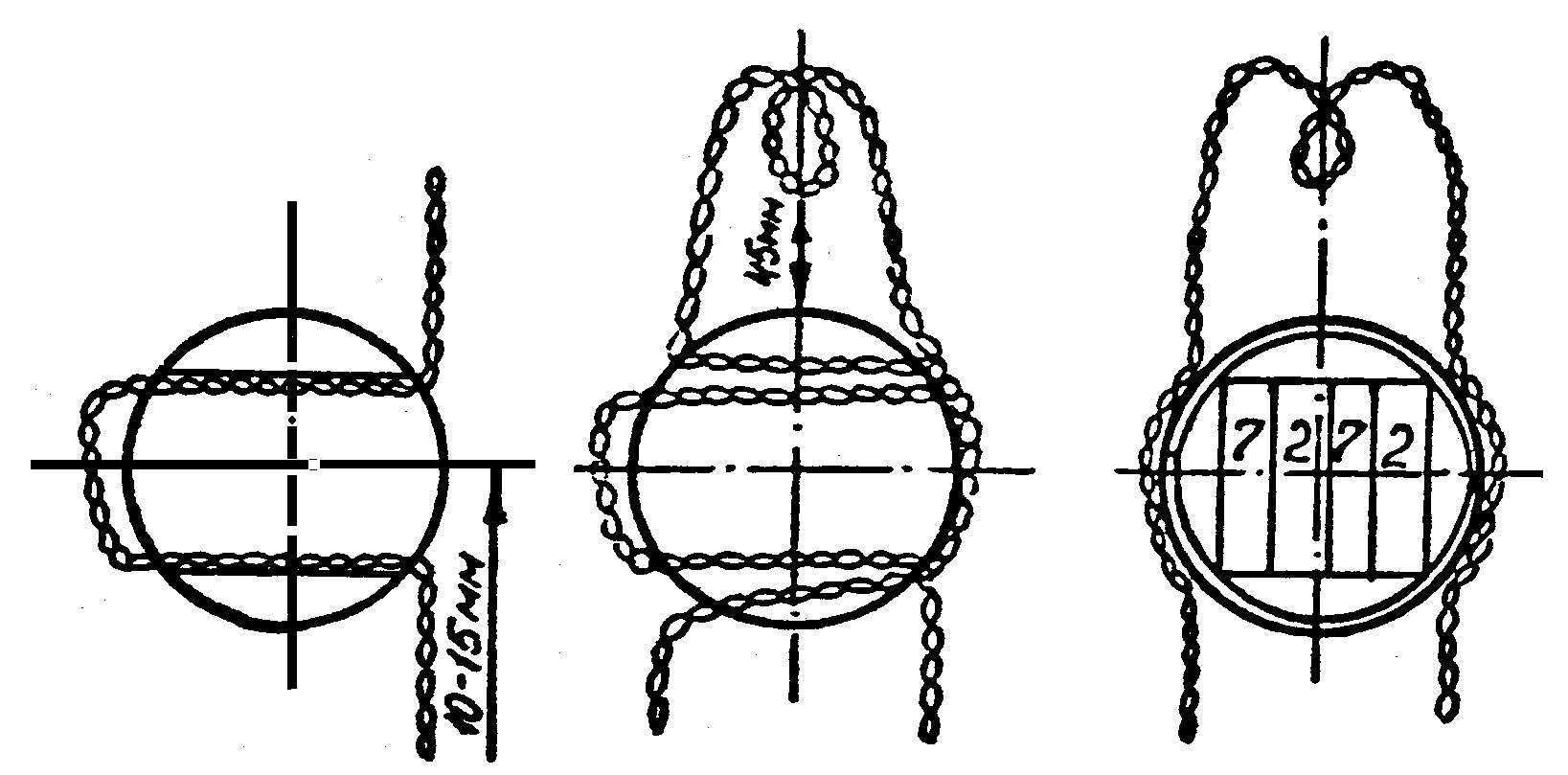 При навешивании свинцовой пломбы с двумя параллельными отверстиями в каждое из отверстий должен быть продет один конец проволоки. Свободный конец проволоки должен быть пропущен два раза сквозь ушко дверной накладки двери фургона (контейнера), а затем продет через два отверстия пломбы. После этого пломба должна быть зажата тисками.Способ навешивания свинцовой пломбы с камерой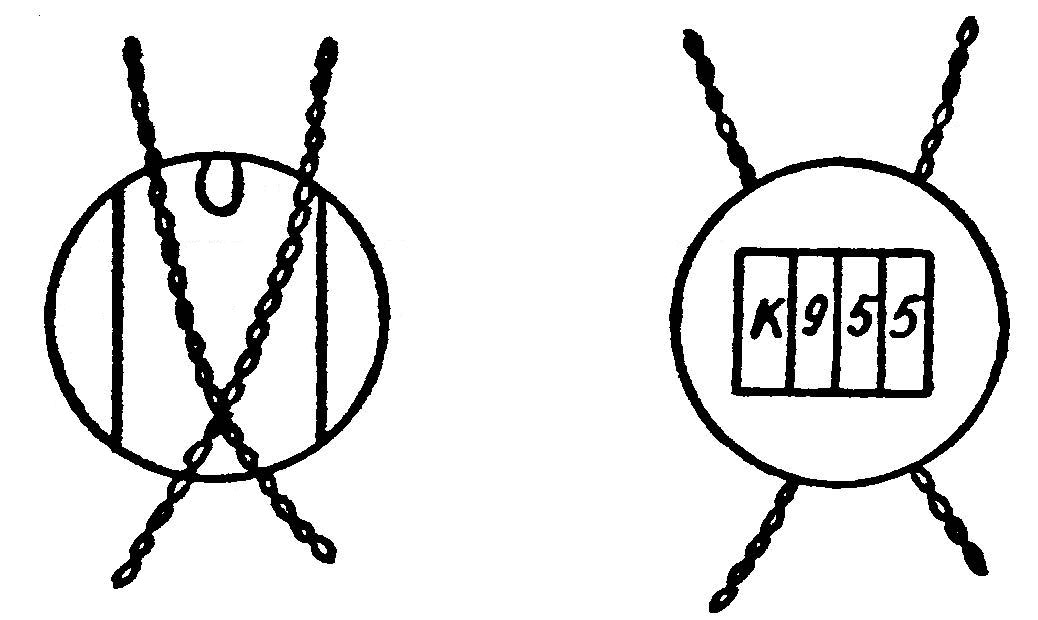 При навешивании свинцовой пломбы с камерой концы проволоки должны быть пропущены через входные отверстия пломбы, скручены в два - три витка, втянуты в камеру пломбы и зажаты тисками.Способ навешивания полиэтиленовой пломбы с камерой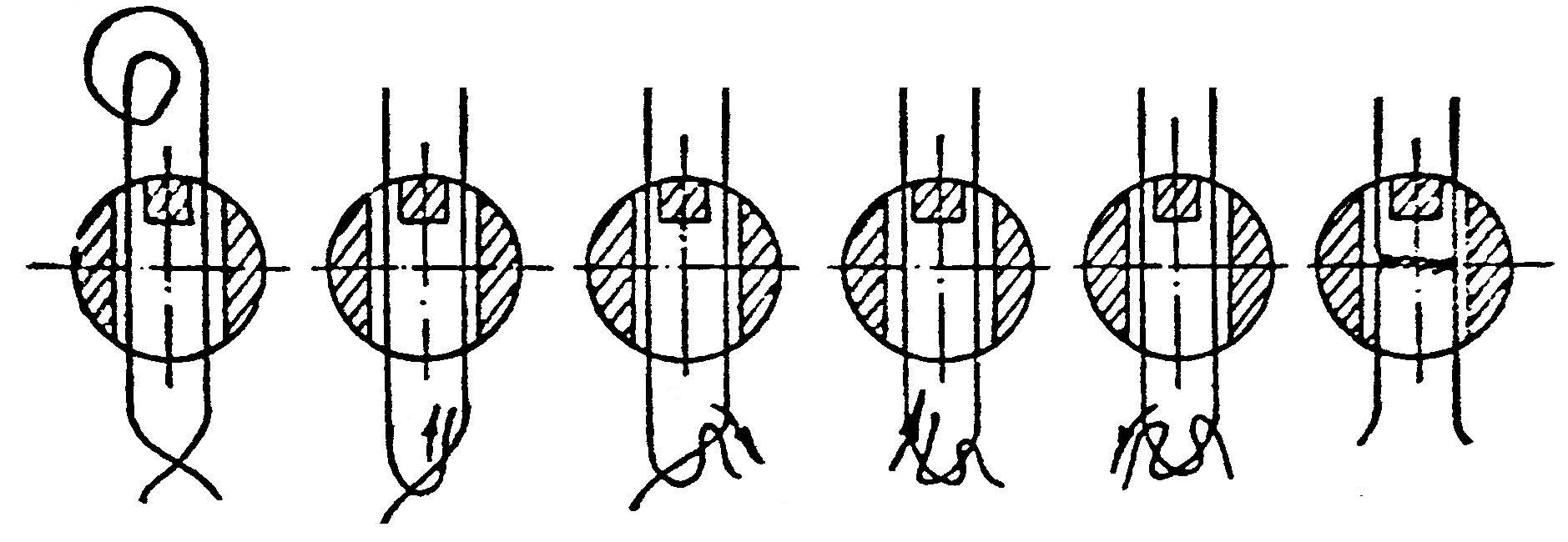 При навешивании полиэтиленовой пломбы с камерой концы проволоки должны быть пропущены через входные отверстия пломбы в приведенном на рисунке порядке.Приложение 7к Правилам автомобильныхперевозок грузовПОРЯДОК ПРИМЕНЕНИЯ НОРМ ВРЕМЕНИ НАХОЖДЕНИЯ ГРУЗОВОГО ТРАНСПОРТНОГО СРЕДСТВА НА ПОГРУЗКЕ И РАЗГРУЗКЕ, А ТАКЖЕ НА ВЫПОЛНЕНИЕ ДОПОЛНИТЕЛЬНЫХ ОПЕРАЦИЙ, СВЯЗАННЫХ С ПОГРУЗКОЙ И РАЗГРУЗКОЙ ГРУЗА1. Настоящим Порядком определяется применение норм времени нахождения грузового транспортного средства на погрузке и разгрузке, а также на выполнение дополнительных операций, связанных с погрузкой и разгрузкой груза (далее - нормы времени).2. Нормы времени устанавливаются: для грузов 1-го класса (кроме контейнеров, а также наливных и пылевидных грузов в автоцистернах, не имеющих класса) - на погрузку и разгрузку одной тонны, для контейнеров - на погрузку и разгрузку одного контейнера, для наливных и пылевидных грузов в автоцистернах (не имеющих класса) - на налив и слив полного эксплуатационного объема автоцистерны.3. Нормы времени применяются со следующими поправочными коэффициентами для грузов:2-го класса - 1,25;3-го класса - 1,66;4-го класса - 2,00.Поправочные коэффициенты рассчитаны исходя из среднего коэффициента использования грузоподъемности грузового транспортного средства для грузов:2-го класса - 0,8;3-го класса - 0,6;4-го класса - 0,5.Классы грузов при автомобильной перевозке на грузовых транспортных средствах со стандартными бортовыми и самосвальными кузовами определяются в соответствии с номенклатурой и классификацией грузов, перевозимых автомобильным транспортом, согласно приложению 1.При автомобильной перевозке на грузовом транспортном средстве со стандартными бортовыми и самосвальными кузовами грузов, не предусмотренных указанной номенклатурой и классификацией грузов, а также различных грузов на специализированном грузовом транспортном средстве (со специальной платформой, фургоне, скотовозе, цистерне) поправочные коэффициенты определяются исходя из среднего фактического коэффициента использования грузоподъемности бортового или специализированного грузового транспортного средства при условии полной загрузки его кузова по допускаемому габариту (объему). При этом поправочный коэффициент определяется путем деления единицы на коэффициент использования грузоподъемности.В таком же порядке определяются поправочные коэффициенты для грузов 4-го класса, обеспечивающих коэффициент использования грузоподъемности грузового транспортного средства ниже 0,5 при полной загрузке грузового транспортного средства с наращенными бортами по допускаемому габариту (объему).4. Приведенные пределы числовых показателей (масса груза, емкость ковша, объем цистерны), в которых указано "до", следует понимать включительно.5. При использовании новых марок подвижного состава и средств механизации более совершенной технологии производства погрузочно-разгрузочных работ и организации автомобильных перевозок нормы времени на одну тонну должны быть заменены местными, более прогрессивными нормами.6. На работы, не предусмотренные нормами времени, следует по аналогии с ними разрабатывать методом технического нормирования местные нормы.7. В случаях, когда действующие в организациях нормы ниже норм времени, действующие нормы должны быть сохранены.8. Нормы времени установлены в зависимости от способа выполнения работ, типа и грузоподъемности грузового транспортного средства, рода грузов, а также вида применяемых погрузочно-разгрузочных машин и механизмов согласно приложениям 2 - 13.(в ред. постановления Совмина от 15.12.2008 N 1936)9. Нормами времени предусмотрено время, необходимое на погрузку и разгрузку груза в пределах установленного габарита грузового транспортного средства с подноской или отноской груза, маневрирование грузового транспортного средства перед выполнением погрузки и разгрузки, увязывание и развязывание груза, покрытие груза брезентом и снятие брезента, открытие и закрытие бортов кузова грузового транспортного средства, отвертывание и привертывание, а также подноску и относку шлангов, очистку кузова грузового транспортного средства при автомобильной перевозке бетона, асфальта и других масс, продувку и пропарку цистерн, а также промывку разгрузочных шлангов, оформление документов. При этом имеется в виду, что погрузка грузов в грузовое транспортное средство и их разгрузка производятся без заезда в промежуточные пункты.10. Для определения нормы времени на полную грузоподъемность грузового транспортного средства следует норму времени, установленную на одну тонну, умножить на грузоподъемность грузового транспортного средства.11. При установлении норм времени на погрузку и разгрузку грузов вручную принято расчетное количество грузчиков, обеспечивающих выполнение норм времени.12. При механизированном способе погрузки грузов на грузовое транспортное средство с кузовом типа "фургон" и их разгрузки нормы времени на одну тонну могут увеличиваться до 10 процентов по сравнению с бортовым грузовым транспортным средством.13. Нормы времени при частично механизированной погрузке и разгрузке грузов устанавливаются в половинном размере от норм, предусмотренных для ручной и механизированной погрузки и разгрузки на каждую операцию.14. При простое грузового транспортного средства под погрузкой и разгрузкой промышленных и продовольственных грузов, требующих особой осторожности (стекло, изделия фарфоровые, фаянсовые, жидкость разная в стеклянной таре, инструменты музыкальные, телевизоры, радиоаппаратура, приборы, мебель и другие), а также мелкоштучных грузов, перевозимых навалом или в мелкой упаковке, требующих пересчета (белье, обувь, уборы головные всякие, одежда, галантерея, ткани разные, книги всякие, игрушки, овощи, фрукты, ягоды свежие всякие и другие), нормы времени на одну тонну увеличиваются до 25 процентов.15. Руководителям автотранспортных организаций разрешается устанавливать местные нормы времени исходя из конкретных условий работы в следующих случаях:при погрузке грузового транспортного средства - самосвала грузоподъемностью свыше 15 тонн экскаваторами с емкостью ковша до 1 куб. метра, погрузке и разгрузке бортового грузового транспортного средства грузоподъемностью свыше 15 тонн механизмами с одновременным подъемом груза до одной тонны, а также вручную;при погрузке или разгрузке грузов с подачей грузового транспортного средства к нескольким секциям складов или отдельным складским помещениям на территории складских баз, станций, портов, пристаней, промышленных, строительных и торговых организаций, в том числе торговых точек на территории города;при погрузке и разгрузке крупногабаритных и тяжеловесных грузов, требующих специальных устройств для их крепления, имеющих массу одного места более 500 кг (в том числе грузы в бочках, барабанах, цилиндрах, на катушках, в рулонах и бухтах), а также грузов, погрузка и разгрузка которых осуществляется самоходом.К крупногабаритным нестроительным относятся грузы размером места свыше: по высоте - 2,5 метра, или по ширине - 2 метра, или по длине - 3 метра.Приложение 1к Порядку применения норм временинахождения грузового транспортногосредства на погрузке и разгрузке, а такжена выполнение дополнительных операций,связанных с погрузкой и разгрузкой грузаНОМЕНКЛАТУРА И КЛАССИФИКАЦИЯ ГРУЗОВ, ПЕРЕВОЗИМЫХ АВТОМОБИЛЬНЫМ ТРАНСПОРТОМ--------------------------------<*> На грузы, класс которых не указан, единые нормы времени применяются с соответствующим поправочным коэффициентом в зависимости от удельного веса перевозимых грузов или исходя из среднего фактического коэффициента использования грузоподъемности грузового транспортного средства.Приложение 2к Порядку применения норм временинахождения грузового транспортногосредства на погрузке и разгрузке, а такжена выполнение дополнительных операций,связанных с погрузкой и разгрузкой грузаНОРМЫ ВРЕМЕНИ ПРОСТОЯ АВТОМОБИЛЕЙ-САМОСВАЛОВ НА МЕХАНИЗИРОВАННОЙ ПОГРУЗКЕ НАВАЛОЧНЫХ ГРУЗОВ, РАЗГРУЗКЕ ИХ САМОСВАЛОМПримечание. Нормы времени простоя распространяются также на автомобили-тягачи с полуприцепами-самосвалами.Приложение 3к Порядку применения норм временинахождения грузового транспортногосредства на погрузке и разгрузке, а такжена выполнение дополнительных операций,связанных с погрузкой и разгрузкой грузаНОРМЫ ВРЕМЕНИ ПРОСТОЯ БОРТОВЫХ АВТОМОБИЛЕЙ НА ПОГРУЗКЕ И РАЗГРУЗКЕ НАВАЛОЧНЫХ ГРУЗОВ МЕХАНИЗИРОВАННЫМ СПОСОБОМПриложение 4к Порядку применения норм временинахождения грузового транспортногосредства на погрузке и разгрузке, а такжена выполнение дополнительных операций,связанных с погрузкой и разгрузкой грузаНОРМЫ ВРЕМЕНИ ПРОСТОЯ БОРТОВЫХ АВТОМОБИЛЕЙ НА ПОГРУЗКЕ И РАЗГРУЗКЕ КРАНАМИ, ПОГРУЗЧИКАМИ И ДРУГИМИ АНАЛОГИЧНЫМИ МЕХАНИЗМАМИ ГРУЗОВ УПАКОВАННЫХ И БЕЗ УПАКОВКИ, НЕ ТРЕБУЮЩИХ СПЕЦИАЛЬНЫХ УСТРОЙСТВ ДЛЯ ИХ КРЕПЛЕНИЯПриложение 5к Порядку применения норм временинахождения грузового транспортногосредства на погрузке и разгрузке, а такжена выполнение дополнительных операций,связанных с погрузкой и разгрузкой грузаНОРМЫ ВРЕМЕНИ ПРОСТОЯ БОРТОВЫХ АВТОМОБИЛЕЙ НА ПОГРУЗКЕ И РАЗГРУЗКЕ ГРУЗОВ В ПАКЕТАХ МЕХАНИЗИРОВАННЫМ СПОСОБОМПриложение 6к Порядку применения норм временинахождения грузового транспортногосредства на погрузке и разгрузке, а такжена выполнение дополнительных операций,связанных с погрузкой и разгрузкой грузаНОРМЫ ВРЕМЕНИ ПРОСТОЯ АВТОМОБИЛЕЙ-ЦИСТЕРН ПРИ НАЛИВЕ И СЛИВЕ НАЛИВНЫХ ГРУЗОВПриложение 7к Порядку применения норм временинахождения грузового транспортногосредства на погрузке и разгрузке, а такжена выполнение дополнительных операций,связанных с погрузкой и разгрузкой грузаНОРМЫ ВРЕМЕНИ ПРОСТОЯ АВТОМОБИЛЕЙ-ЦИСТЕРН НА ПОГРУЗКЕ ЧЕРЕЗ ВЕРХНИЕ ЛЮКИ И РАЗГРУЗКЕ ГРАВИТАЦИОННЫМ И ПНЕВМАТИЧЕСКИМ СПОСОБАМИПримечание. Для водителей, работающих на автомобилях-цистернах (молоковозах), республиканские органы государственного управления и иные государственные организации, подчиненные Правительству Республики Беларусь, по согласованию с отраслевыми комитетами профсоюзов могут устанавливать технически обоснованные местные нормы времени простоя при наливе и сливе с учетом дополнительного времени на промывку и пропарку цистерн, произведение анализов на кислотность и жирность молока исходя из конкретных условий автомобильных перевозок.Приложение 8к Порядку применения норм временинахождения грузового транспортногосредства на погрузке и разгрузке, а такжена выполнение дополнительных операций,связанных с погрузкой и разгрузкой грузаНОРМЫ ВРЕМЕНИ ПРОСТОЯ БОРТОВЫХ АВТОМОБИЛЕЙ И КОНТЕЙНЕРОВ НА ПОГРУЗКЕ ИЛИ РАЗГРУЗКЕ КОНТЕЙНЕРОВ КРАНАМИ, ПОГРУЗЧИКАМИ И ДРУГИМИ АНАЛОГИЧНЫМИ МЕХАНИЗМАМИПримечание. Нормы времени простоя распространяются также на автомобили-тягачи с полуприцепами.Приложение 9к Порядку применения норм временинахождения грузового транспортногосредства на погрузке и разгрузке, а такжена выполнение дополнительных операций,связанных с погрузкой и разгрузкой грузаНОРМЫ ВРЕМЕНИ ПРОСТОЯ БОРТОВЫХ АВТОМОБИЛЕЙ И ФУРГОНОВ ОБЩЕГО НАЗНАЧЕНИЯ НА ПОГРУЗКЕ И РАЗГРУЗКЕ ВРУЧНУЮ ГРУЗОВ НАВАЛОЧНЫХ, УПАКОВАННЫХ И БЕЗ УПАКОВКИПриложение 10к Порядку применения норм временинахождения грузового транспортногосредства на погрузке и разгрузке, а такжена выполнение дополнительных операций,связанных с погрузкой и разгрузкой грузаНОРМЫ ВРЕМЕНИ ПРОСТОЯ АВТОМОБИЛЕЙ-ФУРГОНОВ И АВТОМОБИЛЕЙ-ТЯГАЧЕЙ С ПОЛУПРИЦЕПАМИ-ФУРГОНАМИ НА ПОГРУЗКЕ И РАЗГРУЗКЕ ВРУЧНУЮ ГРУЗОВ УПАКОВАННЫХ И БЕЗ УПАКОВКИПриложение 11к Порядку применения норм временинахождения грузового транспортногосредства на погрузке и разгрузке, а такжена выполнение дополнительных операций,связанных с погрузкой и разгрузкой грузаНОРМЫ ВРЕМЕНИ ПРОСТОЯ БОРТОВЫХ АВТОМОБИЛЕЙ НА ПОГРУЗКЕ ИЛИ РАЗГРУЗКЕ ВРУЧНУЮ ГРУЗОВ В КОНТЕЙНЕР БЕЗ СНЯТИЯ ЕГО С АВТОМОБИЛЯПриложение 12к Порядку применения норм временинахождения грузового транспортногосредства на погрузке и разгрузке, а такжена выполнение дополнительных операций,связанных с погрузкой и разгрузкой грузаНОРМЫ ВРЕМЕНИ НА ОТЦЕПКУ И ЗАЦЕПКУ ОБМЕННЫХ ПОЛУПРИЦЕПОВПриложение 13к Порядку применения норм временинахождения грузового транспортногосредства на погрузке и разгрузке, а такжена выполнение дополнительных операций,связанных с погрузкой и разгрузкой грузаНОРМЫ ВРЕМЕНИ ПРОСТОЯ АВТОМОБИЛЕЙ ПРИ ВЫПОЛНЕНИИ ДОПОЛНИТЕЛЬНЫХ РАБОТ В ПРОЦЕССЕ ПОГРУЗКИ ИЛИ РАЗГРУЗКИ ГРУЗОВПриложение 8к Правилам автомобильныхперевозок грузовФорма                                АКТ         о несохранности груза при автомобильной перевозке                     ___ ______________ 20__ г.Представитель перевозчика __________________________________________                              (фамилия и инициалы представителя,____________________________________________________________________                             должность)____________________________________________________________________     (наименование юридического лица или фамилия, имя, отчество____________________________________________________________________                         физического лица)и представитель грузополучателя (грузоотправителя) _________________                                                        (фамилия____________________________________________________________________                и инициалы представителя, должность)____________________________________________________________________     (наименование юридического лица или фамилия, имя, отчество____________________________________________________________________                         физического лица)составили настоящий акт о нижеследующем:1. На автомобиле марки ________ регистрационный знак _______________по товарно-транспортной накладной N ________________________________на складе _______________________________________ грузоотправителем               (наименование организации)(грузополучателем) загружен ________________________________________                             (наименование груза, масса, количество____________________________________________________________________     мест (штук), груз в таре (открытый или закрытый без тары),____________________________________________________________________          опломбировано ли грузовое транспортное средство)2. Груз доставлен на склад грузополучателя _________________________                                                 (наименование____________________________________________________________________   юридического лица или фамилия, имя, отчество физического лица)3. При выгрузке груза из автомобиля и взвешивании его установлено:____________________________________________________________________   (недостача массы, мест или штук, порча, повреждение груза или____________________________________________________________________        тары, есть ли доступ к грузу в поврежденных местах,____________________________________________________________________                мог ли вместиться недостающий груз,____________________________________________________________________      состояние пломбы на контейнере, кузове, грузовых местах,____________________________________________________________________            причина несохранной автомобильной перевозки)Представитель перевозчика _________________________                                  (подпись)Представитель грузополучателя (грузоотправителя) ___________________                                                     (подпись)Приложение 9к Правилам автомобильныхперевозок грузовВИДЫ ТАРЫ ДЛЯ АВТОМОБИЛЬНОЙ ПЕРЕВОЗКИ ОВОЩЕЙПриложение 10Исключено(Исключено. - Постановление Совмина от 07.03.2018 N 187)Приложение 11к Правилам автомобильныхперевозок грузовФорма               ЛИСТ КОНТРОЛЬНЫХ ПРОВЕРОК ТЕМПЕРАТУРЫВодитель ____________________________________, регистрационный знак                 (фамилия и инициалы)авторефрижератора _______, путевой лист N _____________1. Авторефрижератор загружен _______________________________________                                       (наименование груза)температурный режим:в кузове рефрижератора ________загруженного груза ____________     Подписи:грузоотправитель                           представитель перевозчика_____________________                      _________________________ ___________ 20__ г.                    ___ ___________ 20__ г.____ часов ____ минут                      ____ часов ____ минут2. Результаты замера температуры при разгрузке:в кузове рефрижератора ________разгруженного груза _________     Подписи:грузоотправитель                           представитель перевозчика_____________________                      _________________________ ___________ 20__ г.                    ___ ___________ 20__ г.____ часов ____ минут                      ____ часов ____ минутПриложение 12к Правилам автомобильныхперевозок грузовГРУППЫ ПИЩЕВЫХ ПРОДУКТОВ, ДОПУСКАЕМЫЕ К ПЕРЕВОЗКЕ В ОДНОМ ГРУЗОВОМ ТРАНСПОРТНОМ СРЕДСТВЕГруппа 1. Замороженные или охлажденные продукты:замороженное говяжье и баранье мясозамороженное свиное мясосубпродукты замороженные I категории (кроме мозгов) в таремясо и субпродукты, замороженные в блокахзамороженное мясо птицысало-шпикговяжий и бараний топленый жирлярд (топленое свиное сало)масло сливочноемасло топленоемаргариняичные замороженные продуктыГруппа 2. Охлажденные продукты:яблоки зимниегруши зимниевиноградГруппа 3. Охлажденные продукты:яблоки и груши летние и осенниеабрикосы и персикисливавиноградвишня, черешнякрыжовниксмородинаГруппа 4. Охлажденные продукты:помидоры бурые и розовыекапуста цветнаякапуста белокочаннаяГруппа 5. Охлажденные продукты:яйцаконсервы в герметичной жесткой и стеклянной тареГруппа 6. Сушеные продукты:сухие яичные продуктысухой омлетсухое молокосухое обезжиренное молокосухофруктыорехисгущенное молокосгущенное молоко в герметичной жестяной тареконсервы в герметичной жестяной и стеклянной тареПриложение 13к Правилам автомобильныхперевозок грузовСХЕМЫ РАЗМЕЩЕНИЯ ПАКЕТОВ В КУЗОВЕ ГРУЗОВОГО ТРАНСПОРТНОГО СРЕДСТВАСхемы размещения поддонов с шиферомв кузове грузового транспортного средства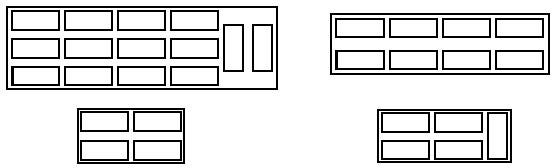 Схемы размещения пакетов в кузове грузовоготранспортного средстваа) поперечными штабелямиб) Т-образными штабелямив) продольными штабелямиСхема размещения пакетов в кузове грузового транспортногосредства с применением бруска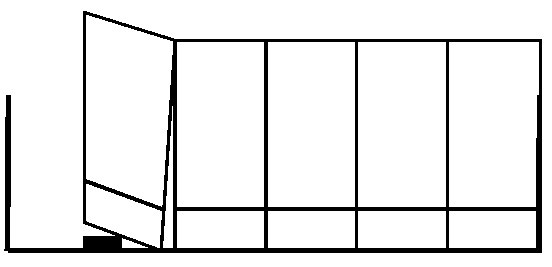 Приложение 14к Правилам автомобильныхперевозок грузовФормаОПИСЬгрузов в универсальном контейнере     Товарно-транспортная накладная N __________Автостанция (терминал) отправления _________________________________Автостанция (терминал) назначения __________________________________Отправитель ________________________________________________________Почтовый адрес отправителя _________________________________________Получатель _________________________________________________________Почтовый адрес получателя __________________________________________Итого мест _____________ на общую сумму ________________________________________________________________________________________________                                 Подпись отправителя _______________                                 Подпись весовщика _________________Штамп автостанции(терминала)отправленияПриложение 15к Правилам автомобильныхперевозок грузовФорма        Книга регистрации заказов на автомобильную перевозку                       грузов физических лицПриложение 16к Правилам автомобильныхперевозок грузовФормаШтамп организацииОПИСЬгрузов, сдаваемых к перевозке автомобильным транспортом            Заказчик __________________________________                            (фамилия, инициалы)     Примечание.   Места,   имеющие   однородную   упаковку  (ящики,чемоданы, мешки, связки и другие), нумеруются в номер каждого местаи указываются в графе 1 описи.Итого мест _________________________________________________________Подпись отправителя ________________________________________________Опись проверена ____________________________________________________                         (подпись агента, оформившего заказ)Груз принят к перевозке в соответствии с описью ____________________                                                 (фамилия и подпись____________________________________________________________________      представителя организации, принявшего груз к перевозке)Груз  получен  заказчиком ___ ____________ 20___ г. в соответствии сописью _________________________________________________________________________________________________________________________________                        (подпись заказчика)(в ред. постановлений Совмина от 15.12.2008 N 1936,от 30.12.2010 N 1910, от 21.02.2011 N 222, от 13.04.2011 N 488,от 13.04.2011 N 493, от 09.07.2013 N 599, от 04.10.2013 N 885,от 16.03.2015 N 195, от 05.02.2016 N 102, от 26.02.2016 N 158,от 07.03.2018 N 187, от 18.02.2019 N 104, от 28.12.2019 N 937,от 29.06.2020 N 381, от 30.12.2020 N 772, от 30.06.2021 N 368)Премьер-министр Республики БеларусьС.Сидорский(в ред. постановлений Совмина от 15.12.2008 N 1936,от 30.12.2010 N 1910, от 21.02.2011 N 222, от 13.04.2011 N 488,от 13.04.2011 N 493, от 09.07.2013 N 599, от 04.10.2013 N 885,от 16.03.2015 N 195, от 05.02.2016 N 102, от 26.02.2016 N 158,от 07.03.2018 N 187, от 18.02.2019 N 104, от 28.12.2019 N 937,от 29.06.2020 N 381, от 30.12.2020 N 772, от 30.06.2021 N 368)На-
имено-
вание грузаКласс грузаЗаполняется заказчиком транспортаЗаполняется заказчиком транспортаЗаполняется заказчиком транспортаЗаполняется заказчиком транспортаЗаполняется заказчиком транспортаЕжеднев-
ное количество грузовых транспорт-
ных средств, подавае-
мых под погрузкуЗаполняется перевозчикомЗаполняется перевозчикомЗаполняется перевозчикомЗаполняется перевозчикомЗаполняется перевозчикомНа-
имено-
вание грузаКласс грузанаименование грузоотправи-
теля и адрес подачи грузового транспортного средстванаименование грузополуча-
теля и адрес доставки грузамасса груза, тоннспособ погруз-
киспособ разгруз-
киЕжеднев-
ное количество грузовых транспорт-
ных средств, подавае-
мых под погрузкурасстоя-
ние автомо-
бильной перевоз-
кирасчет предварительной стоимостирасчет предварительной стоимостирасчет предварительной стоимостирасчет предварительной стоимостиНа-
имено-
вание грузаКласс грузанаименование грузоотправи-
теля и адрес подачи грузового транспортного средстванаименование грузополуча-
теля и адрес доставки грузамасса груза, тоннспособ погруз-
киспособ разгруз-
киЕжеднев-
ное количество грузовых транспорт-
ных средств, подавае-
мых под погрузкурасстоя-
ние автомо-
бильной перевоз-
кирас-
ценка за
...рас-
ценка за
...сумма,
рублейприме-
чаниеНаиме-
нование грузаНаиме-
нование грузоот-
правителя и адрес подачи грузового транс-
портного средстваНаимено-
вание грузополу-
чателя и адрес доставки грузаМасса груза, тоннСпо-
соб по-
груз-
киСпо-
соб раз-груз-
киКоличе-
ство грузовых тран-
спор-
тных средств по маркамАвтомобильная перевозка груза по декадамАвтомобильная перевозка груза по декадамАвтомобильная перевозка груза по декадамАвтомобильная перевозка груза по декадамАвтомобильная перевозка груза по декадамАвтомобильная перевозка груза по декадамАвтомобильная перевозка груза по декадамАвтомобильная перевозка груза по декадамАвтомобильная перевозка груза по декадамРежим работы по сменамРежим работы по сменамРежим работы по сменамРежим работы по сменамРежим работы по сменамРежим работы по сменамНаиме-
нование грузаНаиме-
нование грузоот-
правителя и адрес подачи грузового транс-
портного средстваНаимено-
вание грузополу-
чателя и адрес доставки грузаМасса груза, тоннСпо-
соб по-
груз-
киСпо-
соб раз-груз-
киКоличе-
ство грузовых тран-
спор-
тных средств по маркамI
всего, тоннв том числев том числеII
всего, тоннв том числев том числеIII
всего, тоннв том числев том числе1-я1-я2-я2-я3-я3-яНаиме-
нование грузаНаиме-
нование грузоот-
правителя и адрес подачи грузового транс-
портного средстваНаимено-
вание грузополу-
чателя и адрес доставки грузаМасса груза, тоннСпо-
соб по-
груз-
киСпо-
соб раз-груз-
киКоличе-
ство грузовых тран-
спор-
тных средств по маркамI
всего, тоннво 
2-ю и
3-ю сме-
ныв вы-
ход-
ные дниII
всего, тоннво 
2-ю и
3-ю сме-
ныв вы-
ход-
ные дниIII
всего, тоннво 
2-ю и
3-ю сме-
ныв вы-
ход-
ные днина-
ча-
локо-
нецна-
ча-
локо-
нецна-
ча-
локо-
нецНаименование грузоотправителя и адрес подачи грузового транспортного средстваНаименование грузополу-
чателя и адрес доставки грузаНаиме-
нование грузаКласс грузаРасстояние автомо-
бильных перевозок, кмКоли-
чество местМасса груза, тоннРасчет предварительной стоимости автомобильной перевозкиРасчет предварительной стоимости автомобильной перевозкиРасчет предварительной стоимости автомобильной перевозкиНаименование грузоотправителя и адрес подачи грузового транспортного средстваНаименование грузополу-
чателя и адрес доставки грузаНаиме-
нование грузаКласс грузаРасстояние автомо-
бильных перевозок, кмКоли-
чество местМасса груза, тоннза 
...за 
...сумма, рублейИсполнение заказаИсполнение заказаИсполнение заказа         __ _________ 20__ г.Заказвыполнен ____________________              (подпись)_____________________________ (подпись, инициалы, фамилия     ответственного лица         перевозчика)           __ _______ 20__ г.Номер товарно-транспортной накладнойПеревезено, тонн, пробег в километрах, часы работыСумма по расчету, рублей         __ _________ 20__ г.Заказвыполнен ____________________              (подпись)_____________________________ (подпись, инициалы, фамилия     ответственного лица         перевозчика)           __ _______ 20__ г.         __ _________ 20__ г.Заказвыполнен ____________________              (подпись)_____________________________ (подпись, инициалы, фамилия     ответственного лица         перевозчика)           __ _______ 20__ г.         __ _________ 20__ г.Заказвыполнен ____________________              (подпись)_____________________________ (подпись, инициалы, фамилия     ответственного лица         перевозчика)           __ _______ 20__ г.Расстояние автомобильной перевозки, километровРекомендуемые сроки доставки в сутках для:Рекомендуемые сроки доставки в сутках для:Расстояние автомобильной перевозки, километровотправок в объеме вместимости одного грузового транспортного средствамелких отправок или контейнеровДо 3501,02От 350 до 6001,53Свыше 600за каждые полные или неполные 350 км прибавляются одни суткиза каждые полные или неполные 350 км прибавляются одни суткиНомер товарно-транспортной накладной в виде электронного документа, переданной грузополучателю, дата ее составленияУчетный номер плательщика, наименование организации-грузополучателя (фамилия, собственное имя, отчество (если таковое имеется) индивидуального предпринимателя), адрес пункта разгрузкиСистема электронного документооборота, в которой хранится товарно-транспортная накладная в виде электронного документа, переданная грузополучателю (оператор системы электронного документооборота)ОперацияИсполнительКодДата, время (ч, мин.)Дата, время (ч, мин.)Дата, время (ч, мин.)Дополнительные операцииДополнительные операцииПодписьОперацияИсполнительКодприбытияубытияпростоявремянаименованиеПодписьпогрузкаразгрузкаРасчет стоимостиЗа тонны/
часыЗа расстоя-
ние пере-
возкиЗа спец-
транс-
портЗа транс-
порт-
ные услугиПогру-
зочно-разгру-
зочные работы, тоннСверхнормативный простойСверхнормативный простойПрочие доп-
латыДополни-
тельные услугиК оплатеК оплатеРасчет стоимостиЗа тонны/
часыЗа расстоя-
ние пере-
возкиЗа спец-
транс-
портЗа транс-
порт-
ные услугиПогру-
зочно-разгру-
зочные работы, тоннпогрузкаразгрузкаПрочие доп-
латыДополни-
тельные услугиитогов том числе экспеди-
торские услугипо заказувыполненорасценкак оплате(в ред. постановления Совмина от 15.12.2008 N 1936)Номенклатура грузаКласс грузаВид упаковкиАбажуры ламповые4ящикиАвтоматы торговые2-Автомобили детские3-Аглопорит4наваломАккумуляторы электрические1-Аккумуляторы электрические1ящикиАпатиты1Аппараты автогенносварочные, вулканизационные, газовые, гальванопластические2-Аппараты водолазные, контрольные, кинематографические, локационные, медицинские, оптические, телеграфные, телефонные, физические, фотографические, хирургические и их части, другие3ящики, коробкиАсбест в кусках и порошке1мешки, ящикиАсбест в кусках и порошке2наваломАсфальт и асфальтит в плитках и кусках1"Асфальт и асфальтит жидкий2бочкиБаки аккумуляторные3-Баки разные деревянные3-Баки разные металлические2-Балки стальные и железобетонные всякие1-Баллоны для газов всякие3-Банки стеклянные3ящики деревянныеБанки стеклянные4ящики полиэтиленовыеБатареи гальванические2ящикиБахчевые культуры (арбузы, дыни, тыква)2наваломБахчевые культуры (арбузы, дыни, тыква)1ящики, контейнерыБелье всякое2ящикиБелье всякое3пачки, коробкиБензоколонки2-Битум нефтяной, каменноугольный, сланцевый жидкий3бочки металлическиеБитум нефтяной, каменноугольный, сланцевый твердый1мешкиБитум нефтяной, каменноугольный, сланцевый твердый1-Битум нефтяной, каменноугольный, сланцевый в автоцистернах <*>-Блоки гранитные, известково-песчаные, мраморные1ящикиБлоки гранитные, известково-песчаные, мраморные1-Блоки деревянные дверные, шкафные антресольные и воротные2-Блоки деревянные оконные, балконные и фрамужные3-Блоки керамические, шлаковые2ящикиБлоки керамические, шлаковые2-Блоки стеновые и фундаментные всякие1-Бобы и бобовые (фасоль, горох, чечевица, соя и другие)1мешкиБобы и бобовые (фасоль, горох, чечевица, соя и другие)2наваломБорулин1-Бризол1-Борт (камень обработанный)1-Брусья мостовые и переводные, пропитанные и непропитанные1-Брусья швеллерные1-Брусчатка мостовая каменная1-Бумага всякая1кипы, ящики, рулоныБутыли и бутылки стеклянные3ящики деревянныеБутыли и бутылки стеклянные4полиэтиленовые ящикиВаленки и другая обувь войлочная и фетровая3коробки, ящикиВанны металлические1ящики решетчатыеВанны фаянсовые2"Варенье и джем1бочки, кадкиВата и ватин4кипы, пачкиВедра металлические3решеткиВелоколяски инвалидные3-Велосипеды4ящики решетчатыеВентиляторы всякие3ящикиВеревки всякие1кипыВермикулит (слюда)3мешкиВесы всякие2ящики решетчатыеВетошь непрессованная <*>кипыВетошь прессованная3"Вещи домашние3-Вина разные в автоцистернах <*>-Вина разные в бочках, бутылках1ящики деревянныеВина разные в бочках, бутылках2ящики полиэтиленовыеВинипласт листовой1ящикиВода обыкновенная1-Водка, ликероводочные изделия и вино в бутылках1ящики деревянныеВодка, ликероводочные изделия и вино в бутылках2ящики полиэтиленовыеВодо-, воздухоподогреватели2ящикиВойлок технический (асбестовый, шлаковый и другой)2кипы, сверткиВойлок технический (асбестовый, шлаковый и другой)3-Волокно искусственное и синтетическое (анид, лавсан, нитрон, капрон, хлорин и др.)3кипыВолокно растительное, кроме льна-волокна и хлопка-волокна3"Волокно стеклянное3"Волос всякий4кипы, ящикиВулканит листовой и плиточный1-Вулканит в порошке2мешкиВыключатели (карболитные, масляные)2ящикиВыпрямители ртутные и селеновые2"Гажа (землистый гипс)1-Газ природный и попутный в баллонах, в сжатом и сжиженном состоянии2-Газеты1ящикиГазогенераторы2-Галантерея2ящикиГалантерея3пачки, коробкиГалоши резиновые3ящикиГалоши резиновые4-Гвозди1ящикиГидранты и гидрозатворы1-Гипс строительный1мешки, наваломГипс формовочный2-Глина разная1мешки, наваломГонт кровельный2-Грабли металлические1-Грабли конной тяги2-Грабли тракторной тяги2-Гравий всякий, кроме легких заполнителей1наваломГравий керамзитовый3"Грампластинки2коробкиГранит1-Грибы соленые, маринованные1бочки деревянныеГрибы соленые, маринованные в стеклянных банках2ящикиГрибы сушеные3мешки, ящикиГудрон всякий1бочки, без упаковкиДвери железные1-Двери деревянные2-Двигатели всякие, кроме электрических2-Двигатели электрические и их части2-Детали керамические для санитарных изделий и арматуры3-Деготь1бочкиДеревья, кусты, саженцы3-Дерн1-Доломит обожженный2-Доломит природный1-Дома деревянные стандартные и нестандартные в разобранном виде3-Доски паркетные1-Доски подоконные гранитные, мраморные, известняковые, мозаичные и железобетонные1-Доски подоконные из дерева3-Дощечки ящичные и бочарные2-Дрань кровельная и штукатурная3-Дрова всяких пород дерева1-Дрожжи1мешки, ящикиЖесть всякая1пачкиЖивотные домашние крупные (лошади, коровы, волы и другие)3-Животные домашние крупные (лошади, коровы, волы и другие) на автомобилях-скотовозах <*>-Животные домашние мелкие (овцы, козы, свиньи, птица разная и другие)4-Животные домашние мелкие (овцы, козы, свиньи, птица разная и другие) на автомобилях-скотовозах <*>-Жиры, масла животные, растительные и минеральные1бочки, ящикиЖиры, масла животные, растительные и минеральные в бутылках, стеклянных банках3ящики, корзиныЖиры, масла животные, растительные и минеральные в автоцистернах <*>-Жмыхи2мешки, без упаковки, наваломЖом2мешкиЖурналы1пачки, коробкиЗаготовка стальная всякая1ящики, без упаковкиЗелень огородная2корзины, ящикиЗелень огородная4наваломЗемля всякая1мешки бумажные, наваломЗерно (рожь)2наваломЗлаки (зерно, семена) всякие, кроме овса, кукурузы в початках и семян масличных (арахис, подсолнечник, конопля, лен, рыжик и другие)1наваломЗола древесная, торфяная и прочая растительная2навалом, мешки бумажныеИгрушки и игры всякие3ящикиИзвестняк молотый (мука известняковая)1наваломИзвесть комовая негашеная1мешки бумажные, наваломИзвесть гашеная (пушонка)2наваломИзделия абразивные: бруски, головки, дуги шлифовальные, сегменты и другие1-Изделия асбестовые1ящикиИзделия алюминиевые2"Изделия алюминиевые3-Изделия веревочные2ящикиИзделия войлочные2кипы, ящики, мешкиИзделия войлочные3наваломИзделия глиняные и керамические2ящики, коробкиИзделия глиняные и керамические3-Изделия деревянные всякие, кроме поименованных3ящики, без упаковкиИзделия жестяные3ящикиИзделия каменные1-Изделия картонные3-Изделия кожаные, кроме обуви, одежды и галантереи1ящики, тюкиИзделия кожаные, кроме обуви, одежды и галантереи2-Изделия кондитерские мучные (вафли, галеты, печенье, пряники и другие)4лотки, коробки, ящикиИзделия кондитерские, кроме мучных1ящики, бочкиИзделия кондитерские, кроме мучных2коробки, банкиИзделия майоликовые, фарфоровые, фаянсовые, хрустальные2ящикиИзделия майоликовые, фарфоровые, фаянсовые, хрустальные3-Изделия меховые, кроме обуви, одежды и галантереи3ящики, кипыИзделия мучные (макароны, лапша, вермишель и другие)2ящикиИзделия мясные (котлеты, пельмени, полуфабрикаты)3ящики, коробкиИзделия парфюмерно-косметические2коробкиИзделия пластмассовые2ящикиИзделия пластмассовые3-Изделия резиновые, кроме обуви2ящикиИзделия резиновые, кроме обуви3наваломИзделия рыбные (полуфабрикаты, кулинария)3ящики, коробкиИзделия сантехнические2ящикиИзделия стеклянные3"Изделия стеклянные4-Изделия табачные3ящикиИзделия трикотажные, чулочные2ящики, коробкиИзделия тюлевые3ящикиИзделия фибролитовые2-Изделия хлебобулочные (булки, баранки, сухари и другие)4ящикиИзделия художественные, сувениры из пластмасс3ящики, коробкиИзделия шорные2ящики, кипы, тюкиИзделия шорные3-Изделия из щетины2ящикиИзделия из щетины3-Изделия щеточные, кроме галантереи2ящики и в связкахИзделия щеточные, кроме галантереи3-Изделия ювелирные3ящикиИзложницы (металлические формы)2"Изоляторы2"Изоляторы1наваломИзразцы (кафель) всякие1ящики, решеткиИкра рыб всякая2бочки, ящикиИнвентарь садово-огородный3-Инвентарь сельскохозяйственный мелкий3-Инвентарь спортивный3ящики, коробкиИнструмент абразивный1ящикиИнструменты музыкальные духовые, гармоники3"Инструменты музыкальные электрические3"Инструменты слесарные, столярные1"Инструменты: астрономические, геодезические, локационные, математические, медицинские, механические, научные всякие, оптические, рисовальные, фотографические, хирургические, чертежные3ящикиИнструменты строительные моторизованные (электродрели, электромолотки, электроключи и другие)1"Кабачки3ящики, сеткиКабель (разный)2бухты, барабаныКалориферы2-Камень природный разный, включая каменькубик1наваломКамень-ракушечник и камень туфовый2поддоныКамень-ракушечник и камень туфовый2-Камера холодильная2-Камеры автомобильные, троллейбусные, мотоциклетные, велосипедные и другие (новые, вулканизированные, утильные)3-Канаты всякие1бухтыКапуста ранняя3ящики, сеткиКапуста свежая, кроме ранней2ящики, мешкиКартон всякий2кипы, рулоны, пачки, ящикиКартофель свежий1мешки, наваломКатанка стальная1-Каучук натуральный и синтетический1мешки, ящики, кипыКварц природный, пылевидный2мешки, ящикиКерамзит3наваломКерамика фасадная облицовочная2ящикиКинопленка, кинолента1коробкиКипятильники2"Кирпич, кроме пористого и пустотелого1ящикиКирпич пористый и пустотелый2ящики, без упаковкиКислоты в автоцистернах <*>-Кислоты в бутылках1корзины, ящикиКлей всякий1ящики, мешкиКлинкер цементный1-Книги всякие1ящики, кипыКовры чистошерстяные1кипы, рулоны, ящикиКовры и ковровые изделия, полушерстяные и из химических волокон3"Кожи всякие1ящики, тюкиКожи всякие2-Коконы шелкопряда4кипыКокс и коксик разные2наваломКолбасы и колбасные изделия2ящики, коробкиКолодки тормозные асбестовые2коробкиКолонки водогрейные2-Колчедан серный1-Коляски к мотоциклам2-Комбикорм2мешки, ящикиКомпрессоры всякие2-Конденсаторы2ящикиКонсервы всякие в жестяных банках1ящикиКонсервы всякие в стеклянных банках2"Конструкции железобетонные <*>-Конструкции металлические <*>-Контейнеры железнодорожные: морские, речные, автомобильные, груженые <*>-Контейнеры железнодорожные: морские, речные, автомобильные, порожние <*>-Концентраты пищевые3коробкиКора дубильная (дуба, ивы, лозы и другая)3кипыКоробки деревянные воротные, балконные, окошечные и другие3-Кость разная3мешкиКотлы паровые и другие закрытые и их части2-Кофе разный2ящики, мешкиКраски1бочки, флягиКраски в металлических банках, полиэтиленовой таре3ящики деревянные, картонныеКровати металлические3-Крупа всякая1мешкиКукуруза в початках2"Лаки всякие1бочки, бидоныЛед естественный и искусственный1-Лен-волокно непрессованный3мешкиЛен-волокно прессованный2кипыЛента (подкат) стальная всякая1-Лес крепежный1-Леса трубчатые инвентарные2-Лесоматериалы (бревна, пиломатериалы, жерди и другие)1-Лестницы металлические2-Линолеум1ящикиЛинолеум1-Листы асбестоцементные волнистые и полуволнистые (шифер)1ящикиЛитье (изделие) стальное и чугунное всякое, в том числе фасонное1ящикиЛитье (изделие) стальное и чугунное всякое, в том числе фасонное1-Лифты и подъемники с принадлежностями к ним3-Лом металлический бытовой3-Лом черных и цветных металлов, кроме бытового1-Люки металлические разного назначения1-Люстры3ящики, коробкиМагнезит2мешкиМагнитофоны3ящики, коробкиМакулатура бумажная2-Масса древесная3ящикиМастика кровельная2-Материалы абразивные в кусках и зернах: карбид бора, карбид кремния зеленый и черный, корунд природный, монокорунд, наждак, электрокорунд1-Материалы изоляционные2-Матрацы волосяные, перовые, травяные, ватные4-Мачты железобетонные1-Машины пишущие и их части1ящикиМашины пишущие и их части3-Машины стиральные3ящикиМашины строительные2-Машины швейные всякие и их части2ящикиМед всякий1ящики, бочки, кадкиМедикаменты в стеклянной посуде, пачках, коробках2ящикиМедикаменты в бутылках3корзиныМел в кусках1мешки, пакеты, ящикиМел в порошке2наваломМеталлы цветные в чушках, слитках, болванках, заготовках, ленте, листах, проволоке, прутках, полосе, прокате1-Меха выделанные всякие, в том числе искусственный мех3кипыМеха невыделанные разные (сырье)2ящики, кипыМешки всякие2-Молоко в автоцистернах <*>-Молоко в порошке2мешки, ящикиМолоко свежее3бидоны, флягиМолоко свежее и молочные изделия в бочках, бочонках, бутылках, коробках2ящики деревянные, сетки металлическиеМолоко свежее и молочные изделия в бутылках, бумажных пакетах3ящики, сетки полиэтиленовыеМорковь3ящики, сеткиМороженое всякое2коробки, ящикиМотороллеры, мотоциклы4-Мука злаковая и всякая техническая1мешки, наваломМусор разный1наваломМыло всякое1бочки, ящикиМясо диких и домашних животных в тушах2наваломМясо диких и домашних животных в тушах1бочки, ящикиМясо охлажденное в подвешенном состоянии (на крючьях)4-Навоз1наваломНапитки безалкогольные (вода, квас, морс, сироп, соки) в бутылках, бочках1ящики деревянныеНапитки безалкогольные (вода, квас, морс, сироп, соки) в бутылках, бочках2ящики полиэтиленовыеНапитки безалкогольные (вода, квас, морс, сироп, соки) в автоцистернах <*>-Нефть и нефтепродукты2бочки металлическиеНефть и нефтепродукты в автоцистернах <*>-Нитки1ящикиНитки2мотки, связкиНитроэмали и эмали2-Обои разные1кипы, пачки, ящикиОбрезки (лоскуты тканевые, кожаные и резиновые концы)2кипы в жесткой упаковкеОбрезки (лоскуты тканевые, кожаные и резиновые концы)3наваломОбувь всякая, кроме войлочной, фетровой и галош2Обувь всякая, кроме войлочной, фетровой и галош3коробкиОвес2наваломОвес1мешкиОвощи свежие, не поименованные в алфавите2ящикиОвощи и фрукты соленые и маринованные1бочки деревянныеОвощи сушеные и валяные4ящики, мешкиОгнетушители3-Одежда всякая3пачки, ящикиОдеяла ватные, пуховые, перовые и другие3кипы, ящикиОпилки и стружки древесные4наваломОпилки и стружки древесные2мешки, кулиОпилки и стружка алюминиевые и смешанные2ящикиОпилки и стружка металлическая дробленая1наваломОрехи и желуди2мешки, ящикиОсадки сброженные (удобрения)2мешкиОтруби и прочие отходы крупяного, мельничного производства2"Отходы пищевой промышленности всякие3-Отходы мясные (жилы, кишки, когти, копыта, кость простая, рога и другие)2-Пакля и пенька непрессованные3кипыПакля и пенька прессованные2-Паркет1пачкиПатока1бочки деревянныеПек древесный1-Пек нефтяной1-Пемза всякая3наваломПемза всякая2мешкиПеностекло в плитках4ящикиПергамин кровельный2рулоныПереплеты железобетонные оконные1-Переплеты и рамы деревянные оконные3-Перо птичье4кипы, мешкиПесок всякий (горный, речной и другой)1наваломПиво в бочках, бутылках1ящики деревянныеПиво в бутылках2ящики полиэтиленовыеПиво в автоцистернах <*>-Пластикат полихлорвиниловый листовой4-Пластмассы2-Плиты газовые4ящикиПлиты гипсоволокнистые, древесноволокнистые и древесностружечные2ящикиПлиты гипсоволокнистые, древесноволокнистые и древесностружечные2-Плиты железобетонные, асбестоцементные, бетоноцементные, гипсовые, цементные1ящикиПлиты железобетонные, асбестоцементные, бетоноцементные, гипсовые, цементные1-Плиты мраморные, гранитные, каменные1-Плиты пластмассовые для полов и стен2-Плиты столярные1-Плиты и маты камышитовые, пенькокостровые2-Плиты керамзитовые3-Плиты керамзитобетонные2-Плиты и плитки фаянсовые2ящикиПовозки всякие (арбы, брички, сани, телеги)4-Подсолнечник (семена)2навалом, мешкиПодсолнечник (головки)3"Поковки стальные всякие1-Покрышки автомобильные, автобусные, велосипедные, мотоциклетные и троллейбусные новые и вулканизированные3-Полистирол1мешкиПолиуретан1-Порошки андезитовые, диабазовые, шамотные2мешкиПорошок магнезитовый металлургический2"Пособия учебные наглядные3ящикиПриборы измерительные разные (весы, часы и другие) и их части3"Приборы измерительные разные (весы, часы и другие) и их части4-Провода всякие1бухты, ящикиПроволока разная1связки, бухтыПроволока разная1-Прокат черных металлов, не поименованный в алфавите1-Пряжа разная2мешки, кипыПряжа разная на патронах и шпулях3ящикиПтица битая разная2"Пылесосы2ящики, коробкиРадио и его части3ящикиРассада овощная, цветочная и ягодная4-Рассада овощная, цветочная и ягодная2корзины, лоткиРастения живые (деревья, кусты, саженцы)3-Редька3ящики, сеткиРезина сырая1мешки, кипыРельсы железобетонные1-Рельсы металлические всякие1-Рубероид1рулоныРуда всякая1навалом, мешки, ящикиРыба и рыбопродукты1бочки, коробки, ящикиРыба живая в автоцистернах <*>-Рыба сушеная и вяленая2мешки, ящики, кипыСажа всякая4мешкиСаженцы всякие3-Свекла1наваломСвекла3ящики, сеткиСахар1мешки, ящики, наваломСемена масличные (арахис, подсолнечник, конопля, лен, рыжик и другие)2мешкиСемена хлопковые2"Сено и солома непрессованные4-Сено и солома прессованные3кипыСера (комовая, газовая, порошок)1мешки, бочки, ящики, наваломСетка металлическая1кипы, рулоныСилос всякий готовый2наваломСилосная масса всякая <*>-Скобы, крюки и консоли всякие металлические2ящикиСланцы горючие всякие1наваломСлитки стальные всякие1-Слюда всякая1ящикиСмолы натуральные (древесные, каменноугольные, торфяные)1бочки, ящикиСмолы синтетические2мешки бумажныеСнег свежий, сухой3наваломСнег слежавшийся, мокрый2"Сода пищевая и техническая1мешки, ящикиСоль разная1мешки, ящики, наваломСпирт всякий в бочках, бутылках2ящикиСпирт в автоцистернах <*>-Спички3ящикиСталь прокатная всех профилей1-Станки всякие2ящикиСтекло всякое (в том числе зеркальное)1ящикиСтеклобой1наваломСтиральные порошки и другие моющие средства2мешки, ящикиСтолбы деревянные, в том числе телеграфные1-Стружка металлическая дробленая1-Стружка металлическая недробленая3-Субпродукты мясные (легкие, почки, печень, мозги и другие)2ящикиСчетчики электрические и газовые2ящики, коробкиСыр всякий2ящикиТабак4кипы, ящикиТара разная:3катно-бочковая - ящики деревянные4-мелкоштучная - консервные банки, бидоны, фляги4ящики картонныемешки льняные, джутовые, бумажные2пачки, связкиТекстолит всякий1ящикиТелеаппараты и их части4"Ткани разные (хлопчатобумажные, шерстяные, льняные, шелковые, из искусственного и синтетического волокна и специальные, дерматин и другие)1кипы, ящики, рулоныТкани разные в кусках2-Толь всякий1-Торф брикетированный2наваломТорф топливный и пыль торфяная3мешки, пакеты, ящики, наваломТорф для приготовления торфокомпостов, для подстилки, торфокомпосты, торфоминерально-аммиачные удобрения2"Торшеры4ящики, коробкиТракторы гусеничные2-Тракторы колесные3-Трансформаторы2ящикиТрансформаторы2-Трепел1-Треста и солома льняная и конопляная4-Тросы стальные1бухты, барабаныТрубки резиновые и эбонитовые1ящикиТрубы асбестоцементные и их части3решеткиТрубы глиняные керамические2ящикиТрубы железобетонные и их части1без упаковкиТрубы из камня искусственного1-Трубы стальные и чугунные всякие и их части1без упаковкиТрубы стеклянные3ящикиТюбинги2-Уборы головные всякие3ящики, коробкиУгары текстильные3-Уголь бурый2мешкиУголь древесный3"Уголь каменный и брикеты из него2наваломУдобрения минеральные и химические1навалом, мешкиФанера всякая1пачкиФибра всякая2бухты, связки, пачкиФибролит2-Фитинги фасонные соединительные из черных металлов (колено, раструб, патрубок, муфта, тройник, фланец и другие)1ящикиФитинги фасонные соединительные из черных металлов (колено, раструб, патрубок, муфта, тройник, фланец и другие)1-Фрукты вяленые и сушеные2мешки, ящикиФрукты свежие1ящикиФрукты свежие2корзиныФрукты свежие2-Хворост4-Хлеб печеный формовой3лоткиХлеб печеный подовой4"Хлопок-волокно непрессованный2кипыХлопок-волокно прессованный1"Хлопок-волокно прессованный импортный2"Холодильники бытовые4ящикиЦеллофан2пачки, связкиЦеллюлоза всякая2мешки, кипыЦемент1мешки бумажные, мешки джутовыеЦитрусовые (апельсины, лимоны, мандарины и другие)2ящикиЧай всякий2мешкиЧасти запасные к станкам, машинам, оборудованию1ящики, коробкиЧемоданы, баулы разные3ящики фанерныеЧерепица кровельная1ящикиЧугун всякий, в том числе литейный и передельный1-Шашка из камня грубоколотого1-Шашка торцевая3-Шавелин (материал изоляционный)4кипыШвеллеры стальные всякие1-Шерсть непрессованная3мешкиШерсть прессованная2кипыШелк-сырец1кипыШипы (ободья) металлические, в том числе обтянутые резиной1-Шифер всякий1решетки, ящики, пачкиШифер всякий1-Шкафы металлические2-Шкуры и шкурки выделанные3мешкиШкуры и шкурки невыделанные2"Шлак всякий1наваломШлаковата4кипыШпалы деревянные непропитанные и пропитанные1-Шпалы железобетонные1-Штукатурка сухая в плитках1-Шпон2Щебень всякий1наваломЩепа разная2пачки, связкиЩепа разная3наваломЩетина2мешки, кипы, ящикиЩиты деревянные3-Эбонит2ящикиЭлектроды2ящики, пачкиЭлектроаппаратура2ящики, коробкиЭкстракты разные2мешки, ящики, бочкиЭлементы гальванические2-Этернит (черепица асбестоцементная)1ящикиЯгоды свежие всякие3мешки, ящики, коробкиЯдохимикаты всякие3мешки, бочкиЯйца птицы всякой2ящики, коробки картонныеНаименование грузаСпособ погрузкиЕмкость ковшаНормы времени простоя на погрузке и разгрузке в минутах на одну тонну груза для автомобилей-самосвалов грузоподъемностью, тоннНормы времени простоя на погрузке и разгрузке в минутах на одну тонну груза для автомобилей-самосвалов грузоподъемностью, тоннНормы времени простоя на погрузке и разгрузке в минутах на одну тонну груза для автомобилей-самосвалов грузоподъемностью, тоннНормы времени простоя на погрузке и разгрузке в минутах на одну тонну груза для автомобилей-самосвалов грузоподъемностью, тоннНормы времени простоя на погрузке и разгрузке в минутах на одну тонну груза для автомобилей-самосвалов грузоподъемностью, тоннНормы времени простоя на погрузке и разгрузке в минутах на одну тонну груза для автомобилей-самосвалов грузоподъемностью, тоннНормы времени простоя на погрузке и разгрузке в минутах на одну тонну груза для автомобилей-самосвалов грузоподъемностью, тоннНормы времени простоя на погрузке и разгрузке в минутах на одну тонну груза для автомобилей-самосвалов грузоподъемностью, тоннНормы времени простоя на погрузке и разгрузке в минутах на одну тонну груза для автомобилей-самосвалов грузоподъемностью, тоннНормы времени простоя на погрузке и разгрузке в минутах на одну тонну груза для автомобилей-самосвалов грузоподъемностью, тоннНормы времени простоя на погрузке и разгрузке в минутах на одну тонну груза для автомобилей-самосвалов грузоподъемностью, тоннНормы времени простоя на погрузке и разгрузке в минутах на одну тонну груза для автомобилей-самосвалов грузоподъемностью, тоннНаименование грузаСпособ погрузкиЕмкость ковшасвыше 1,5 до 3свыше 3 до 4свыше 4 до 5свыше 5 до 6свыше 6 до 7свыше 7 до 9свыше 9 до 10свыше 10 до 12свыше 12 до 15свыше 15 до 20свыше 20 до 25свыше 25Удобренияэкскаваторомдо 1 куб. м4,233,503,143,002,60-------Строительные и другие грузы, легко отделяющиеся от кузова автомобиля-самосвала (песок, земля, щебень, гравий, камни природные, керамзит и другие)"до 1 куб. м2,662,101,971,881,751,361,241,110,73---Строительные и другие грузы, легко отделяющиеся от кузова автомобиля-самосвала (песок, земля, щебень, гравий, камни природные, керамзит и другие)"свыше 1 до 3 куб. м1,881,401,251,201,030,910,820,750,680,520,430,40Строительные и другие грузы, легко отделяющиеся от кузова автомобиля-самосвала (песок, земля, щебень, гравий, камни природные, керамзит и другие)"свыше 3 до 5 куб. м-1,151,030,980,840,740,670,610,540,410,350,33Строительные и другие грузы, легко отделяющиеся от кузова автомобиля-самосвала (песок, земля, щебень, гравий, камни природные, керамзит и другие)"свыше 5 куб. м---0,760,660,590,530,490,440,350,300,28Вязкие и полувязкие грузы (глина, сырая порода и другие), а также частично смерзшийся и слежавшийся грунт"до 1 куб. м3,102,502,252,142,10-------Вязкие и полувязкие грузы (глина, сырая порода и другие), а также частично смерзшийся и слежавшийся грунт"свыше 1 до 3 куб. м2,431,801,611,541,321,161,050,960,860,700,620,60Вязкие и полувязкие грузы (глина, сырая порода и другие), а также частично смерзшийся и слежавшийся грунт"свыше 3 до 5 куб. м-1,351,261,201,050,950,900,830,750,600,530,52Вязкие и полувязкие грузы (глина, сырая порода и другие), а также частично смерзшийся и слежавшийся грунт"свыше 5 куб. м---1,050,910,800,750,690,650,550,490,48Зерновые (рожь, ячмень, пшеница и другие)бункером, зернопогрузчиком-2,161,601,431,361,211,070,970,890,830,780,640,61Овощи (картофель, свекла и другие)из бункера комбайном-4,043,623,303,163,102,902,802,552,502,401,951,90Гравий, щебень, камни природные, керамзит, уголь каменный, кокс и другие материалыбункером, транспортером-2,231,651,471,401,201,060,970,890,860,800,660,63Бетонная смесь или раствор, асфальт, бетон и другие массыбункером-2,802,602,502,352,322,202,101,911,851,801,601,50Бетонная смесь или раствор, асфальт, бетон и другие массысмесителем-5,955,615,555,325,305,004,954,594,554,504,064,02Мука злаковая и всякая техническаябункером-4,103,233,203,063,022,802,702,502,251,801,481,45Наименование грузаСпособСпособНормы времени простоя на погрузке и разгрузке в минутах для бортовых автомобилей грузоподъемностью, тоннНормы времени простоя на погрузке и разгрузке в минутах для бортовых автомобилей грузоподъемностью, тоннНормы времени простоя на погрузке и разгрузке в минутах для бортовых автомобилей грузоподъемностью, тоннНормы времени простоя на погрузке и разгрузке в минутах для бортовых автомобилей грузоподъемностью, тоннНормы времени простоя на погрузке и разгрузке в минутах для бортовых автомобилей грузоподъемностью, тоннНормы времени простоя на погрузке и разгрузке в минутах для бортовых автомобилей грузоподъемностью, тоннНормы времени простоя на погрузке и разгрузке в минутах для бортовых автомобилей грузоподъемностью, тоннНаименование грузапогрузкиразгрузкисвыше 1,5 до 3свыше 3 до 5свыше 5 до 7свыше 7 до 10свыше 10 до 15свыше 15 до 20свыше 20Удобренияэкскаватором до 1 куб. мскребками, сетками5,004,303,603,47---Удобренияэкскаватором от 1 до 3 куб. м"3,252,802,342,25---Зерновые (рожь, ячмень, пшеница и другие)бункером, зернопогрузчиком, транспортеромавтомобилеразгрузчиком2,702,361,971,851,701,601,48Овощи (картофель, свекла и другие)из бункера комбайна погрузчиком"4,854,203,543,323,022,852,64Грузоподъемность автомобиля, тоннНормы времени простоя бортовых автомобилей на погрузке и разгрузке в минутах на одну тонну грузаНормы времени простоя бортовых автомобилей на погрузке и разгрузке в минутах на одну тонну грузаНормы времени простоя бортовых автомобилей на погрузке и разгрузке в минутах на одну тонну грузаНормы времени простоя бортовых автомобилей на погрузке и разгрузке в минутах на одну тонну грузаГрузоподъемность автомобиля, тоннпри одновременном подъеме механизмом груза массой, тоннпри одновременном подъеме механизмом груза массой, тоннпри одновременном подъеме механизмом груза массой, тоннпри одновременном подъеме механизмом груза массой, тоннГрузоподъемность автомобиля, тонндо 1свыше 1 до 3свыше 3 до 5свыше 5Свыше 1,5 до 38,505,47--Свыше 3 до 57,404,703,00-Свыше 5 до 76,503,952,502,10Свыше 7 до 106,203,702,382,00Свыше 10 до 15-3,412,231,85Свыше 15 до 20-3,001,901,70Свыше 20-2,771,751,55Грузоподъемность автомобиля, тоннНорма времени простоя автомобилей на погрузке и разгрузке в минуту на одну тонну груза в пакетах механизированным способомНорма времени простоя автомобилей на погрузке и разгрузке в минуту на одну тонну груза в пакетах механизированным способомНорма времени простоя автомобилей на погрузке и разгрузке в минуту на одну тонну груза в пакетах механизированным способомНорма времени простоя автомобилей на погрузке и разгрузке в минуту на одну тонну груза в пакетах механизированным способомНорма времени простоя автомобилей на погрузке и разгрузке в минуту на одну тонну груза в пакетах механизированным способомНорма времени простоя автомобилей на погрузке и разгрузке в минуту на одну тонну груза в пакетах механизированным способомНорма времени простоя автомобилей на погрузке и разгрузке в минуту на одну тонну груза в пакетах механизированным способомНорма времени простоя автомобилей на погрузке и разгрузке в минуту на одну тонну груза в пакетах механизированным способомНорма времени простоя автомобилей на погрузке и разгрузке в минуту на одну тонну груза в пакетах механизированным способомГрузоподъемность автомобиля, тоннавтокранамиавтокранамиавтокранамикозловыми, мостовыми и другими кранамикозловыми, мостовыми и другими кранамикозловыми, мостовыми и другими кранамиавто- и электропогрузчикамиавто- и электропогрузчикамиавто- и электропогрузчикамиГрузоподъемность автомобиля, тоннподдоны массой брутто, тоннподдоны массой брутто, тоннподдоны массой брутто, тоннподдоны массой брутто, тоннподдоны массой брутто, тоннподдоны массой брутто, тоннподдоны массой брутто, тоннподдоны массой брутто, тоннподдоны массой брутто, тоннГрузоподъемность автомобиля, тонндо 1от 1 до 2,5свыше 2,5до 1от 1 до 2,5свыше 2,5до 1от 1 до 2,5свыше 2,5До 37,405,85-6,105,05-9,907,80-Свыше 3 до 55,704,904,105,004,203,507,606,555,40Свыше 5 до 75,304,583,804,703,903,207,106,055,00Свыше 7 до 104,804,153,404,253,582,956,405,434,55Свыше 10 до 153,653,202,503,152,752,154,854,253,35Свыше 15 до 203,452,832,302,952,431,954,653,833,15Свыше 203,002,452,002,502,051,704,203,452,80Эксплуатационный объем цистерны, куб. метров, тыс. литровНормы времени на эксплуатационный объем цистерны, минутНормы времени на эксплуатационный объем цистерны, минутНормы времени на эксплуатационный объем цистерны, минутНормы времени на эксплуатационный объем цистерны, минутНормы времени на эксплуатационный объем цистерны, минутНормы времени на эксплуатационный объем цистерны, минутЭксплуатационный объем цистерны, куб. метров, тыс. литровналив и слив самотекомналив и слив самотекомналив и слив при помощи насосаналив при помощи насоса, слив самотеком и наоборотналив при помощи насоса, слив самотеком и наоборотналив при помощи насоса, слив самотеком и наоборотЭксплуатационный объем цистерны, куб. метров, тыс. литровгрузы пищевые и светлые нефтепродуктытемные нефте-
продуктыгрузы пищевые и светлые нефтепродуктытемные нефте-
продуктыгрузы пищевые и светлые нефтепродуктытемные нефте-
продуктыДо 1,514,019,013,016,013,517,5Свыше 1,5 до 522,028,018,022,020,025,0Свыше 3 до 530,037,024,030,027,033,5Свыше 5 до 736,046,029,037,032,541,5Свыше 7 до 1044,056,036,045,040,050,5Свыше 10 до 1550,065,047,058,048,561,5Свыше 15 до 2058,074,052,067,055,070,5Свыше 2065,084,059,075,062,079,5Эксплуатационный объем цистерны, куб. метров, тыс. литровНормы времени на эксплуатационный объем цистерны, минутНормы времени на эксплуатационный объем цистерны, минутЭксплуатационный объем цистерны, куб. метров, тыс. литровмучнистое сырьестроительные материалыДо 31514Свыше 3 до 52119Свыше 5 до 72624Свыше 7 до 103633Свыше 10 до 154641Свыше 15 до 205449Свыше 206458Масса контейнера, тоннНормы времени простоя автомобиля на погрузке или разгрузке одного контейнера, минутДо 1,254Свыше 1,25 до 57Свыше 5 до 2010Свыше 20 до 3012Грузоподъемность автомобиля, тоннНормы времени, минутДо 0,828,1Свыше 0,8 до 226,8Свыше 2 до 318,9Свыше 3 до 414,4Свыше 4 до 512,4Свыше 5 до 611,2Свыше 6 до 79,7Свыше 7 до 88,8Грузоподъемность автомобиля, тоннНормы времени, минутДо 0,829,4Свыше 0,8 до 224,6Свыше 2 до 318,0Свыше 3 до 413,9Свыше 4 до 511,0Свыше 5 до 610,0Свыше 6 до 79,3Свыше 7 до 88,6Масса контейнера, тоннНормы времени простоя автомобиля на погрузке или разгрузке грузов, минутНормы времени простоя автомобиля на погрузке или разгрузке грузов, минутМасса контейнера, тоннна первый контейнерна второй и каждый последующий контейнеры в данной поездкеДо 1,251510Свыше 1,25 до 52520Свыше 5 до 105040Свыше 10 до 2080-Свыше 20112-Грузоподъемность полуприцепа, тоннНормы времени, минутНормы времени, минутГрузоподъемность полуприцепа, тоннна зацепкуна отцепкуДо 10 включительно128Свыше 10 до 201610Свыше 201812Наименование работНормы времени простоя, минутВзвешивание груза на автомобильных весах - на каждое определение веса груза в автомобиле, прицепе или автопоезде (взвешивание порожнего и груженого автомобиля или прицепа) независимо от класса груза и грузоподъемности автомобиля4Взвешивание или перевешивание груза на десятичных или сотенных весах на автомобиль (автопоезд) грузоподъемностью:до 4 тонн включительно9свыше 4 до 7 тонн включительно13свыше 7 тонн18Пересчет грузовых мест на каждый автомобиль, полуприцеп или прицеп независимо от класса груза и грузоподъемности4Заезд в каждый промежуточный пункт погрузки или разгрузки независимо от грузоподъемности автомобиля (автопоезда)9Наименование грузаВид тарыПримечаниеКартофельконтейнеры, корзины, ящики, кули, клетки, мешкиавтомобильная перевозка картофеля навалом допускается в период массовых заготовок и реализации до наступления заморозковКапуста белокочаннаяящики, контейнеры, мешки, кулидопускается автомобильная перевозка средней и поздней капусты без тары (навалом на чистой подстилке)Капуста краснокочаннаяящикидопускается автомобильная перевозка без тары (навалом на чистой подстилке) для местного снабженияКапуста цветная"Лук репчатыйящики, мягкая тараМорковь и свеклаящики, контейнерыдопускается автомобильная перевозка корнеплодов в мягкой таре и без тары для местного потребленияПомидоры и огурцыящики, корзиныПерец, баклажаны, кабачки, зелень свежая (лук зеленый, салат, укроп, щавель, редис, петрушка)ящикиЧеснок"при автомобильных перевозках от места выращивания до заготовительных пунктов упаковывается в мягкую тару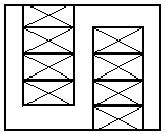 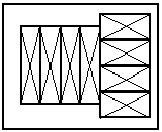 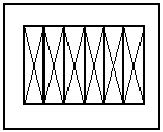 абвРод упаковкиОтличительные признаки каждого местаСумма объявленной ценности каждого местаНаименование вещей, упакованных в каждом местеКоличествоДата и часы приема заказаФамилия, имя, отчество заказчикаНаименованиеНаименованиеКоли-
чествоАдрес доставки с указанием этажаАдрес доставки с указанием этажаРас-
стояние автомо-
бильной пере-
возки, кило-
метровСогласо-
ванный срок испол-
нения заказа (дата, время)Фамилия, имя, отчество приемщика, принявшего заказОтметки о выполнении заказа (N выпи-
санного заказа-
поручения, дата выполнения заказа)Приме-
чаниеДата и часы приема заказаФамилия, имя, отчество заказчикауслугперево-
зимых грузовКоли-
чествооткудакудаРас-
стояние автомо-
бильной пере-
возки, кило-
метровСогласо-
ванный срок испол-
нения заказа (дата, время)Фамилия, имя, отчество приемщика, принявшего заказОтметки о выполнении заказа (N выпи-
санного заказа-
поручения, дата выполнения заказа)Приме-
чаниеНаименование предметов в каждом месте, их отличительные признакиРод упаковкиКоличество предметовСумма объявленной ценности каждого предметаОбщая сумма объявленной ценности12345Итого